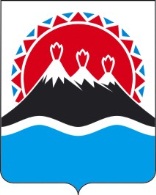 Агентство по занятости населения и миграционной политике Камчатского краяОтчетоб исполнении полномочий органов государственной власти Камчатского края в области содействия занятости населения и переданного полномочия Российской Федерации по осуществлению социальных выплат гражданам, признанным в установленном порядке безработными, в 2016 году 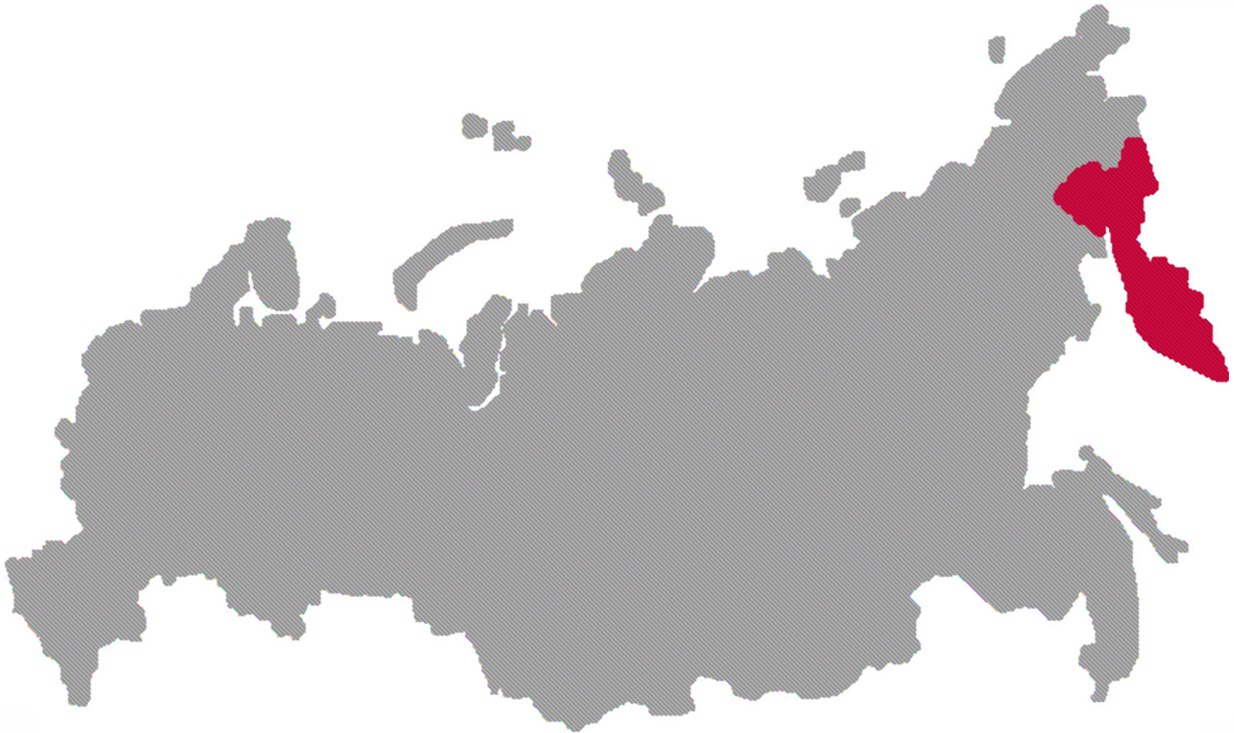 г. Петропавловск – Камчатский2017 годОглавлениеРаздел 1. Обеспечение достижения целевых прогнозных показателей в области содействия занятости населения и нормативов доступности государственных услуг в области содействия занятости населения (пункт 1.4 плана О.Ю. Голодец)	41.1. Содействие работодателям в подборе необходимых работников.	41.2. Содействие гражданам в поиске подходящей работы.	81.3. Организация профессиональной ориентации граждан в целях выбора сферы деятельности (профессии), трудоустройства, прохождения профессионального обучения и получения дополнительного профессионального образования.	211.4. Профессиональное обучение и дополнительное профессиональное образование безработных граждан, включая обучение в другой местности.	271.5. Организация проведения оплачиваемых общественных работ.	321.6. Организация временного трудоустройства безработных граждан, испытывающих трудности в поиске работы, и безработных граждан в возрасте от 18 до 20 лет, имеющих среднее профессиональное образование и ищущих работу впервые.	361.7. Организация временного трудоустройства несовершеннолетних граждан в возрасте от 14 до 18 лет в свободное от учебы время.	371.8. Социальная адаптация безработных граждан на рынке труда.	391.9. Психологическая поддержка безработных граждан.	431.10. Содействие самозанятости безработных граждан.	461.11. Содействие безработным гражданам в переезде и  безработным гражданам и членам их семей в переселении в другую местность для трудоустройства по направлению органов службы  занятости.	521.12. Профилирование безработных граждан.	581.13. Оценка штатной численности работников центров занятости населения.	601.14. Анализ финансового обеспечения мероприятий по содействию занятости населения.	61Раздел 2. Организация информационно-разъяснительной работы о состоянии рынка труда, вакансиях, услугах службы занятости, иной необходимой для трудоустройства (в том числе в других субъектах Российской Федерации) информации с использованием возможностей интернет-ресурсов, средств массовой информации, многофункциональных центров, информационных залов, консультационных пунктов, мобильных центров занятости населения, социальных сетей и другое (пункт 1.8 плана О.Ю. Голодец)	61Раздел 3. Реализация механизма обратной связи с гражданами и работодателями по вопросам качества и доступности государственных услуг в области содействия занятости населения – как в месте предоставления государственных услуг (в органах службы занятости), так и при электронном взаимодействии, другое (пункт 1.9 плана О.Ю. Голодец)	65Раздел 4. Реализация превентивных мер по повышению уровня трудоустройства граждан, испытывающих трудности в поиске работы, включая инвалидов, во взаимодействии с органами медико-социальной экспертизы, органами местного самоуправления, внебюджетными фондами и работодателями (пункт 2.1 плана О.Ю. Голодец)	67Раздел 5. Реализация мер по повышению занятости молодежи, включая учащихся и выпускников образовательных организаций общего и профессионального образования (проведение ярмарок вакансий и учебных рабочих мест для выпускников и студентов старших курсов образовательных организаций профессионального образования, стажировки с использованием труда наставников из числа работников предпенсионного и пенсионного возраста) (пункт 2.2 плана О.Ю. Голодец)	70Раздел  6. Организация электронного межведомственного взаимодействия между органами исполнительной власти субъектов Российской Федерации, осуществляющими полномочия в области содействия занятости населения, заинтересованными органами исполнительной власти субъектов Российской Федерации, территориальными органами федеральных органов исполнительной власти, внебюджетными фондами, государственными учреждениями и иными организациями в целях получения информации, необходимой для предоставления государственных услуг в области содействия занятости населения (в том числе в целях содействия трудоустройству, поддержки самозанятости), с использованием единой системы межведомственного электронного взаимодействия (пункт 2.3 плана О.Ю. Голодец)	72Раздел 7. Повышение эффективности взаимодействия органов службы занятости с работодателями в части полноты, достоверности и актуальности информации о потребности в работниках и об условиях их привлечения, о наличии свободных рабочих мест и вакантных должностей, заявленных работодателями в органы службы занятости (пункт 2.5 плана О.Ю. Голодец)	75Раздел 8. Разработка ежегодно обновляемого пятилетнего плана потребности в кадрах предприятий приоритетных отраслей (направлений развития) экономики Камчатского края с учетом реализации крупных инвестиционных проектов, предполагающих создание новых рабочих мест, и организация ежегодного прогнозирования потребности в кадрах на среднесрочный период (до 5 лет) (пункт 2.6 плана О.Ю. Голодец)	77Раздел 9. Методическое и консультационное сопровождение работников государственных учреждений службы занятости населения, оказывающих государственные услуги в области содействия занятости населения, проведение методических семинаров, курсов повышения квалификации, обучающих семинаров и вебинаров, мастер-классов, включая дистанционное обучение (пункт 3.1 плана О.Ю. Голодец)	84Раздел 10. Реализация контрольно-надзорных полномочий органов службы занятости	86Раздел 11. Организация реализации на территории Камчатского края Государственной программы содействия добровольному переселению в Российскую Федерацию соотечественников, проживающих за рубежом	93Раздел 12. Участие в пределах полномочий в управлении процессами внешней миграции, включая вопросы привлечения иностранной рабочей силы на территорию Камчатского края	95Раздел 13. Организация на территории Камчатского края альтернативной гражданской службы	97Раздел 14. Исполнение переданного полномочия Российской Федерации по осуществлению социальных выплат гражданам, признанным в установленном порядке безработными	98Раздел 1. Обеспечение достижения целевых прогнозных показателей в области содействия занятости населения и нормативов доступности государственных услуг в области содействия занятости населения (пункт 1.4 плана О.Ю. Голодец)1.1. Содействие работодателям в подборе необходимых работников.1.1.1. Динамика потребности в рабочей силе в отчетном периоде. Количество заявленных в отчетном периоде вакансий в Камчатском крае в расчете на одного работника центра занятости населения.В органы государственной службы занятости населения Камчатского  края в 2016 году обратились 1237 работодателей, заявивших сведения о потребности в 27283 работниках для замещения свободных рабочих мест (вакантных должностей), что на 34,7% превышает количество заявленных вакансий в 2015 году. По рабочим профессиям в течение года заявлено 16263 вакансии или 59,6% от общего количества вакансий, по специальностям служащих – 11020 вакансий или 40,4%. Количество заявленных в 2016 году вакансий в расчете на одного работника центра занятости населения составило 130,5 единицы, что на 33,6 единицы превышает аналогичный показатель 2015 года (96,9 ед.).Отношение количества вакансий, информация о которых была предоставлена в органы службы занятости населения Камчатского края в течение 2016 года (напрямую или через портал «Работа в России»), к количеству граждан, обратившихся с заявлением о содействии в поиске работы в течение 2016 года, составило 1,9, что на 0,13 выше установленного показателя в соответствии с дополнительным соглашением № 2 к Соглашению о взаимодействии и взаимном обмене информацией между Федеральной службой по труду и занятости и Правительством Камчатского края от 27 ноября 2014 г. (далее – дополнительное соглашение № 2).Доля работодателей, предоставивших в течение 2016 года информацию о вакансиях в органы службы занятости населения Камчатского края (напрямую или через портал «Работа в России»), в общем числе работодателей (юридических лиц), запись о которых внесена в Единый государственный реестр юридических лиц (кроме юридических лиц, прекративших свою деятельность, составила 0,12, что соответствует установленному показателю в соответствии с дополнительным соглашением № 2.1.1.2. Анализ среднемесячной зарплаты по вакансиям, заявленным в органы службы занятости.Средняя заработная плата по вакансиям, заявленным в органы службы занятости населения в 2016 году, составила 31158,5 рубля и по сравнению с 2015 годом выросла на 8,3%. По вакансиям рабочих профессий средняя заработная плата составила 27629,9 рубля (118,9% к 2015 г.), по вакансиям для служащих – 36358,9 рубля (98,2% к 2015 г.).Анализ средней заработной платы по вакансиям, заявленным в органы службы занятости, показал, что наиболее высокая средняя заработная плата предлагалась в сферах деятельности: добыча полезных ископаемых (67,8 тыс. руб.); рыболовство, рыбоводство (39,8 тыс. руб.); финансовая деятельность (35,8 тыс. руб.); производство и распределение электроэнергии, газа и воды (33,9 тыс. руб.); оптовая и розничная торговля (32,1 тыс. руб.); строительство (31,4 тыс. руб.). Самая низкая средняя заработная плата (от 19,0 тыс. руб. до 25,0 тыс. руб.) была предложена в сферах деятельности: предоставление прочих коммунальных, социальных и персональных услуг;  образование; сельское хозяйство, охота и лесное хозяйство; гостиницы и рестораны.Среди заявленных вакансий самые высокооплачиваемые профессии (должности): в рыбодобывающей и рыбоперерабатывающей отраслях (капитан, электромеханик (судовой), механик рефрижераторных установок, механик (судовой), мастер по добыче рыбы, матрос и др.);в сфере добычи полезных ископаемых (инженер по эксплуатации оборудования, механик по буровым, горным работам, маркшейдер, машинист буровой установки, аппаратчик-гидрометаллург, слесарь по ремонту агрегатов, плавильщик, машинист бульдозера и др.);в строительстве (производитель работ (прораб) (в строительстве), инженер, мастер, машинист экскаватора, бетонщик);в сфере судоремонта (радиомонтажник судовой, сборщик-достройщик судовой, сборщик корпусов металлических судов, инженер-технолог, токарь-расточник);в сфере управления (руководители финансово-экономических подразделений и служб, административно-управленческий персонал);в здравоохранении (врачи различной специализации).Отношение средней заработной платы по вакансиям, информация о которых была предоставлена в органы службы занятости населения Камчатского края в течение 2016 года (напрямую или через портал «Работа в России»), к среднемесячной номинальной начисленной заработной плате работников по полному кругу организаций Камчатского края, составило 0,54, что на 0,13 ниже установленного показателя в соответствии с дополнительным соглашением № 2.1.1.3. Структура заявленной работодателями потребности в работниках в течение отчетного периода.В разрезе видов экономической деятельности наибольшее количество вакансий заявлено в государственном управлении и обеспечении военной безопасности (29,9% от всех заявленных вакансий), в строительстве (10,1%), в образовании (8,7%), в обрабатывающих производствах (8,3%), в здравоохранении (8,2%), в рыболовстве, рыбоводстве (6,7%), в торговле (5,9%).По остальным видам экономической деятельности количество заявленных вакансий колебалось в пределах от 0,9% до 4,0%.По видам занятий заявленная работодателями потребность в работниках выглядит следующим образом:руководители – 3,7% от всех заявленных вакансий;специалисты высшего уровня квалификации – 13,7%;специалисты среднего уровня квалификации – 6,3%;служащие, занятые подготовкой и оформлением документации, учетом и обслуживанием, – 2,1%;работники сферы обслуживания и торговли, охраны граждан и собственности – 5,8%;квалифицированные работники сельского и лесного хозяйства, рыбоводства и рыболовства – 1,4%;квалифицированные рабочие промышленности, строительства, транспорта и рабочие родственных занятий – 21,4%;операторы производственных установок и машин, сборщики и водители – 12,9%;неквалифицированные рабочие – 17,7%;военнослужащие – 15,0%.1.1.4. Перечень наиболее востребованных профессий и специальностей в регионе в отчетном периоде.В отчетном периоде отмечался устойчивый спрос на рабочие профессии: арматурщик, бетонщик, облицовщик-плиточник, каменщик, монтажник, плотник, маляр, штукатур, электрогазосварщик, машинист бульдозера, водитель автомобиля, токарь, слесарь-сантехник, слесарь-ремонтник, машинист экскаватора, слесарь по ремонту автомобилей, слесарь-судоремонтник, моторист (машинист), электрик судовой, электромонтер, оператор связи, почтальон, повар, пекарь, продавец, помощник воспитателя, парикмахер, обработчик рыбы, матрос, рыбак прибрежного лова и др.  Значительную часть банка вакансий занимают должности служащих – это инженеры, бухгалтеры, инспекторы, экономисты, техники, менеджеры, технологи, мастера по обработке рыбы, капитаны, механики, производители работ (прорабы) (в строительстве),  электрики участка, электромеханики и др.Рынок труда края испытывает потребность в  преподавателях, педагогах дополнительного образования, воспитателях, педагогах-организаторах, методистах, психологах, социальных работниках, учителях и др. В организации системы здравоохранения требуются врачи различной специализации, медицинские сестры, фельдшеры.1.1.5. Мероприятия по привлечению вакансий в службу занятости населения.Доля работодателей, обратившихся за содействием в подборе необходимых работников, в общем количестве хозяйствующих субъектов в Камчатском крае в 2016 году составила 11,2% (в 2015 году – 7,9%).В целях привлечения к сотрудничеству максимального количества работодателей, повышения их информированности о доступности трудовых ресурсов органами государственной службы занятости населения в течение 2016 года: - проведено восемь дискуссионных площадок, в которых принимали участие представители органов государственной службы занятости населения, Министерства образования и науки Камчатского края, образовательных организаций Камчатского края, представители бизнес-сообщества и других заинтересованных ведомств. В процессе работы обсуждались вопросы взаимодействия службы занятости населения и работодателей, способы подбора и подготовки необходимых трудовых ресурсов;- в средствах массовой информации (газеты, радио, информационные ресурсы сети Интернет, видеоэкраны на улицах городов Камчатского края) в течение отчетного периода размещались информационные материалы о предоставляемых государственных услугах и реализуемых мероприятиях, о    необходимости соблюдения работодателями требований ст. 25 Закона Российской Федерации «О занятости населения в Российской Федерации», о способах взаимодействия работодателей с органами службы занятости.Например, в газетах «Камчатское время», «Регион», «Камчатский край» размещены статьи «Как пригласить на Камчатку работников из других регионов», «Профессиональное обучение – эффективный способ трудоустройства», «Центр занятости населения – главный партнер в решении задач по подбору необходимых работников»; в газете «Аргументы и факты» – статья «О работе – по закону»; в газете «Рынок труда» – статья «Вместе со службой занятости».В ноябре 2016 года на «Радио-СВ Камчатка» состоялся прямой эфир передачи «Гость в студии», где были освещены основные моменты взаимодействия работодателей с государственной службой занятости. В декабре на радиостанциях «Европа Плюс» и «Ретро ФМ» вышли в эфир информационные ролики о необходимости предоставления работодателями информации о наличии свободных рабочих мест (вакантных должностей).В течение отчетного периода с целью популяризации информационно-аналитической системы Общероссийская база вакансий «Работа в России» в печатных средствах массовой информации размещено 48 информационных материалов (например, в газете «Рынок труда» – статья «Работа в России. Общероссийская база вакансий»), в сети «Интернет» – 24 материала;- на заседаниях отраслевых групп Инвестиционного совета в Камчатском крае проведено 8 презентаций о доступности трудовых ресурсов. Организовано 10 рабочих встреч с работодателями различных отраслей экономики с целью информирования о способах привлечения трудовых ресурсов из других регионов России, о возможности профессионального обучения, переобучения, повышения квалификации работников под заказ работодателя, об использовании информационного портала «Работа в России» и др.;- организована адресная работа по информированию работодателей  о необходимости предоставления в органы службы занятости сведений о вакантных рабочих местах посредством вручения информационных писем, листовок, буклетов, а также посещения организаций специалистами службы занятости с целью оказания помощи при подготовке документов для предоставления в службу занятости заявок о наличии вакантных рабочих мест;- проведена работа по изданию и распространению информационного буклета «Эффективный поиск работников с помощью государственной службы занятости» (500 экз.) о возможностях подбора необходимых работников из числа жителей Камчатского края, регионов России, стран СНГ, иностранных работников.1.1.6. Предложения по совершенствованию деятельности по направлению.В целях повышения уровня собираемости вакансий и совершенствования деятельности по данному направлению предлагаем законодательно ужесточить требования к работодателям, нарушающим положения п. 3 ст. 25 Закона Российской Федерации от 19.04.1991 № 1032-1 «О занятости населения в Российской Федерации», а именно увеличить размер административного штрафа за непредоставление информации о наличии свободных рабочих мест и вакантных должностей.1.2. Содействие гражданам в поиске подходящей работы.1.2.1. Динамика оказания государственной услуги по сравнению с 2015 годом.В течение 2016 года органами  государственной службы занятости населения Камчатского края зарегистрировано 13635 человек, обратившихся за содействием в поиске подходящей работы, из них 10236 человек или 75,1% – граждане, не занятые трудовой деятельностью. Численность зарегистрированных граждан увеличилась на 11,7% по сравнению с 2015 годом.1.2.2. Доля обратившихся за содействием в поиске работы по отношению к экономически активному населению в Камчатском крае. Исполнение норматива доступности государственной услуги.По данным Территориального органа Федеральной службы государственной статистики по Камчатскому краю численность экономически активного населения на конец 2016 года составила 181400 человек, уровень общей безработицы – 5,3%. Доля граждан, обратившихся за содействием в поиске подходящей работы, в численности экономически активного населения составила 7,5%, что на 2,0 процентных пункта превышает норматив доступности государственной услуги (5,5%).1.2.3. Структурный состав граждан, обратившихся за содействием в поиске подходящей работы.Структурный состав граждан, обратившихся за содействием в поиске подходящей работы в органы государственной службы занятости населения Камчатского края в 2015, 2016 годах, представлен в таблице.человекВ структуре граждан, обратившихся в органы государственной службы занятости населения за содействием в поиске подходящей работы в течение 2016 года, по сравнению с 2015 годом значительно увеличилась численность граждан, стремящихся возобновить трудовую деятельность после длительного (более года) перерыва (на 47,4%), выпускников образовательных организаций высшего образования и профессиональных образовательных организаций (на 31,0%), граждан, освобожденных из учреждений, исполняющих наказание в виде лишения свободы (на 28,9%), инвалидов (на 16,3%). Также выросла численность граждан предпенсионного возраста и пенсионеров, стремящихся возобновить трудовую деятельность, граждан, впервые ищущих работу (ранее не работавших).При этом сократилась численность граждан, уволенных в связи с ликвидацией организации либо сокращением численности или штата работников (на 2,6%), лиц из числа детей-сирот, детей, оставшихся без попечения родителей (на 32,3%). 1.2.4. Уровень трудоустройства ищущих работу граждан. Мероприятия по повышению уровня трудоустройства. Совершенствование системы мониторинга соответствия спроса и предложения на рынке труда исходя из анализа профессионально-квалификационного состава граждан, испытывающих трудности в поиске работы и анализа потребности рынка труда. Численность трудоустроенных граждан в расчете на одного работника центра занятости населения.В течение 2016 года при содействии органов государственной службы занятости населения Камчатского края трудоустроено 6624 человека, что на 23,9% превышает аналогичный показатель 2015 года. Среди трудоустроенных граждан 3827 человек или 57,8% – незанятые граждане.Доля трудоустроенных граждан в общей численности обратившихся составила 48,6%, что на 4,8 процентных пункта превышает аналогичный показатель 2015 года (2015 г. – 43,8%).В расчете на одного работника центра занятости населения численность трудоустроенных граждан составила 31,7 человека. В целях повышения уровня трудоустройства граждан в 2016 году проведено 114 ярмарок вакансий и учебных рабочих мест, 103 из которых – специализированные для трудоустройства отдельных категорий граждан, испытывающих трудности в поиске работы, для высвобождаемых работников, для трудоустройства на оплачиваемые общественные работы, для подбора работников на рыбодобывающие и рыбоперерабатывающие предприятия. В ярмарках приняли участие 279 работодателей, которые представили более 7,0 тыс. вакансий, и 9 профессиональных образовательных организаций. Ярмарки вакансий и учебных рабочих мест посетили 5140 граждан. В результате проведенных мероприятий трудоустроен 1471 гражданин.В течение отчетного периода проводились круглые столы, дни открытых дверей, встречи с выпускниками профессиональных образовательных организаций с целью ознакомления с наиболее востребованными на рынке труда профессиями и специальностями. В организациях, осуществляющих сокращение численности или штата работников или переводящих работников на неполный рабочий день, проводилась работа выездных консультационных пунктов с целью оказания предувольнительных консультаций. За отчетный период проведено 28 выездных мероприятий, которые посетили 697 работников, подлежащих высвобождению. На постоянной основе проводится работа, обеспечивающая доступность и популяризацию информационно-аналитической системы Общероссийская база вакансий «Работа в России». В целях информирования граждан о возможностях портала «Работа в России» в 2016 году были изданы и распространены листовки в количестве 6,9 тыс. экземпляров.  Для рынка труда Камчатского края характерны структурное несоответствие спроса и предложения в профессионально-квалификационном и территориальном разрезах, низкая внутрирегиональная мобильность рабочей силы из-за недостаточной развитости транспортной инфраструктуры, присутствие на рынке труда значительного числа граждан, испытывающих трудности в поиске подходящей работы.По итогам 2016 года спрос на рабочую силу превышает предложение почти в два раза. Вместе с тем заполнить имеющиеся вакантные рабочие места не всегда представляется возможным, так как структура вакансий не соответствует структуре безработицы. Потребность в специалистах высокой квалификации (руководители, специалисты высшего и среднего уровня квалификации) в 1,9 раза превышает предложение, в квалифицированных рабочих различных отраслей экономики – в 2,8 раза. В целях совершенствования системы мониторинга соответствия спроса и предложения на рынке труда в Камчатском крае ежегодно формируется прогноз потребности рынка труда, который представляет собой рейтинг наиболее востребованных профессий и специальностей для ведущих отраслей экономики Камчатского края, а также инвестиционных проектов, которые будут созданы или уже реализуются в крае. С 2016 года при формировании прогноза потребности отдельно учитывается потребность в специалистах для проектов территории опережающего социально-экономического развития «Камчатка» (далее – ТОР «Камчатка»).Полученные результаты прогнозируемой кадровой потребности дают возможность оценить структуру профессиональной подготовки в образовательных организациях Камчатского края с позиции ее соответствия структуре перспективного спроса рабочих мест в экономике региона. По проведенным исследованиям 2016 года обеспеченность региональной экономики квалифицированной рабочей силой в соответствии с прогнозной потребностью составила 66,1%. Информация о степени соответствия (несоответствия) прогноза потребности в кадрах и структуры их подготовки в образовательных организациях Камчатского края помогает принимать актуальные решения при формировании объемов, профилей и сроков подготовки специалистов с учетом потребностей рынка труда.1.2.5.	Оценка эффективности мер по содействию трудоустройству инвалидов. Численность работающих инвалидов трудоспособного возраста в общей численности инвалидов трудоспособного возраста в Камчатском крае.По информации, полученной от отделения Пенсионного фонда Российской Федерации по Камчатскому краю (далее – отделение Пенсионного фонда), по состоянию на 01 декабря 2016 года численность инвалидов, проживающих в Камчатском крае, составила 15398 человек, из них 5229 человек или 34,0% – инвалиды трудоспособного возраста. Из числа инвалидов трудоспособного возраста 4042 человека не работают.Численность работающих инвалидов трудоспособного возраста – 1187 человек, что составляет 22,7% в общей численности инвалидов трудоспособного возраста в Камчатском крае.В течение 2016 года в органы государственной службы занятости населения Камчатского края за содействием в поиске подходящей работы обратились 286 инвалидов, что на 16,3% превышает аналогичный показатель 2015 года (246 чел.). Трудоустроено 77 инвалидов, уровень трудоустройства составил 26,9% (2015 г. – 36,2%). На профессиональное обучение и дополнительное профессиональное образование направлено 15 инвалидов, что в 2,5 раза превысило аналогичный показатель 2015 года. В целях повышения уровня занятости инвалидов в Камчатском крае организована работа по созданию в органах службы занятости населения Камчатского края персонифицированного учета потребностей всех нуждающихся в трудоустройстве инвалидов.Для проведения данной работы Федеральное казенное учреждение «Главное бюро медико-социальной экспертизы по Камчатскому краю» Министерства труда и социальной защиты Российской Федерации (далее – МСЭ) предоставило сведения о 2547 неработающих инвалидах трудоспособного возраста. Со всеми инвалидами, по которым предоставленная информация являлась актуальной – 1114 человек, была организована адресная работа (опрос) с целью выявления причин, препятствующих трудоустройству, и информирования о возможности поиска подходящей работы при содействии органов службы занятости. Опрос показал, что 48,2% инвалидов от общего числа опрошенных имеют желание работать, 51,8% – не готовы приступить к работе в ближайшее время. Следует отметить, что индивидуальная работа с инвалидами осуществляется специалистами центров занятости населения, которым вменена обязанность по сопровождению содействия занятости инвалидов. В связи с этим, в ноябре текущего года 29 специалистов органов службы занятости населения повысили квалификацию по направлению «Организация профессиональной реабилитации инвалидов. Особенности трудоустройства инвалидов». В целях расширения возможности трудоустройства инвалидов в Камчатском крае в 2016 году предприняты следующие меры.1. Проведены рабочие встречи, совещания с участием работодателей, руководителей (представителей) органов службы занятости, учреждений медико-социальной экспертизы, общественных организаций инвалидов, в ходе которых работодатели обозначили проблемные вопросы и получили разъяснения от представителей МСЭ по исполнению индивидуальной программы реабилитации или абилитации инвалида (далее – ИПРА), а также от работников службы занятости населения в части предоставления мер государственной поддержки работодателям при создании (оборудовании) рабочих мест для трудоустройства инвалидов. По итогам встреч и совещаний были выявлены недостатки в организации взаимодействия органов службы занятости, работодателей и федеральных учреждений медико-социальной экспертизы по вопросам трудоустройства инвалидов. 2. На основе анализа причин имеющихся недостатков во взаимодействии по вопросам обеспечения занятости инвалидов разработан и утвержден план мероприятий по устранению недостатков в организации работы по трудоустройству инвалидов.3. В рамках исполнения протокольных решений утвержден межведомственный регламент взаимодействия органов службы занятости и федеральных учреждений медико-социальной экспертизы, органов управления образованием по улучшению профессиональной ориентации, профессионального обучения и трудоустройства инвалидов. Данный регламент предусматривает порядок действий исполнителей для достижения единых целей при реализации мероприятий. 4. В целях исполнения требований, установленных статьей 1 Закона       419-ФЗ, в январе 2016 года заключено соглашение с МСЭ о взаимодействии по вопросам выполнения мероприятий, предусмотренных ИПРА, в рамках которого осуществлялся обмен сведениями о выполнении мероприятий по профессиональной реабилитации или абилитации инвалидов в порядке, по форме, и в сроки, установленные  приказом Минтруда России от 16.11.2015 № 872н «Об утверждении порядка, формы и сроков обмена сведениями между органами службы занятости и федеральными учреждениями медико-социальной экспертизы».5. В целях стимулирования работодателей к созданию дополнительных рабочих мест в рамках государственной программы Камчатского края «Содействие занятости населения Камчатского края», утвержденной постановлением Правительства Камчатского края от 11.11.2013 № 490-П, в 2016 году реализовывалось мероприятие по содействию трудоустройству незанятых инвалидов на оборудованные (оснащенные) для них  рабочие места.Данное мероприятие носило адресный характер, рабочее место создавалось работодателем для трудоустройства конкретного инвалида с учетом рекомендаций индивидуальной программы реабилитации или абилитации инвалида. В целях реализации мероприятия постановлением Правительства Камчатского края от 13.07.2016 № 268-П утвержден Порядок предоставления субсидий из краевого бюджета юридическим лицам и индивидуальным предпринимателям на реализацию дополнительных мероприятий по содействию трудоустройству незанятых инвалидов на оборудованные (оснащенные) для них рабочие места, который предусматривает за счет средств краевого бюджета частичное возмещение работодателям затрат: - на приобретение, монтаж и установку оборудования, необходимого для оборудования (оснащения) одного рабочего места для трудоустройства незанятого инвалида, в размере не более 72690,0 рублей;- затраты, связанные с использованием труда инвалидов, в размере, не превышающем 10050,0 рублей, увеличенном на страховые взносы в государственные внебюджетные фонды;- затраты, связанные с использованием труда наставников для инвалидов, трудоустроенных на оборудованные (оснащенные) для них рабочие места, в размере, не превышающем 5025,0 рублей, увеличенном на страховые взносы в государственные внебюджетные фонды.По итогам 2016 года заключено 6 договоров на реализацию дополнительных мероприятий по содействию трудоустройству незанятых инвалидов на оборудованные (оснащенные) для них рабочие места в объеме 745,42 тыс. рублей, в рамках которых создано 6 рабочих мест, из них одно рабочее место – надомное. 6. В соответствии с требованиями, определенными пунктами 4 и 16 статьи 5 Закона 419-ФЗ, постановлением Правительства Камчатского края от 16.12.2015 № 463-П утвержден Порядок проведения специальных мероприятий для предоставления инвалидам гарантий трудовой занятости в Камчатском крае. Указанный Порядок регламентирует проведение в целях содействия трудовой занятости инвалидов, обладающих недостаточной конкурентоспособностью на рынке труда в Камчатском крае, специальных мероприятий для предоставления инвалидам гарантий трудовой занятости.7. В 2016 году проведена адресная работа с руководителями организаций в целях информирования о требованиях законодательства по квотированию рабочих мест для инвалидов. Работодателям направлялись информационные письма с разъяснением норм законодательства и уведомлением о необходимости своевременно предоставлять сведения, предусмотренные законодательством о квотировании, проводились личные встречи с работодателями. В печатных средствах массовой информации размещались информационные статьи, содержащие общедоступную информацию о необходимости соблюдения законодательства о квотировании. При этом особое внимание уделялось тем работодателям, которые не предоставляли либо несвоевременно предоставляли отчетность в органы службы занятости.8. В Камчатском крае осуществляется надзор и контроль за приемом на работу инвалидов в пределах установленной квоты путем проведения проверок юридических лиц и индивидуальных предпринимателей на основании плана проведения проверок, согласованного с Прокуратурой Камчатского края, в соответствии с требованиями Федерального закона от 26.12.2008 № 294-ФЗ «О защите прав юридических лиц и индивидуальных предпринимателей при осуществлении государственного надзора (контроля) и муниципального контроля». В 2016 году проверено 20 юридических лиц, выдано 2 предписания, которые исполнены своевременно, в полном объеме, в остальных случаях нарушений не выявлено. 9. В целях  обеспечения контроля в части выполнения работодателями федерального и регионального законодательств о квотировании рабочих мест и создания специальных рабочих мест для инвалидов утверждена форма ежемесячного отчета о среднесписочной численности работников, наличии свободных рабочих мест и вакантных должностей, созданных и (или) выделенных рабочих местах для трудоустройства отдельных категорий граждан, испытывающих трудности в поиске работы, включая информацию о локальных нормативных актах, содержащих сведения о данных рабочих местах, выполнении квоты для приема на работу отдельных категорий граждан, испытывающих трудности в поиске работы.Так, по данным работодателей, в декабре текущего года квота для приема на работу инвалидов, имеющих трудовые рекомендации в соответствии с ИПРА, установлена в количестве 774 единиц. На квотируемых рабочих местах работает 371 инвалид.10. С августа по декабрь 2016 года с привлечением работодателей проводилось общественное обсуждение реализации Закона Камчатского края от 11.06.2009 № 284 «О квотировании в Камчатском крае рабочих мест для отдельных категорий граждан, испытывающих трудности в поиске работы».11. Постановлением Правительства Камчатского края от 25.10.2016 № 418-П в государственную программу Камчатского края «Содействие занятости населения Камчатского края на 2014-2018 годы» включены мероприятия по улучшению содействия занятости инвалидов на 2017 год.12. В соответствии с частью 4 статьи 26 Закона 419-ФЗ во все административные регламенты предоставления государственных услуг в сфере занятости населения включены положения об обеспечении условий доступности для инвалидов получения государственных услуг. 13. Инвалиды, обратившиеся в органы службы занятости населения, входят в приоритетную группу граждан, имеющих право на первоочередное получение государственных услуг в сфере занятости населения. В 2016 году граждане из числа инвалидов получили следующие государственные услуги:- по организации профессиональной ориентации граждан – 245 человек (2015 г. – 111 чел.);- по социальной адаптации безработных граждан на рынке труда – 79 человек (2015 г. – 40 чел.);- по психологической поддержке безработных граждан – 94 человека (2015 г. – 31 чел.);- по организации временного трудоустройства несовершеннолетних граждан в возрасте от 14 до 18 лет в свободное от учебы время – 4 несовершеннолетних гражданина приступили к временным работам с выплатой материальной поддержки (2015 г. - 8 чел.);- по организации временного трудоустройства безработных граждан, испытывающих трудности в поиске работы, – 18 безработных граждан приступили к временным работам с выплатой материальной поддержки (2015 г. – 20 чел.); - по организации проведения оплачиваемых общественных работ – 5 безработных граждан приступили к временным работам с выплатой материальной поддержки (2015 г. – 4 чел.);- по самозанятости безработных граждан – государственная услуга оказана 5 инвалидам, из них 1 человек получил единовременную финансовую помощь при государственной регистрации в качестве индивидуального предпринимателя (2015 г. – 2 человека получили государственную услугу и единовременную финансовую помощь); - по профессиональному обучению и дополнительному профессиональному образованию безработных граждан – 15 инвалидов приступили к обучению (2015 г. – 6 чел.).14. В целях обеспечения 100% доступности для инвалидов зданий и помещений в рамках реализации мероприятия «Обеспечение беспрепятственного доступа к центрам занятости населения» подпрограммы  «Доступная среда в Камчатском крае» государственной программы Камчатского края «Социальная поддержка граждан в Камчатском крае на 2015-2020 годы» органами государственной службы занятости населения в 2016 году освоены финансовые средства в объеме 908,1 тыс. рублей, из них 350,0 тыс. рублей – средства федерального бюджета. В августе 2016 года проведена предварительная оценка состояния доступности объектов, составлен перечень центров занятости населения, нуждающихся в дополнительных мероприятиях по дооборудованию объектов для достижения условий полной доступности для каждой категории инвалидов. По итогам оценки выделены дополнительные средства из краевого бюджета в объеме 1583,17 тыс. рублей на обеспечение доступности центров занятости населения для лиц с ограниченными возможностями здоровья. Все средства освоены в полном объеме.В Камчатском крае органами службы занятости населения проводилась информационная кампания о принимаемых мерах по обеспечению занятости инвалидов с использованием средств массовой информации, в том числе информационно-телекоммуникационной сети Интернет, социальной рекламы, организацией «горячих линий», изготовлением и распространением информационных раздаточных материалов. При этом информирование инвалидов о возможности участия в соответствующем мероприятии было организовано в наиболее часто посещаемых ими местах (органах социальной защиты населения, региональных отделениях Пенсионного фонда РФ, учреждениях медико-социальной экспертизы, общественных организациях инвалидов).По итогам оценки эффективности мер по содействию трудоустройству инвалидов выявлено следующее:- на 16,3% увеличилась численность инвалидов, обратившихся в органы службы занятости населения за содействием в поиске подходящей работы, по сравнению с 2015 годом; - увеличилась доля инвалидов, получивших государственные услуги в сфере занятости населения, в общей численности инвалидов, обратившихся за содействием в поиске подходящей работы, по сравнению с 2015 годом:  по организации профессиональной ориентации граждан – на 40,6%;по социальной адаптации безработных граждан на рынке труда – на 11,3%;по психологической поддержке безработных граждан – на 20,3%;- за три последних месяца 2016 года на 22,3% увеличилось количество заквотированных рабочих мест для приема на работу инвалидов, на 15,6% увеличилась численность инвалидов, трудоустроенных на квотируемых рабочих местах.1.2.6. Доля трудоустроенных выпускников образовательных организаций в общей численности выпускников, обратившихся за содействием в поиске подходящей работы. Численность трудоустроенных выпускников образовательных организаций в расчете на одного работника центра занятости населения.В течение 2016 года в органы государственной службы занятости населения Камчатского края за содействием в поиске подходящей работы обратилось 367 выпускников образовательных организаций, что в 1,3 раза превысило аналогичный показатель 2015 года (274 чел.). Трудоустроено при содействии органов службы занятости 128 выпускников образовательных организаций, что составляет 34,9% в общей численности обратившихся выпускников. Уровень трудоустройства выпускников вырос на 11,5 процентных пункта по сравнению с 2015 годом.В расчете на одного работника центра занятости населения численность трудоустроенных выпускников образовательных организаций составила 0,6 человека (2015 год – 0,3 чел.). 1.2.7. Примеры положительного опыта реализации полномочия.Для расширения возможностей трудоустройства ищущих работу граждан, в том числе выпускников профессиональных образовательных организаций, практикуется проведение специализированных ярмарок вакансий и учебных рабочих мест. Например, в июле 2016 года прошла ярмарка вакансий морских специальностей, на которой работодателями было представлено порядка 50 вакансий морских специальностей. Посетили ярмарку 46 человек, из них 26 выпускников образовательных организаций. В результате проведения ярмарки 16 выпускников были трудоустроены, а также создан кадровый резерв из выпускников, призванных для прохождения срочной службы, с целью их трудоустройства  после демобилизации.Также специалисты службы занятости населения принимают участие в круглых столах, днях открытых дверей, встречах с выпускниками в профессиональных образовательных учреждениях с целью ознакомления их с наиболее востребованными профессиями и специальностями на рынке труда Камчатского края. В отчетном периоде проведены «День карьеры», организованный Камчатским филиалом Российского университета кооперации, «Презентация специалистов», организованная  КГПОАУ «Камчатский политехнический техникум», семинар «Пять шагов к достойной работе», который прошел в ПОЧУ «Камчатский кооперативный техникум» Камчатского краевого союза потребительских кооперативов.С целью восполнения нехватки квалифицированных кадров в отдаленных районах Камчатского края, привлечения специалистов в сельскую местность для работы органами государственной службы занятости населения реализуется мероприятие по стажировке молодых специалистов в организациях, территориально расположенных в Корякском округе, после завершения обучения в образовательных организациях высшего образования и профессиональных образовательных организациях.В рамках мероприятия молодым специалистам из средств краевого бюджета оказывается ежемесячная материальная поддержка в размере 17640,0 рублей за фактическое количество дней работы, а также возмещаются затраты по оплате стоимости проезда к месту прохождения стажировки и найма жилого помещения.В течение 2016 года стажировка организована для 13 молодых специалистов в Олюторском, Пенжинском и Тигильском муниципальных районах Камчатского края. Молодые специалисты трудоустроены по профессиям (специальностям): слесарь по ремонту автомобилей 4 разряда, ветеринарный фельдшер, фельдшер, оленевод-механизатор, оленевод 5 разряда, медицинская сестра.На реализацию мероприятия из средств краевого бюджета израсходовано 1035,15 тыс. рублей.В целях повышения уровня трудоустройства инвалидов в учреждении медико-социальной экспертизы в г. Петропавловске-Камчатском размещен информационный киоск с ежедневно обновляемой информацией о вакансиях в Камчатском крае и государственных услугах, оказываемых органами службы занятости населения.На интернет-сайте общественной региональной организации «Общество Молодых Инвалидов Камчатки» также размещена информация о государственных услугах, оказываемых органами службы занятости.В рамках межведомственного взаимодействия между органами службы занятости и учреждениями медико-социальной экспертизы по вопросам трудоустройства инвалидов обеспечивается участие на постоянной основе специалистов органов службы занятости населения с правом совещательного голоса при формировании  индивидуальной программы реабилитации и абилитации инвалида в заседаниях комиссий медико-социальной экспертизы по освидетельствованию (переосвидетельствованию) инвалидов.1.2.8. Предложения по совершенствованию деятельности по направлению.В части имеющихся недостатков в организации взаимодействия органов службы занятости, работодателей и учреждений медико-социальной экспертизы по вопросам трудоустройства инвалидов следует отметить следующее.На основании загруженных в программный комплекс «Катарсис» Выписок из индивидуальной программы реабилитации или абилитации инвалида (далее – ИПРА) формируется база данных инвалидов для дальнейшей организации работы по выполнению мероприятий, предусмотренных ИПРА, и проведения адресной работы с инвалидом. При этом качество разработки раздела профессиональной реабилитации ИПРА нуждается в улучшении. Разделы «Рекомендации по трудоустройству» и «Рекомендуемые условия труда» не содержат необходимой и достаточной информации для реализации работодателями, органами службы занятости населения мероприятий по профессиональной реабилитации или абилитации инвалида, в том числе по подбору наиболее подходящих рабочих мест с учетом состояния здоровья инвалида.Нуждается в доработке форма индивидуальной программы реабилитации и абилитации инвалида. Согласно пункту «б» части 13 приказа Министерства труда и социальной защиты Российской Федерации от 31.07.2015 № 528н «Об утверждении порядка разработки и реализации индивидуальной программы реабилитации или абилитации инвалида, индивидуальной программы реабилитации или абилитации ребенка-инвалида, выдаваемых федеральными государственными учреждениями медико-социальной экспертизы, и их форм» выписка из ИПРА направляется в орган исполнительной власти субъекта Российской Федерации в области содействия занятости населения для реализации мероприятий по профессиональной реабилитации и абилитации инвалида. При этом, сама форма ИПРА в разделе «Мероприятия профессиональной реабилитации и абилитации» предусматривает формирование МСЭ заключения об отсутствии или наличии противопоказаний для обучения по программам бакалавриата и программам специалитета в образовательных организациях высшего образования, обучение по которым не организуется службой занятости населения. Согласно статье 7.1-1 Закона о занятости населения к полномочиям органов государственной власти субъектов Российской Федерации в области содействия занятости населения относится оказание государственной услуги по профессиональному обучению и дополнительному профессиональному образованию безработных граждан, включая обучение в другой местности. Исходя из вышеизложенного предлагаем в ИПРА в разделе «Мероприятия профессиональной реабилитации и абилитации» слова «Заключение об отсутствии или наличии противопоказаний для обучения по программам бакалавриата и программам специалитета в образовательных организациях высшего образования» заменить на «Заключение об отсутствии или наличии противопоказаний для обучения по программам профессионального обучения и программам дополнительного профессионального образования в образовательных организациях высшего образования, профессиональных образовательных организациях».  Кроме этого, необходимо внести в раздел «Мероприятия профессиональной реабилитации или абилитации» ИПРА рекомендации о возможных направлениях прохождения профессионального обучения и получения дополнительного профессионального образования, наиболее соответствующих способностям, физическим и (или) психологическим качествам, ограниченным возможностям здоровья инвалида.Согласно статье 19 Федерального закона от 24.11.1995 № 181-ФЗ «О социальной защите инвалидов в Российской Федерации» профессиональное образование и профессиональное обучение инвалидов осуществляются в соответствии с адаптированными образовательными программами и индивидуальными программами реабилитации или абилитации инвалидов. Действующая форма ИПРА, утвержденная приказом Министерства труда и социальной защиты Российской Федерации от 31.07.2015 года № 528н, не содержит рекомендаций о возможных направлениях прохождения профессионального обучения и получения дополнительного профессионального образования, наиболее соответствующих способностям, физическим и (или) психологическим качествам, ограниченным возможностям здоровья инвалида.В целях эффективного трудоустройства инвалидов на квотируемые для них рабочие места предлагаем:- ужесточить ответственность за неисполнение работодателями обязанностей по обеспечению занятости инвалидов, предусмотренных статьями 5.42, 19.7 КоАП РФ (неисполнение обязанности по созданию или выделению квотируемых рабочих мест; за отказ инвалиду в приеме на работу в пределах установленной квоты; непредставление либо несвоевременное (не в полном объеме, искаженное) представление необходимых сведений в органы службы занятости);- на федеральном уровне предусмотреть норму для работодателей в части ежемесячного перечисления в бюджет субъекта РФ платы за каждого нетрудоустроенного инвалида в пределах установленной квоты в размере прожиточного минимума для трудоспособного населения в целом по субъекту РФ; - предусмотреть в рамках реализации государственной программы «Доступная среда» финансовую поддержку работодателей при трудоустройстве инвалидов на рабочие места, включая квотируемые рабочие места.В целях совершенствования федерального законодательства, целесообразно внести изменения в формулировку третьего абзаца пункта 3 статьи 25 Закона Российской Федерации от 19.04.1991 № 1032-1 «О занятости населения в Российской Федерации» в части разделения норм на обязанности работодателей по предоставлению информации о наличии квотируемых рабочих мест для инвалидов и информации о наличии свободных рабочих мест (вакантных должностей).В целях совершенствования деятельности по трудоустройству выпускников образовательных организаций существует необходимость в законодательном повышении возраста участников временного трудоустройства безработных граждан в возрасте от 18 до 20 лет, имеющих среднее профессиональное образование и ищущих работу впервые, так как выпускники- юноши после окончания образовательных организаций призываются в Вооруженные Силы Российской Федерации, а после прохождения военной службы теряют статус выпускника.1.3. Организация профессиональной ориентации граждан в целях выбора сферы деятельности (профессии), трудоустройства, прохождения профессионального обучения и получения дополнительного профессионального образования.Государственная услуга по организации профессиональной ориентации граждан в целях выбора сферы деятельности (профессии), трудоустройства, прохождения профессионального обучения и получения дополнительного профессионального образования (далее – государственная услуга по профессиональной ориентации) предоставляется в соответствии с Законом Российской Федерации от 19.04.1991 № 1032-1 «О занятости населения в Российской Федерации» и Административным регламентом предоставления государственной услуги по организации профессиональной ориентации граждан в целях выбора сферы деятельности (профессии), трудоустройства, прохождения профессионального обучения и получения дополнительного профессионального образования, утвержденным приказом Агентства по занятости населения и миграционной политике Камчатского края от 19.07.2012 № 133.1.3.1. Динамика оказания государственной услуги по сравнению с 2015 годом. В течение 2016 года органами государственной службы занятости населения Камчатского края оказано 7305 государственных услуг по профессиональной ориентации. По сравнению с 2015 годом количество оказанных услуг увеличилось на 13,8%.Сведения о предоставлении государственной услуги по профессиональной ориентации в 2015, 2016 годах представлены в таблице.единиц1.3.2. Исполнение норматива доступности по государственной услуге.В течение 2016 года в органы государственной службы занятости населения Камчатского края в целях поиска подходящей работы обратились 13635 человек.Государственную услугу по профессиональной ориентации получили 7305 человек.Доля граждан, получивших государственную услугу по профессиональной ориентации, в численности граждан, обратившихся в целях поиска подходящей работы, составила 53,6%, что на 6,4 процентных пункта ниже норматива доступности государственной услуги (60,0%).1.3.3. Учет особенностей различных категорий граждан при оказании профориентационных услуг.Специалистами службы занятости применяется дифференцированный подход к различным категориям граждан в зависимости от социально-демографических характеристик, уровня и направленности профессиональной подготовки, профиля предыдущей профессиональной деятельности, что позволяет подобрать наиболее адекватные методы, формы работы, которые способствуют повышению эффективности оказываемых услуг.Приоритетным направлением при оказании государственных услуг по профессиональной ориентации является работа с безработными гражданами, нацеленная на помощь в профессиональном самоопределении, выборе оптимального вида занятости с учетом потребностей, возможностей гражданина и социально-экономической ситуации на рынке труда, определении профессии (специальности) для прохождения профессионального обучения или получения дополнительного профессионального образования. В отчетном периоде данная услуга была оказана 4767 безработным гражданам, что составило 65,2% от численности всех граждан, получивших услугу.Среди граждан, получивших профориентационные услуги, 41,2% –жители сельской местности. В условиях дефицита вакансий в сельской местности, работа по профессиональной ориентации с данной категорией граждан направлена на организацию предпринимательской деятельности либо прохождение профессионального обучения по востребованным в регионе профессиям. В целях установления склонностей (предрасположенности), оценки возможностей претендентов к конкретному виду индивидуально-предпринимательской деятельности для безработных граждан проводятся профессиональные консультации с использованием профориентационного тестирования.Профориентационная работа с женщинами направлена на смягчение психологических последствий безработицы, определение профессиональных склонностей, подбор оптимальных сфер деятельности, профессий, направлений профессиональной подготовки, переподготовки, освоение смежной специальности и повышение квалификации, ориентацию на самозанятость, предпринимательство. В 2016 году услуги по профессиональной ориентации получили 1526 женщин, имеющих несовершеннолетних детей. Для восстановления профессиональных навыков женщин, повышения их конкурентоспособности на рынке труда государственная услуга по профессиональной ориентации оказана 50 женщинам, находящихся в отпуске по уходу за ребенком.В работе с гражданами, испытывающими трудности в поиске работы, специалисты службы занятости населения активно используют практику предоставления услуги по профориентации в сочетании с другими государственными услугами (по психологической поддержке и (или) социальной адаптации безработных граждан на рынке труда). Комплексный подход позволяет гражданам рассмотреть более широкую вариативность решения проблем, препятствующих трудоустройству.Профориентационные консультации для инвалидов имеют коррекционно-диагностический характер и нацелены на оптимизацию профессионального выбора, социальную и трудовую адаптацию. Полноценная занятость граждан, относящихся к категории инвалидов, – важный элемент их комплексной реабилитации. Возможность получить работу, с одной стороны, открывает дополнительный источник получения материальной поддержки, с другой – способствует самоутверждению личности, расширению коммуникативных связей и социальной адаптации. Инвалидам специалисты органов службы занятости рекомендуют подбирать вакансии с гибким режимом работы, с учетом индивидуальных особенностей и рекомендаций, содержащихся в индивидуальной программе реабилитации и (или) абилитации инвалида. Услуги по профессиональной ориентации в отчетном периоде получили 245 инвалидов, имеющих рекомендации к трудовой деятельности.Для военнослужащих, уволенных и подлежащих увольнению с военной службы, в течение 2016 года в Елизовском муниципальном районе, Петропавловск-Камчатском и Вилючинском городских округах проведено 7 мероприятий профориентационной направленности, в которых приняли участие 124 человека. Государственную услугу получили 20 граждан, уволенных с военной службы, и 21 гражданин, подлежащий увольнению с военной службы.Целью проводимых мероприятий для данной категории граждан является оказание помощи в профессиональном и личностном самоопределении, выборе оптимального вида занятости для дальнейшей реализации трудовой деятельности с учетом потребностей и возможностей граждан. В ходе проведения мероприятий граждан информируют о социально-экономической ситуации на региональном рынке труда, о государственных услугах, оказываемых службой занятости в целях содействия в трудоустройстве, о перечне документов, необходимых для постановки на учет, о возможности поиска работы посредством Общероссийской базы вакансий «Работа в России». С военнослужащими, подлежащими увольнению, обсуждаются вопросы готовности к смене профессии, а с военнослужащими по призыву, не имеющими профессию, проводятся профориентационные беседы о необходимости получения профессии и построении профессионального плана.В рамках профориентационной работы с лицами, подлежащими освобождению из учреждений, исполняющих наказание в виде лишения свободы, проводится информирование граждан о профессиях, востребованных на рынке труда, о возможностях получения профессии по направлению службы занятости. В течение 2016 года проведено 12 мероприятий профориентационной направленности с участием 358 осужденных граждан. 1.3.4. Профессиональная ориентация молодежи.В Камчатском крае значительная доля государственных услуг по профессиональной ориентации (47,7%) приходится на молодежь в возрасте от 14 до 29 лет. Профессиональная ориентация молодежи является одним из важных факторов, направленных на обеспечение баланса между потребностями молодежи в получении профессионального образования и возможностями ее трудоустройства по полученной профессии. Устойчивая тенденция обращения молодых людей за профориентационными услугами свидетельствует не только о наличии у них серьезных проблем в профессиональном самоопределении, трудоустройстве, планировании профессиональной карьеры, но и о значимой роли мероприятий профориентационной направленности в решении данных проблем. Молодежь, обращающаяся в органы службы занятости, испытывает трудности из-за отсутствия опыта работы и низкой квалификации, но при этом характеризуется высокой активностью, направленной на поиск работы.Государственную услугу по профессиональной ориентации с получением заключений о возможных направлениях профессионального обучения и профессиональной деятельности в отчетном периоде получили 3486 граждан в возрасте 14-29 лет, в том числе 1599 учащихся. В течение 2016 года проведено 181 профориентационное мероприятие, в которых приняли участие 3143 учащихся образовательных организаций. В том числе для 185 подростков организовано 14 ознакомительных экскурсий на предприятия Камчатского края. В целях профилактики правонарушений и освоения принципов и правил профессионального самоопределения, осознанного выбора сферы будущей занятости с различными социально-возрастными категориями молодежи (выпускники общеобразовательных учреждений, воспитанники детских домов и интернатов, несовершеннолетние, состоящие на учете в комиссиях по делам несовершеннолетних и защите их прав и т.д.) проводится превентивная профориентационная работа. Государственную услугу по профессиональной ориентации получили 259 несовершеннолетних граждан из неблагополучных семей, составляющих «группу риска».1.3.5. Примеры положительного опыта.В целях улучшения качества профессиональной ориентации, профессионального обучения и трудоустройства инвалидов в Камчатском крае в 2016 году утвержден Регламент межведомственного взаимодействия органов службы занятости, органов управления образованием, федеральных учреждений медико-социальной экспертизы, образовательных организаций высшего образования по соответствующим направлениям.В октябре 2016 года совместно с Министерством образования и науки Камчатского края, профессиональными образовательными организациями и Краевым центром профессиональной ориентации «Планирование карьеры» было проведено мероприятие для детей с ограниченными возможностями здоровья «Профессиональный мир без границ», в котором приняли участие 60 подростков данной категории. В рамках мероприятия специалисты органов службы занятости ознакомили подростков и их родителей с профессиями, по которым можно пройти обучение в Камчатском крае, провели профессиональную диагностику с целью дальнейшего самоопределения подростков; представители образовательных организаций профессионального образования провели мастер-классы и рассказали об учебных заведениях.В ноябре 2016 года в рамках I Регионального чемпионата «Молодые профессионалы» (WorldSkills Russia) проведен круглый стол «Роль профориентации молодежи в развитии рынка труда Камчатского края». В мероприятии приняли участие представители Министерства образования и науки Камчатского края, КГАУ «Камчатский институт развития образования», КГАОУ ЦО «Эврика», общеобразовательных и профессиональных образовательных организаций, предприятий и организаций Камчатского края. В ходе работы круглого стола был представлен обзор лучших практик и методик профориентационной работы с молодежью, рассмотрены проблемы, возникающие в процессе организации профориентационной работы, и предложения по улучшению взаимодействия участников мероприятия.В 2016 году реализован комплекс профориентационных мероприятий для инвалидов, включающий такие формы работы как информационные встречи на темы «Ресурсы + возможности – это залог успеха», «Право выбора», «Что я знаю о себе?», дни открытых дверей, круглые столы, ярмарки вакансий. Всего проведено 36 мероприятий с участием 347 граждан.В отчетном периоде КГКУ ЦЗН города Петропавловска-Камчатского и КГАУ «Камчатский ресурсный центр содействия развитию семейных форм устройства» заключили соглашение, которое определяет порядок взаимодействия в целях осуществления постинтернатного сопровождения выпускников учреждений для детей-сирот и детей, оставшихся без попечения родителей, и оказания им государственных услуг в области содействия занятости населения. В отчетном периоде проведено 5 совместных мероприятий, в том числе для детей с ограниченными возможностями здоровья.1.3.6. Предложения по совершенствованию деятельности по направлению.Для совершенствования деятельности по организации профессиональной ориентации граждан предлагаем разработать единые методические рекомендации на федеральном уровне, в том числе по выбору и использованию программного инструментария для проведения профтестирования, включая экспресс-тестирование.Предлагаем на федеральном уровне выпустить видеопрофессиограммы для профориентации школьников с целью их использования при проведении массовых профориентационных мероприятий.1.4. Профессиональное обучение и дополнительное профессиональное образование безработных граждан, включая обучение в другой местности.Государственная услуга по профессиональному обучению и дополнительному профессиональному образованию безработных граждан, включая обучение в другой местности, предоставляется в соответствии с Законом Российской Федерации от 19.04.1991 № 1032-1 «О занятости населения в Российской Федерации», постановлением Правительства Камчатского края от 30.01.2012 № 76-П «О предоставлении отдельных мер поддержки в сфере занятости населения в Камчатском крае», Административным регламентом предоставления государственной услуги по профессиональному обучению и дополнительному профессиональному образованию безработных граждан, включая обучение в другой местности, утвержденным приказом Агентства по занятости населения и миграционной политике Камчатского края от 03.10.2014 № 200.1.4.1. Динамика оказания государственной услуги по сравнению с 2015 годом.В 2016 году к профессиональному обучению, получению дополнительного профессионального образования по направлению органов государственной службы занятости населения (далее – профессиональное обучение) приступил 641 безработный гражданин, что на 17,2% больше, чем в 2015 году. Завершили профессиональное обучение 679 граждан, из них 58 человек – переходной контингент с 2015 года. Основные показатели организации профессионального обучения безработных граждан в 2015, 2016 годах представлены в таблице. человекПрофессиональное обучение для 92 безработных граждан осуществлялось в образовательных организациях высшего образования, для 277 безработных граждан – в профессиональных образовательных организациях.В негосударственных организациях обучалось 272 безработных гражданина.Из числа безработных граждан, направленных органами службы занятости населения на профессиональное обучение, к профессиональной подготовке приступило 299 человек, профессиональной переподготовке – 89 человек, повышению квалификации – 253 человека.Для 49 безработных граждан обучение организовано по программе повышения квалификации «Организация предпринимательской деятельности», из них после завершения обучения 6 человек открыли собственное дело, 8 человек трудоустроились. Показатели численности выпускников среднего профессионального и высшего образования, прошедших профессиональное обучение по направлению органов службы занятости населения Камчатского края, представлены в таблице.1.4.2. Исполнение норматива доступности по государственной услуге.В течение 2016 года в качестве безработного зарегистрирован 6871 человек.К профессиональному обучению приступил 641 человек.Доля безработных граждан, приступивших к профессиональному обучению, в численности зарегистрированных в отчетном периоде безработных граждан, составила 9,3%, что на 2,7 процентных пункта ниже норматива доступности государственной услуги (12,0%).1.4.3. Перечень профессий (специальностей), по которым обучено наибольшее число безработных граждан. Соотношение направлений профессионального обучения безработных граждан и спроса на рынке труда в профессионально-квалификационном разрезе в отчетном периоде.В отчетном периоде наибольшее число безработных граждан прошли профессиональное обучение по следующим профессиям (специальностям): водитель транспортных средств категории В, С, Д, бухгалтер, инспектор по кадрам, машинист (кочегар) котельной, кладовщик, менеджер в коммерческой деятельности, парикмахер, повар, продавец продовольственных товаров, специалист по государственным и муниципальным закупкам, оператор ЭВМ, электрогазосварщик, электромонтер по ремонту и обслуживанию электрооборудования.Соотношение направлений профессионального обучения безработных граждан и спроса на рынке труда в профессионально-квалификационном разрезе в отчетном периоде представлено в таблице.1.4.4. Средний период профессионального обучения.Средний период профессионального обучения безработных граждан в 2016 году составил 2,1 месяца (в 2015 году – 2,7 месяца).В разрезе видов профессионального обучения средние периоды обучения составили:- для безработных граждан, проходящих профессиональную подготовку, – 2,9 месяца;- для безработных граждан, проходящих профессиональную переподготовку, – 2,2 месяца;- для безработных граждан, повышающих квалификацию, – 0,9 месяца.1.4.5. Средние затраты на профессиональное обучение одного безработного в отчетном периоде.В 2016 году средние затраты на обучение одного человека за весь период обучения (без учета стипендии и материальной помощи) уменьшились по сравнению с 2015 годом на 14,7% и составили 26876,69 рубля (2015 год – 31501,9 руб.). Средняя стоимость курса обучения, сложившаяся в Камчатском крае за весь период обучения граждан, приступивших к обучению в отчетном периоде, составила 22997,92 рубля, что ниже на 18,3% показателя 2015 года (28152,3 руб.).Причиной снижения средней стоимости курса обучения послужило направление основного потока безработных граждан на профессиональное обучение по недорогим образовательным программам.Среднемесячный размер стипендии в период профессионального обучения в 2016 году составил 2976,84 рубля (в 2015 году – 2721,7 руб.).На выплату стипендии гражданам в период профессионального обучения израсходовано 4363,5 тыс. рублей (2015 году – 4534,1 тыс. руб.). Снижение объемов выплаты стипендии в отчетном периоде по сравнению с прошлым годом напрямую связано с уменьшением среднего периода обучения. На оказание материальной помощи гражданам в период профессионального обучения израсходовано 646,3 тыс. рублей (в 2015 году – 1832,9 тыс. руб.).1.4.6. Оценка закрепляемости на рабочих местах после прохождения профессионального обучения. Основные причины признания граждан безработными после завершения ими профессионального обучения.Основными критериями оценки эффективности профессионального обучения безработных граждан являются показатели трудоустройства по завершению обучения, закрепления на рабочих местах свыше 3-х месяцев, а также численность повторно обратившихся в службу занятости после прохождения профессионального обучения.В 2016 году доля граждан, трудоустроенных после завершения профессионального обучения, в общей численности граждан, завершивших профессиональное обучение в IV квартале 2015 года и в 2016 году, составила 34,1%, что на 13,0% ниже соответствующего показателя 2015 года.Доля граждан, закрепившихся на рабочем месте более трех месяцев, от общего числа трудоустроенных после прохождения профессионального обучения, увеличилась в 2016 году по сравнению с 2015 годом на 25,8 процентных пункта и составила 44,9% (122 человека). Доля граждан, признанных безработными после завершения профессионального обучения, в общей численности завершивших обучение граждан в отчетном периоде, составила 8,4%, что ниже аналогичного показателя 2015 года на 0,2 процентных пункта.Необходимо отметить, что 23 гражданина после завершения профессионального обучения повторно обратились в службу занятости с целью открытия собственного дела, из них 6 человек зарегистрировались в качестве индивидуальных предпринимателей, 13 граждан занимаются подготовкой бизнес-плана. Также повторно обратился 1 человек, относящийся к категории «инвалиды», с целью трудоустройства на специально оборудованное рабочее место.Основными причинами повторного обращения граждан в службу занятости населения после завершения ими профессионального обучения являются: отказ в трудоустройстве со стороны работодателей из-за отсутствия опыта работы по специальности, завышенные требования безработных к условиям труда, заработной плате, режиму работы. 1.4.7. Примеры положительного опыта.Организация профессионального обучения безработных граждан осуществляется органами службы занятости населения по востребованным в Камчатском крае профессиям и специальностям с учетом прогноза потребности рынка труда Камчатского края в специалистах различных направлений, специфики регионального рынка труда и работы образовательных организаций.В 2016 году профессиональное обучение для безработных граждан было организовано в 25 образовательных организациях по 56 образовательным программам и 40 профессиям (специальностям), востребованным в Камчатском крае и необходимым гражданам для реализации предпринимательской деятельности.Одним из примеров положительного опыта организации профессионального обучения безработных граждан является обучение граждан под заявки работодателей. Тесное взаимодействие с работодателем позволяет решить вопросы прохождения производственной практики и дальнейшего трудоустройства после окончания обучения. Так, КГКУ ЦЗН Елизовского района и КГКУ ЦЗН Мильковского района было организовано обучение граждан по программе профессиональной подготовки «Машинист воздушно-канатной дороги» и по программе профессиональной переподготовки «Машинист автовышки и автогидроподъемника», после прохождения обучения граждане были трудоустроены к работодателям.В рамках межведомственного взаимодействия с образовательными организациями Камчатского края была достигнута договоренность о расширении перечня образовательных программ, реализуемых для безработных граждан, женщин и незанятых пенсионеров по направлению органов службы занятости населения. Такими программами стали: «Рабочий зеленого хозяйства», «Овощевод», «Машинист воздушно-канатной дороги», «Водитель мототранспортных средств», «Рабочий по комплексному обслуживанию и ремонту зданий», «Оператор машинного доения», «Оператор животноводческих ферм» и др. Учитывая территориальную отдаленность северных районов Камчатского каря от краевого центра органами службы занятости населения Камчатского края широко применяется практика обучения различных категорий граждан с применением дистанционных технологий. Так, в 2016 году с применением дистанционных технологий прошли профессиональное обучение 23 человека. Данные технологии позволяют снизить стоимость образовательной услуги и сделать ее более доступной для маломобильных категорий граждан (например, прошли обучение 2 гражданина, относящихся к категории инвалиды, 16 женщин, имеющих несовершеннолетних детей). Также применение данных технологий позволяет решить проблему удаленности территории и расширения перечня образовательных программ, отсутствующих в образовательных организациях Камчатского края и реализуемых в других субъектах Российской Федерации. Во исполнение пункта 1 Плана мероприятий на 2015-2018 годы по реализации первого этапа Концепции государственной семейной политике в Российской Федерации на период до 2020 года, утвержденного распоряжением Правительства Российской Федерации от 09.04.2015 № 607-р, а также Плана мероприятий на 2016-2018 годы по повышению качества доступности услуг в области содействия занятости населения (поручение заместителя Председателя Правительства Российской Федерации от 09.06.2016 № 3991п-П12) в Камчатском крае распоряжением Правительства Камчатского края от 06.02.2017 № 48-РП утвержден «Комплекс мер по содействию занятости и повышению конкурентоспособности на рынке труда отдельных категорий граждан в Камчатском крае в 2017-2020 годах» (далее – Комплекс мер), предусматривающий мероприятия, направленные на увеличение доли трудоустроенных граждан, воспитывающих несовершеннолетних детей, в общей численности обратившихся в органы службы занятости. В рамках Комплекса мер предусмотрена профессиональная ориентация и профессиональное обучение граждан, осуществляющих уход за ребенком до достижения им возраста трех лет.1.4.8. Предложения по совершенствованию деятельности по направлению.Для совершенствования деятельности по данному направлению предлагаем:   - рассмотреть возможность увеличения размера стипендии для безработных граждан, направляемых в другую местность для прохождения профессионального обучения по программам, обучение по которым не осуществляется по постоянному месту проживания, так как нехватка денежных средств является основной причиной отказа безработных граждан от направления на профессиональное обучение в другую местность;- внести изменение в п. 2 ст. 23 Закона Российской Федерации от 19.04.1991 № 1032-1 «О занятости населения в Российской Федерации». Слова «оплату найма жилого помещения на время обучения» изложить в следующей редакции «оплату найма жилого помещения на время обучения, в том числе в общежитии и гостинице». Указанное изменение позволит оплачивать безработным гражданам, женщинам и незанятым пенсионерам, направленным на обучение органами службы занятости населения в другую местность, иные помещения и упростит процесс размещения граждан в период профессионального обучения.1.5. Организация проведения оплачиваемых общественных работ.                     Государственная услуга по проведению оплачиваемых общественных работ предоставляется в соответствии с Законом Российской Федерации от 19.04.1991 № 1032-1 «О занятости населения в Российской Федерации», постановлением Правительства Российской Федерации от 14.07.1997 № 875 «Об утверждении Положения об организации общественных работ», постановлением Правительства Камчатского края от 08.02.2016 № 26-П «Об определении видов и объемов общественных работ, организуемых в Камчатском крае в 2016 году в качестве дополнительной социальной поддержки граждан, ищущих работу», Административным регламентом предоставления государственной услуги по организации проведения оплачиваемых общественных работ, утвержденным приказом Агентства по занятости населения и миграционной политике Камчатского края от 19.07.2012 № 128.1.5.1. Динамика оказания государственной услуги по сравнению с 2015 годом.Численность граждан, трудоустроенных на оплачиваемые общественные работы в течение 2016 года, составила 524 человека, что на 8,6% меньше, чем в 2015 году.Структурный состав граждан, принимавших участие в оплачиваемых общественных работах в 2015, 2016 годах, представлен в таблице.                                                                                                                                         человекВ структуре граждан, трудоустроенных на оплачиваемые общественные работы, в 2016 году по сравнению с 2015 годом значительно увеличилась численность граждан, стремящихся возобновить трудовую деятельность после длительного (более года) перерыва (на 51,9%).1.5.2. Исполнение норматива доступности по государственной услуге.Уровень напряженности на рынке труда Камчатского края на конец 2016 года составил 0,7 незанятых граждан на одно вакантное место.В течение 2016 года в органы государственной службы занятости населения Камчатского края в целях поиска подходящей работы обратились 13635 человек.Доля граждан, трудоустроенных на общественные работы, в численности граждан, обратившихся в целях поиска подходящей работы в отчетном периоде, составила 3,8%, что на 0,8 процентных пункта превышает норматив доступности государственной услуги (3,0%).1.5.3. Средний период участия в общественных работах.Средний период участия в общественных работах в 2016 году составил 1,21 месяца (2015 год – 1,25 мес.). 1.5.4. Основные виды общественных работ.В соответствии с постановлением Правительства Камчатского края от 08.02.2016 № 26-П «Об определении видов и объемов общественных работ, организуемых в Камчатском крае в 2016 году в качестве дополнительной социальной поддержки граждан, ищущих работу» перечень видов общественных работ в 2016 году в Камчатском крае представлен 126 видами.В течение 2016 года организация оплачиваемых общественных работ в основном проводилась по следующим направлениям: озеленение и благоустройство территорий; подсобные работы по очистке от грязи, снега и льда территорий, прилегающих к жилым домам, объектам социально-культурного и жилищно-коммунального назначения, а также подсобные работы по обустройству территорий; выполнение работ в сфере общественного питания; окраска, уборка, мойка и содержание в чистоте автобусных остановок, тротуаров; уборка жилых и служебных помещений; подсобные работы при проведении штукатурных, малярных, а также иных отделочных работ; подсобные работы при строительстве жилых домов, реконструкции жилищного фонда, объектов социально-культурного назначения; работа вахтером, почтальоном, секретарем руководителя; работа в качестве младшего медицинского персонала в период отпусков и временной нетрудоспособности основных работников и другие.	1.5.5. Трудоустройство на постоянные рабочие места по результатам участия в общественных работах. Примеры положительного опыта. В 2016 году по результатам участия в общественных работах трудоустроены на постоянные рабочие места 89 человек, что составляет 17,0% от общего числа участников общественных работ.Из числа граждан, трудоустроенных на постоянную работу, 7 человек приняты почтальонами в ОСП Петропавловск-Камчатский почтамт УФПС Камчатского края – филиала ФГУП «Почта России», в КГАУ «Комплексный центр социального обслуживания населения Петропавловск-Камчатского городского округа» 6 человек трудоустроены социальными работниками, Территориальный орган Федеральной службы государственной статистики по Камчатскому краю принял безработных граждан на вакантные места оператора ЭВМ, уборщика служебных помещений, рабочего по комплексному обслуживанию зданий.1.5.6. Предложения по совершенствованию деятельности по направлению.В соответствии с Положением об организации общественных работ, утвержденным постановлением Правительства Российской Федерации от 14.07.1997 № 875, региональные и территориальные (районные, городские) программы развития общественных работ, на базе которых формируется система организации временных рабочих мест, разрабатываются и утверждаются в случаях массового увольнения работников и роста безработицы.Ситуация на рынке труда Камчатского края последние годы остается достаточно стабильной, рост уровня безработицы и массовые сокращения работников в организациях не наблюдаются, что позволяет органам местного самоуправления не осуществлять разработку программ развития общественных работ. Но именно на базе муниципальных организаций, подведомственных органам местного самоуправления, может выполняться наибольшее количество видов работ, которые можно отнести к категории «общественные работы». В целях совершенствования деятельности по организации общественных работ предлагаем внести изменения в действующее законодательство Российской Федерации, а именно:- внести изменения в статью 7.2 Закона Российской Федерации от 19.04.1991 № 1032-1 «О занятости населения в Российской Федерации» изложив пункт 1 в следующей редакции: «1. Органы местного самоуправления совместно с органами государственной службы занятости населения субъекта Российской Федерации обязаны ежегодно участвовать в организации и финансировании: проведения оплачиваемых общественных работ;временного трудоустройства несовершеннолетних в возрасте от 14 до 18 лет в свободное от учебы время, безработных граждан, испытывающих трудности в поиске работы, безработных граждан в возрасте от 18 до 20 лет, имеющих среднее профессиональное образование и ищущих работу впервые;ярмарок вакансий и учебных рабочих мест.»;- пункт 8 раздела «Порядок организации общественных работ» положения об организации общественных работ, утвержденного постановлением Правительства Российской Федерации от 14.07.1997 № 875 изложить в следующей редакции: «8. Органы исполнительной власти субъектов Российской Федерации и органы местного самоуправления при участии органов службы занятости ежегодно принимают решения об организации общественных работ и определяют объемы и виды общественных работ, исходя из необходимости развития социальной инфраструктуры конкретной территории с учетом количества и состава незанятого населения, проводят работу по информированию незанятого населения о порядке организации общественных работ и условиях участия в этих работах.Ежегодно органы исполнительной власти субъектов Российской Федерации и органы местного  самоуправления разрабатывают и утверждают региональные и территориальные (районные, городские) программы развития общественных работ, на базе которых формируется система организации временных рабочих мест.».1.6. Организация временного трудоустройства безработных граждан, испытывающих трудности в поиске работы, и безработных граждан в возрасте от 18 до 20 лет, имеющих среднее профессиональное образование и ищущих работу впервые.Государственная услуга по организации временного трудоустройства  безработных граждан, испытывающих трудности в поиске работы, безработных граждан в возрасте от 18 до 20 лет, имеющих среднее профессиональное образование и ищущих работу впервые,  предоставляется в соответствии с Законом Российской Федерации от 19.04.1991 № 1032-1 «О занятости населения в Российской Федерации», Административным регламентом предоставления государственной услуги по организации временного трудоустройства несовершеннолетних граждан в возрасте от 14 до 18 лет в свободное от учебы время, безработных граждан, испытывающих трудности в поиске работы, безработных граждан в возрасте от 18 до 20 лет, имеющих среднее профессиональное образование и ищущих работу впервые, утвержденным приказом Агентства по занятости населения и миграционной политике Камчатского края  от 19.07.2012 № 131.1.6.1. Динамика оказания государственной услуги по сравнению с 2015 годом. В 2016 году в Камчатском крае во временных работах приняли участие 137 безработных граждан, из них 133 человека, испытывающие трудности в поиске работы, и 4 безработных гражданина в возрасте от 18 до 20 лет, имеющие среднее профессиональное образование и ищущие работу впервые.По сравнению с 2015 годом численность участников временных работ уменьшилась на 8,7%. 1.6.2. Исполнение норматива доступности по государственной услуге.В течение 2016 года в качестве безработного зарегистрирован 6871 человек.Доля безработных граждан, испытывающих трудности в поиске работы, и  безработных граждан в возрасте от 18 до 20 лет, имеющих среднее профессиональное образование и ищущих работу впервые, трудоустроенных на временные работы, в численности зарегистрированных в отчетном периоде безработных граждан, составила 2,0%, что на 1,0 процентный пункт ниже норматива доступности государственной услуги (3,0%).1.6.3. Примеры положительного опыта. По результатам участия во временных работах 91 безработный гражданин, испытывающий трудности в поиске работы, трудоустроен на постоянную работу в следующие организации: в КГАУ «Камчатский центр для несовершеннолетних» сторожем, в крестьянско-фермерское хозяйство С.С. Марков  рабочим по уходу за животными и рабочим молочного цеха, в ИП Литвинова Е.А. трактористом, в администрацию Соболевского муниципального района консультантом, в ООО «В-Лазер» продавцом, в МБДОУ детский сад «Солнышко» инспектором по кадрам и в другие.Безработные граждане в возрасте от 18 до 20 лет, имеющие среднее профессиональное образование и ищущие работу впервые, были трудоустроены слесарем по ремонту автомобилей в УМП ОПХ «Заречное» и поваром (3 человека) в КГПОАУ «Камчатский колледж технологии и сервиса», в ООО «Надежда» и в МКОУ «Мильковская средняя школа № 2».1.6.4. Предложения по совершенствованию деятельности по направлению.В соответствии с федеральным законом Российской Федерации от 28.03.1998 № 53-ФЗ «О воинской обязанности и военной службе» все граждане мужского пола в возрасте от 18 до 27 лет, состоящие на воинском учете или не состоящие, но обязанные состоять на воинском учете и не пребывающие в запасе (далее – граждане, не пребывающие в запасе) подлежат призыву на военную службу.Таким образом, все юноши, окончившие учебные заведения среднего профессионального образования после прохождения военной службы, не являются выпускниками, тем самым теряют статус «выпускника».Совершенствованию деятельности при трудоустройстве безработных граждан, испытывающих трудности в поиске работы, в возрасте от 18 до 20 лет, может способствовать внесение изменения о том, что в случаях окончания воинской службы сразу же после получения среднего профессионального образования, оставить за такими гражданами право иметь статус «выпускника» в течение одного года.1.7. Организация временного трудоустройства несовершеннолетних граждан в возрасте от 14 до 18 лет в свободное от учебы время.Государственная услуга по организации временного трудоустройства несовершеннолетних граждан в возрасте от 14 до 18 лет в свободное от учебы время предоставляется в соответствии с Законом Российской Федерации от 19.04.1991 № 1032-1 «О занятости населения в Российской Федерации», Административным регламентом предоставления государственной услуги по организации временного трудоустройства несовершеннолетних граждан в возрасте от 14 до 18 лет в свободное от учебы время, безработных граждан, испытывающих трудности в поиске работы, безработных граждан в возрасте от 18 до 20 лет, имеющих среднее профессиональное образование и ищущих работу впервые, утвержденным приказом Агентства по занятости населения и миграционной политике Камчатского края от 19.07.2012 № 131.1.7.1. Динамика оказания государственной услуги по сравнению с 2015 годом.В 2016 году органами государственной службы занятости населения трудоустроено на временные работы 2734 несовершеннолетних гражданина. По сравнению с 2015 годом численность трудоустроенных граждан снизилась на 2,8%. Средний период участия во временных работах в отчетном периоде составил 0,92 месяца, что соответствует аналогичному показателю 2015 года.1.7.2. Исполнение норматива доступности по государственной услуге.По данным Территориального органа Федеральной службы государственной статистики по Камчатскому краю численность несовершеннолетних граждан в возрасте от 14 до 18 лет в Камчатском крае составляет 12137 человек.Доля несовершеннолетних граждан в возрасте от 14 до 18 лет, трудоустроенных на временные работы, в численности несовершеннолетних граждан в Камчатском крае составила 22,5%, что на 12,5 процентных пункта превышает норматив доступности государственной услуги (10,0%).1.7.3. Примеры положительного опыта.В течение 2016 года в рамках организации временного трудоустройства несовершеннолетних граждан в свободное от учебы время заключено 264 договора с организациями различных форм собственности, создано 2734 временных рабочих места.Основными работодателями, создающими временные рабочие места для трудоустройства несовершеннолетних граждан, являются  МАУ «Молодежный центр Петропавловск-Камчатского городского округа» (создано в 2016 году 632 рабочих места, в 2015 г. – 595 рабочих мест), ММБУ «Автобаза» (2016 г. – 82 рабочих места, 2015 г. – 92 рабочих места), МУП «Спецдорремстрой» (2016 г., 2015 г. – по 60 рабочих мест), КГКУ «Камчатский центр реализации молодежных программ» (2016 г. – 701 рабочее место, 2015 г. – 795 рабочих мест), также трудоустроивший 90 несовершеннолетних из лагеря дневного пребывания «Солнышко» при КГАУ СЗ «Камчатский центр социальной помощи семье и детям» (подростки этого лагеря имеют приоритетное право трудоустройства, так как находятся в социально опасном положении).Помимо общегородских отрядов, занимающихся благоустройством городских территорий, в 2016 году были созданы пришкольные отряды, которые работали как на территории школ, так и на территории районов.  Здесь оказалась востребованной профессия «помощник вожатого». По этой профессии было трудоустроено 53 несовершеннолетних гражданина в 12 пришкольных летних оздоровительных лагерях.Кроме того, школьники работали курьерами, помощниками официанта, библиотекаря, воспитателя и вожатого, выполняли мелкие подсобные работы, принимали участие в организации краевых мероприятий «День оленевода», «Веселый Кутх», подготовке к празднованию 71 годовщины со дня Победы в Великой Отечественной войне. В рамках реализации  мероприятий  государственной  программы по патриотическому воспитанию граждан Российской Федерации 485 подростков участвовали в работах по благоустройству воинских захоронений, мемориалов, памятников и обелисков воинской славы. Важным аспектом в работе с подростками стало проведение экологических акций, в результате которых были облагорожены и очищены места отдыха горожан и жителей сельских местностей (побережье бухты города Петропавловск-Камчатский, озера, ручьи).1.7.4. Предложения по совершенствованию деятельности по направлению.В целях совершенствования деятельности по предоставлению государственной услуги по организации временного трудоустройства несовершеннолетних граждан в возрасте от 14 до 18 лет в свободное от учебы время предлагаем разработать сборник лучших практик органов службы занятости субъектов Российской Федерации, включая информацию о новых подходах оказания данной государственной услуги.1.8. Социальная адаптация безработных граждан на рынке труда.Государственная услуга по социальной адаптации безработных граждан на рынке труда оказывается в соответствии с Законом Российской Федерации от 19.04.1991 № 1032-1 «О занятости населения в Российской Федерации» и Административным регламентом предоставления государственной услуги по социальной адаптации безработных граждан на рынке труда, утвержденным приказом Агентства по занятости населения и миграционной политике Камчатского края от 19.07.2012 № 137.1.8.1. Динамика оказания государственной услуги по сравнению с 2015 годом.В течение 2016 года органами государственной службы занятости населения Камчатского края оказано 689 государственных услуг по социальной адаптации безработных граждан на рынке труда. По сравнению с 2015 годом количество оказанных услуг увеличилось на 5,5%.Сведения о предоставлении государственной услуги по социальной адаптации безработных граждан на рынке труда в 2015, 2016 годах представлены в таблице.единиц1.8.2. Исполнение норматива доступности по государственной услуге.В течение 2016 года в качестве безработного зарегистрирован 6871 человек.Доля безработных граждан, получивших государственную услугу по социальной адаптации на рынке труда, в численности зарегистрированных в отчетном периоде безработных граждан, составила 10,0%, что соответствует нормативу доступности государственной услуги (10,0%).1.8.3. Учет особенностей различных категорий граждан при оказании государственной услуги.Социальная адаптация безработных граждан – это система мероприятий, направленных на повышение конкурентоспособности на рынке труда, содействие успешному трудоустройству путем обучения навыкам активного самостоятельного поиска работы, составления резюме, проведения деловой беседы с работодателем, преодоления последствий длительной безработицы, повышения мотивации к труду, формирования активной жизненной позиции.При оказании государственной услуги по социальной адаптации безработных граждан на рынке труда учитываются половозрастные и индивидуально-личностные особенности различных категорий граждан, уровень образования, степень востребованности имеющейся профессии, прошлый профессиональный опыт, длительность незанятости и мотивация гражданина, что позволяет предотвратить затруднения, связанные с поиском работы, подобрать эффективные методы и приемы работы. При предоставлении государственной услуги молодежи учитывается отсутствие опыта в поиске работы, навыков поведения на рынке труда, адекватных представлений о ситуации на рынке труда, подготовленности к самостоятельному принятию решений. Работа с молодежью направлена на формирование внутренней готовности самостоятельно и осознанно строить и корректировать перспективы своего профессионального и личностного развития с учетом анализа рынка труда. На занятиях по социальной адаптации молодежь обучают методам активного поиска работы, составлению профессионального резюме, навыкам самопрезентации. Для выпускников профессиональных образовательных организаций, ищущих работу впервые, в основу занятий закладывались принципы освоения приемов активного, самостоятельного поиска работы, успешного собеседования с работодателем, грамотного составления резюме. Доля безработных граждан в возрасте от 16 до 29 лет составила 29,0% от общей численности получивших государственную услугу по социальной адаптации.При предоставлении государственной услуги женщинам учитываются их индивидуальные особенности и жизненные обстоятельства. При наличии малолетних детей, в том числе детей-инвалидов, рассматриваются вопросы гибкой занятости, потери квалификации в период отпуска по уходу за ребенком.  Довольно часто используются в вопросах занятости женщин консультации по написанию резюме, успешному проведению собеседования с работодателем. Большое внимание уделяется слагаемым успеха (уровню уверенности в себе, основным факторам, повышающим конкурентоспособность ищущего работу), рассматриваются возможности самозанятости и предпринимательства, прохождения обучения по востребованным в крае профессиям.Работа с инвалидами направлена, прежде всего, на повышение мотивации, выработку активной жизненной позиции с целью успешного преодоления сложностей в трудоустройстве и решения личностных проблем, обучение навыкам самостоятельного поиска работы, технике ведения поисковых телефонных звонков.В работе с гражданами, длительно неработающими (27,3% от общей численности получивших государственную услугу), акцент делается на преодоление пассивности позиции, умение адаптироваться, формирование и развитие навыков эффективного делового поведения и самопрезентации, выравнивание самооценки, повышение общей компетентности в решении вопросов профессионального самоопределения.1.8.4. Примеры наиболее эффективных форм работы при оказании государственной услуги.Работа по социальной адаптации безработных граждан организуется в форме групповых и индивидуальных занятий, в ходе которых участники обучаются навыкам активного, самостоятельного поиска работы. На занятиях по социальной адаптации отрабатываются навыки самопрезентации, делового общения с работодателем.Особое внимание во время занятий уделяется проектированию профессионального пути каждого участника, формированию приемов и способов поведения на рынке труда, обеспечивающих эффективность шагов по поиску работы. Посещение занятий по социальной адаптации позволяет участникам осознать ситуацию предстоящего поиска работы как самостоятельную цель, сформулировать и реализовать основные этапы по ее достижению.Участие безработных граждан в мероприятиях по социальной адаптации значительно повышает активность людей в поиске работы, улучшает их психологическое состояние, формирует активную жизненную позицию, направленную на поиск работы, повышает мотивацию к труду, дает необходимые знания и навыки самопрезентации, ведения телефонных разговоров, составления резюме и другие, необходимые для успешного трудоустройства, навыки.Одними из наиболее эффективных методов в социальной адаптации безработных граждан на рынке труда выступают смешанные групповые занятия с применением тренингов, выполнением практических заданий и просмотра тематического видеоматериала. Во время проведения занятий внутри группы происходит обмен опытом и мнениями, осуществляется отработка оптимальных приемов и способов поведения в различных ситуациях, связанных с поиском работы, гражданам предоставляется возможность принять участие и оценить различные способы приемлемого и неприемлемого поведения, выбрать для себя наиболее комфортный и эффективный стиль поведения.1.8.5. Предложения по совершенствованию деятельности по направлению.В целях совершенствования деятельности по предоставлению государственной услуги по социальной адаптации предлагаем разработать сборник лучших практик органов службы занятости субъектов Российской Федерации, включая информацию о новых подходах оказания данной государственной услуги.1.9. Психологическая поддержка безработных граждан.Государственная услуга по психологической поддержке безработных граждан предоставляется в соответствии с Законом Российской Федерации от 19.04.1991 № 1032-1 «О занятости населения в Российской Федерации» и Административным регламентом предоставления государственной услуги по психологической поддержке безработных граждан, утвержденным приказом Агентства по занятости населения и миграционной политике Камчатского края от 19.07.2012 № 136.1.9.1. Динамика оказания государственной услуги по сравнению с 2015 годом.В течение 2016 года органами государственной службы занятости населения Камчатского края оказано 692 государственных услуги по психологической поддержке безработных граждан. По сравнению с 2015 годом количество оказанных услуг увеличилось на 7,0%.Сведения о предоставлении государственной услуги по психологической поддержке безработных граждан в 2015, 2016 годах представлены в таблице.единиц 1.9.2. Исполнение норматива доступности по государственной услуге.В течение 2016 года в качестве безработного зарегистрирован 6871 человек.Доля безработных граждан, получивших государственную услугу по психологической поддержке, в численности зарегистрированных в отчетном периоде безработных граждан, составила 10,1%, что на 0,1 процентных пункта превышает норматив доступности государственной услуги (10,0%).1.9.3. Учет особенностей различных категорий граждан при оказании государственной услуги.Государственная услуга по психологической поддержке осуществлялась на основе дифференцированного подхода к различным категориям безработных граждан с учетом индивидуально-психологических особенностей, срока безработицы, мотивации к трудоустройству, профессиональной востребованности и актуального психологического состояния.Основные получатели государственной услуги – безработные граждане, испытывающие острое или хроническое стрессовое состояние, болезненные переживания и беспокойство, вызванные потерей работы или препятствующие трудоустройству, имеющие неадекватные представления о себе, о своих возможностях, склонные к конфликтному поведению.Работа с гражданами, длительно неработающими, была направлена на смягчение психологических последствий длительной безработицы, повышение адаптивности к социальной среде путем создания условий, помогающих безработным по-новому увидеть свою жизненную ситуацию и провести ее переоценку, повысить конкурентоспособность на рынке труда и значительно повысить вероятность трудоустройства. В отчетном периоде 197 человек из числа длительно не работающих граждан получили данный вид услуги или 28,5% от всех получивших данную услугу.Особое внимание уделяется инвалидам. Ситуация инвалидности ставит человека в особые условия жизни, требующие мобилизации всех его психических и физических сил. Часто инвалид не может самостоятельно справиться с этим состоянием и у него развивается состояние психической дезадаптации, которое характеризуется нарушением саморегуляции, эмоциональной неуравновешенностью, повышенной тревожностью, быстрой утомляемостью, а также приводит к возникновению целого ряда психологических проблем и формированию нежелательных стереотипных форм поведения.В работе с инвалидами используются методы работы и направления психологической поддержки, учитывающие выявленные проблемы, индивидуальные особенности и ограничения жизнедеятельности граждан: психологическое консультирование, психологическая диагностика, психологический тренинг, психологическая коррекция, другие индивидуальные и групповые методы психологической работы. В отчетном периоде государственную услугу по психологической поддержке безработных граждан получили 94 инвалида (13,6% от всех получивших данную услугу).Психологическая поддержка молодежи (29,5% от всех граждан, получивших услугу) направлена на отработку навыков позитивной самопрезентации, способности эффективно взаимодействовать с окружающими людьми. С данной категорией граждан проводились индивидуальные психологические консультации с целью выяснения профессиональных планов. Тематические занятия включали ознакомление с эффективными моделями поведения на собеседовании с работодателем, обсуждение особенностей реализации профессиональной карьеры путем оптимизации психологического состояния.1.9.4. Примеры наиболее эффективных форм работы при оказании государственной услуги.Основными задачами психологической поддержки является преодоление отрицательных эмоциональных состояний безработного, побуждение личности безработного к максимальной активности в попытках восстановить занятость, повысить эффективность попыток трудоустроиться, восстановление душевного равновесия и благополучия в процессе поиска работы, выработка адекватного отношения к реальности, формирование навыков самоанализа по отношению к своему прошлому и будущему.В целях повышения эффективности предоставления государственной услуги по психологической поддержке безработных граждан используются профессиональные психодиагностические и психокоррекционные программы, позволяющие выявлять особенности личности, оценивать профессиональную пригодность, эмоциональное состояние, анализировать психологическое состояние человека, умственную работоспособность, самооценку, активность и настроение, уровень личностной тревоги, враждебности. Безработица является сильным фактором стресса, часто сопровождается психологическим потрясением, угнетенным состоянием, что приводит к потере ценностных ориентиров. С целью снижения актуальности психологических проблем специалистами службы занятости населения Камчатского края проводились психологические тренинги.Психологическая поддержка безработным гражданам оказывается в индивидуальной и групповой формах. Выбор формы предоставления государственной услуги и ее содержательной направленности обуславливается психоэмоциональным состоянием, характером психологических трудностей безработных граждан и зависит от индивидуально-личностных и социальных характеристик человека (пола, возраста, образования) и мотива обращения клиента в службу занятости населения. С целью снижения психотравмирующей значимости проблем, препятствующих трудовой, профессиональной и социальной самореализации, проводятся индивидуальные консультации, включающие в себя практическую работу безработных граждан по самоанализу и самооценке, тестирование. При проведении консультаций применяются упражнения по повышению мотивации к активному поиску работы. В завершении занятий профконсультанты подводят итоги и дают рекомендации для облегчения процесса трудоустройства и закрепления на новом рабочем месте.Групповые занятия проводятся с элементами деловых игр, тренингов, сеансов релаксации. При оказании государственной услуги по психологической поддержке в групповой форме (семинары, тренинги) используются разнообразные методические приемы: дискуссии, ролевые игры, обратная связь, психогимнастические упражнения, тестирование. В процессе групповой формы работы граждане имеют возможность получения обратной связи и поддержки от людей, имеющих общие проблемы и переживания, чувствуют себя принятыми, отрабатывают коммуникативные умения и навыки. Это является особенно важным для людей, потерявших работу. 1.9.5. Предложения по совершенствованию деятельности по направлению.В целях совершенствования деятельности по оказанию государственной услуги по психологической поддержке предлагаем разработать единые методические рекомендации по оказанию психологической поддержки безработных граждан на федеральном уровне, включая инновационные методы проведения коррекции и тренингов, с отражением лучших практик органов службы занятости субъектов Российской Федерации.1.10. Содействие самозанятости безработных граждан.Мероприятия по содействию самозанятости безработных граждан осуществляются в соответствии с Законом Российской Федерации от 19.04.1991 № 1032-1 «О занятости населения в Российской Федерации», Административным регламентом предоставления государственной услуги по содействию самозанятости безработных граждан, включая оказание гражданам, признанным в установленном порядке безработными, и гражданам, признанным в установленном порядке безработными, прошедшим профессиональное обучение или получившим дополнительное профессиональное образование по направлению органов службы занятости, единовременной финансовой помощи при их государственной регистрации в качестве юридического лица, индивидуального предпринимателя либо крестьянского (фермерского) хозяйства, а также единовременной финансовой помощи на подготовку документов для соответствующей государственной регистрации, утвержденным приказом Агентства по занятости населения и миграционной политике Камчатского края от 19.07.2012 № 130, постановлением Правительства Камчатского края от 30.01.2012 № 77-П «Об утверждении Правил предоставления единовременной финансовой помощи гражданам, признанным в установленном порядке безработными, и гражданам, признанным в установленном порядке безработными, прошедшим профессиональное обучение или получившим дополнительное профессиональное образование по направлению органов службы занятости, при их государственной регистрации в качестве юридического лица, индивидуального предпринимателя либо крестьянского (фермерского) хозяйства, а также единовременной финансовой помощи на подготовку документов для соответствующей государственной регистрации».1.10.1. Организация деятельности по направлению (Приложение № 3).Предоставление государственной услуги по содействию самозанятости безработных граждан сопровождалось проведением профориентационной работы в целях выбора сферы деятельности посредством беседы, анкетирования и тестирования. Для выявления необходимых личностных качеств и готовности к осуществлению предпринимательской деятельности безработным гражданам предлагалось анкетирование по направлениям: «Ваши деловые перспективы», «Проверь свои способности», «Самооценка будущего предпринимателя»; компьютерные тесты: «Предприниматель», «Самозанятость». По результатам беседы и анкетирования безработным гражданином принималось решение о целесообразности или нецелесообразности осуществления предпринимательской деятельности. Кроме того, безработным гражданам предлагалась методическая литература, информационные материалы в виде буклетов, брошюр.  После принятия решения о целесообразности осуществления предпринимательской деятельности безработным гражданином, государственная услуга оказывалась в следующем порядке: - осуществлялся выбор организационно-правовой формы предпринимательской деятельности;- обсуждались бизнес-идея, ресурсы (в том числе соответствующий опыт и необходимые знания). При необходимости гражданин направлялся на обучение основам предпринимательской деятельности по программе «Организация предпринимательской деятельности» либо профессиям, необходимым для организации самозанятости;- обсуждались денежные расчеты, отчетность и налоги;- выяснялась необходимость иметь лицензию на выбранный вид деятельности;- проводился маркетинговый анализ состояния и развития отраслей экономики, спрос и предложение товаров, работ, услуг и степень развития конкуренции в выбранной сфере деятельности;- предоставлялся образец бизнес-плана и справочная литература по организации собственного дела («Справочное пособие по вопросам ведения бизнеса», «В помощь начинающему предпринимателю» и др.);- проводилась проверка и корректировка предоставленного бизнес-плана, и выдавалось направление на комиссию по рассмотрению и утверждению бизнес-плана.В соответствии с приказом Агентства по занятости населения и миграционной политике Камчатского края от 25.09.2012 № 167 «О создании комиссии по рассмотрению и утверждению бизнес-плана в краевых государственных казенных учреждениях центрах занятости населения» в 2016 году с привлечением представителей органов местного самоуправления муниципальных образований Камчатского края на заседаниях комиссии рассмотрен и утвержден 81 бизнес-план. В дальнейшем начинающие предприниматели получали информацию о существующих в Камчатском крае формах поддержки предпринимательства на федеральном и краевом уровнях.1.10.2. Динамика оказания государственной услуги по сравнению с 2015 годом. Структура состава безработных граждан, получивших услуги по содействию самозанятости в отчетном периоде.В 2016 году государственную услугу по содействию самозанятости получили 250 безработных граждан, что на 73,6% превышает аналогичный показатель 2015 года.Зарегистрировали предпринимательскую деятельность 84 безработных гражданина (из них 3 человека зарегистрировали предпринимательскую деятельность самостоятельно без финансовой поддержки органов службы занятости), что меньше аналогичного показателя прошлого года на 4,5% (2015 г. – 88 чел.). В качестве юридического лица зарегистрировались 6 человек, в качестве индивидуального предпринимателя – 78 человек, из них 11 человек зарегистрировали крестьянское (фермерское) хозяйство. Государственная услуга по содействию самозанятости наиболее востребована со стороны безработных граждан в возрасте 18-29 лет (30,4% в общей численности получивших услугу), безработных граждан, стремящихся возобновить трудовую деятельность после длительного (более года) перерыва (30,0%) и граждан, уволенных в связи с ликвидацией организации либо сокращением численности или штата работников организаций (12,4%).Структура безработных граждан, получивших государственную услугу по содействию самозанятости в 2015, 2016 годах, представлена в таблице.человек1.10.3. Исполнение норматива доступности по государственной услуге.В течение 2016 года в качестве безработного зарегистрирован 6871 человек.Доля безработных граждан, получивших государственную услугу по содействию самозанятости, в численности зарегистрированных в отчетном периоде безработных граждан, составила 3,6%, что на 0,6 процентных пункта превышает норматив доступности государственной услуги (3,0%). 1.10.4. Примеры положительного опыта. Основные направления развития бизнеса.Основные направления развития малого бизнеса, выбранные безработными гражданами: - оптовая и розничная торговля (21,0%); - сфера оказания различных услуг населению (18,5%); - сельское хозяйство (14,8%);- строительство, транспортные услуги  (13,5%);- обрабатывающее производство (12,3%); - иные виды деятельности (19,9%).Наиболее успешно развивается бизнес в строительстве, в сферах торговли и оказания различных услуг населению (парикмахерские услуги, деятельность по ведению бухгалтерских услуг и в области права).  В отдаленных населенных пунктах Камчатского края предпринимательская деятельность была зарегистрирована в отрасли сельского хозяйства (выращивание птицы), в розничной торговле, в сферах оказания транспортных услуг, производства хлеба и кондитерских изделий.В Петропавловск-Камчатском городском округе зарегистрировано крестьянско-фермерское хозяйство: безработная гражданка, воспитывающая детей в возрасте до 3-х лет, открыла собственное производство по выращиванию зелени (укроп, петрушка, салат, перо лука, базилик, редис) в системе гидропоники с последующей ее реализацией в торговых сетях города.В Елизовском муниципальном районе:- в поселке Раздольный безработный гражданин открыл мини-ферму по разведению свиней. На полученную финансовую помощь предприниматель достроил помещение для содержания животных, а к концу 2017 года гражданин планирует открыть цех по переработке мяса и изготовлению колбасной продукции;- в поселке Николаевка безработная, имеющая ребенка до 3-х лет, уволенная в связи с ликвидацией организации, открыла собственное дело по разведению крупного рогатого скота и производству молока. В Быстринском муниципальном районе женщина, воспитывающая несовершеннолетних детей, зарегистрировала крестьянско-фермерское хозяйство, которое занимается разведением и выращиванием перепелов, сбытом яйца и мяса птицы в торговую сеть.1.10.5. Участие органов службы занятости населения в региональных программах развития предпринимательства. Комплексная система содействия развитию малого предпринимательства и самозанятости безработных граждан.Органы службы занятости населения принимают участие в региональных программах развития предпринимательства. Так, в Петропавловске-Камчатском городском округе поддержка и развитие субъектов малого и среднего предпринимательства осуществлялось в рамках реализации муниципальной программы «Реализация экономической политики, инвестиционной, межрегиональной и международной деятельности Петропавловск-Камчатского городского округа», утвержденной постановлением администрации Петропавловск-Камчатского городского округа от 01.11.2013 № 3185. Специалисты службы занятости населения при оказании государственной услуги содействия самозанятости доводили до безработных граждан информацию о формах поддержки субъектов малого и среднего предпринимательства в городском округе. С целью обеспечения организационно-методической поддержки граждан, принявших решение открыть собственное дело, информация о предоставлении государственной услуги по содействию самозанятости безработных граждан размещена в консультационном центре для предпринимателей «Одно окно», одним из направлений деятельности которого является консультирование по вопросам регистрации предпринимательской деятельности.В январе 2016 года проведен семинар для граждан, желающих открыть собственное дело, и молодых предпринимателей по вопросам предоставления финансовой поддержки. Участие в семинаре приняли специалисты Инспекции федеральной налоговой службы, КГАУ «Камчатский центр поддержки предпринимательства», Управления по взаимодействию с субъектами малого и среднего предпринимательства администрации Петропавловск-Камчатского городского округа. Данное мероприятие посетило 54 человека. В марте 2016 года специалисты службы занятости населения приняли участие в проекте, реализуемом Управлением культуры, спорта и молодежной политики администрации Петропавловск-Камчатского городского округа, «Бизнес – молодежи», где провели семинарское занятие по информированию молодежи об организации малых предприятий и открытии собственного дела. На мероприятии присутствовало 23 человека. Семинар проводился с целью привлечения будущих и начинающих предпринимателей для создания и развития собственного бизнеса. В мае 2016 года в Петропавловск-Камчатском городском округе прошла ежегодная выставка «Все для бизнеса», где специалисты службы занятости населения проинформировали посетителей выставки о государственных услугах, предоставляемых безработным гражданам, желающих открыть собственное дело. Более 40 человек были проконсультированы о порядке оказания государственной услуги содействия самозанятости, а также о мерах поддержки для начинающих предпринимателей. Также в мае 2016 года специалисты службы занятости приняли участие в открытом приеме для предпринимателей, проводимом Главой Петропавловск-Камчатского городского округа. На территории Елизовского муниципального района в течение 2016 года реализовывалась подпрограмма «Развитие малого и среднего предпринимательства в Елизовском муниципальном районе в 2014-2020 годах» муниципальной программы «Создание условий для развития отдельных направлений экономики Елизовского муниципального района на 2014-2020 годы», утвержденной постановлением администрации Елизовского муниципального района от 11.10.2013 № 1206. В рамках указанной подпрограммы между КГКУ ЦЗН Елизовского района и администрацией Елизовского муниципального района 15 января 2016 года заключено соглашение «О сотрудничестве по вопросу развития и организации предпринимательской деятельности в Елизовском муниципальном районе». В течение 2016 года безработным гражданам выдано 40 направлений в отдел развития предпринимательства, инвестиций и туризма Управления экономического развития администрации Елизовского муниципального района на консультирование о поддержке субъектов малого и среднего предпринимательства. Помимо этого продолжается тесное сотрудничество в рамках реализации мероприятий содействия самозанятости безработных граждан между КГКУ ЦЗН Елизовского района и муниципальным бюджетным учреждением «Елизовский Центр предпринимательства и некоммерческих организаций». В организованном в структуре учреждения Информационно-консультационном центре безработные граждане, планирующие открыть собственное дело при поддержке службы занятости, получали методическую и информационную помощь.КГКУ ЦЗН Мильковского района активно сотрудничал с Фондом поддержки малого и среднего бизнеса «Содружество», с комитетом по экономике и муниципальным закупкам Администрации Мильковского муниципального района. Приоритетным направлением в Мильковском муниципальном районе являлось создание собственного бизнеса в отрасли сельского хозяйства. С гражданами, обратившимися в целях организации самозанятости, проводились консультации по вопросам, касающимся открытия собственного дела: освещались вопросы, касающиеся регистрации предпринимательства, налогообложения, открытия расчетного счета для перечисления финансовой помощи. Предоставлялась информация о возможности и условиях получения займов в фонде «Содружество» для предпринимателей, получивших финансовую помощь на организацию самозанятости в службе занятости населения, а также информация по условиям получения грантов от Администрации Мильковского муниципального района. 1.10.6. Предложения по совершенствованию деятельности по направлению.В целях повышения профессионального уровня сотрудников центров занятости населения, оказывающих государственную услугу по содействию самозанятости безработных граждан, целесообразно проводить конференции, семинары, мастер-классы по вопросам предоставления соответствующей государственной услуги на федеральном уровне, с участием специалистов из других субъектов Российской Федерации, в том числе в целях обмена опытом.1.11. Содействие безработным гражданам в переезде и  безработным гражданам и членам их семей в переселении в другую местность для трудоустройства по направлению органов службы  занятости.Государственная услуга по содействию безработным гражданам в переезде и безработным гражданам и членам их семей в переселении в другую местность для трудоустройства по направлению органов службы занятости населения предоставляется в соответствии с Законом Российской Федерации от 19.04.1991 № 1032-1 «О занятости населения в Российской Федерации», постановлением Правительства Камчатского края от 30.01.2012 № 75-П «Об утверждении Положения о порядке, размерах и условиях предоставления финансовой поддержки безработным гражданам при переезде и безработным гражданам и членам их семей в переселении в другую местность для трудоустройства по направлению органов службы занятости», Административным регламентом предоставления государственной услуги по содействию безработным гражданам в переезде и безработным гражданам и членам их семей в переселении в другую местность для трудоустройства по направлению органов службы занятости, утвержденным приказом Агентства по занятости населения и миграционной политике Камчатского края от 19.07.2012 № 138. 1.11.1. Организация деятельности по направлению.В целях повышения мобильности безработных граждан, расширения возможностей переезда либо переселения в другую местность для трудоустройства, проводится работа по информированию безработных граждан и населения. Сведения о вакантных рабочих местах, заявленных в органы службы занятости населения Камчатского края, актуализируются на постоянной основе и размещаются в общероссийской базе вакансий «Работа в России».С целью обеспечения скоординированных мер по содействию гражданам в поиске подходящей работы за пределами территории проживания и снижения напряженности на региональных рынках труда Агентством по занятости населения и миграционной политике Камчатского края заключено 35 соглашений о сотрудничестве в области занятости населения с органами службы занятости населения Новосибирской, Томской, Сахалинской, Магаданской, Мурманской, Омской, Воронежской, Амурской, Рязанской, Новгородской, Вологодской и Ростовской областей, Приморского, Хабаровского, Красноярского, Алтайского, Краснодарского, Ставропольского краев, Ямало-Ненецкого и Чукотского автономных округов, Еврейской автономной области, Республик Алтай, Марий Эл, Тыва, Хакасия, Дагестан, Северная Осетия-Алания, Карачаево-Черкессия, Кабардино-Балкария, Адыгея, Чечня, Саха (Якутия), Ингушетия, г. Москва и г. Санкт-Петербург.В рамках заключенных соглашений осуществляется обмен информацией о вакантных рабочих местах постоянного характера с предоставлением жилья с целью замещения вакантных и длительно незаполняемых рабочих мест, а также рабочих мест, создаваемых для трудоустройства иностранных граждан. Также, на основании запросов, поступающих из органов службы занятости населения иных субъектов Российской Федерации, направляются сведения о вакансиях в разрезе специализаций.Следует отметить, что граждане из других регионов Российской Федерации неохотно выбирают Камчатский край местом для переселения по причине «оторванности» (отдаленности) края от центральной части России, отсутствия альтернативных видов транспорта и жилищного обеспечения, а также в связи с неудовлетворительным уровнем предлагаемой заработной платы. Отсутствие предоставляемого работодателями жилья в районах края для прибывающих специалистов затрудняет получение регистрации по новому месту жительства. Невысокий уровень предлагаемой заработной платы не позволяет соискателям самостоятельно осуществлять найм жилья, при этом арендная плата за найм жилья остается на достаточно высоком уровне. Так, краевыми государственными казенными учреждениями центрами занятости населения Камчатского края в 2016 году направлено 441 письмо-приглашение безработным гражданам из других регионов Российской Федерации (сведения получены из базы соискателей работы, желающих переселиться в другую местность) для переезда в Камчатский край. Однако ни один гражданин из других регионов России не изъявил желание переехать в Камчатский край по вышеуказанным причинам.С целью расширения возможностей внутренней трудовой миграции, привлечения в Камчатский край граждан из иных регионов Российской Федерации, желающих переселиться для трудоустройства, проводится работа по содействию безработным гражданам в переезде и безработным гражданам и членам их семей в переселении в другую местность для трудоустройства по направлению органов государственной службы занятости населения. Переселение осуществляется как внутри края, так и из других регионов Российской Федерации.Постановлением Правительства Камчатского края от 30.01.2012 № 75-П утверждено Положение о порядке, размерах и условиях предоставления финансовой поддержки безработным гражданам при переезде и безработным гражданам и членам их семей при переселении в другую местность для трудоустройства по направлению органов службы занятости. 1.11.2. Динамика оказания государственной услуги по сравнению с 2015 годом. Структура состава безработных граждан, получивших государственную услугу.В 2016 году оказано содействие в переезде и переселении 42 гражданам, в том числе 4 безработным гражданам оказано содействие в переезде на временные работы в другую местность, что на 20,0% меньше, чем в 2015 году и 15 безработным гражданам – в переселении в другую местность с членами семьи, что на 87,5% больше, чем в 2015 году.Из других субъектов Российской Федерации в Камчатский край при содействии органов службы занятости населения переселились 22 человека (10 безработных граждан и 12 членов их семей) что на 29,4 % больше, чем в 2015 году: - в село Соболево Соболевского района из Республики Калмыкия для работы учителем информатики переселился 1 безработный гражданин и 2 члена семьи;- в село Ильпырское Карагинского района из Республики Хакасия для работы учителем русского языка и литературы – 1 безработный гражданин и 1 член семьи;- в поселок Ключи Усть-Камчатского района из Саратовской области для работы учителем начальных классов – 1 безработный гражданин;- в село Эссо Быстринского района:из Ленинградской области для работы учителем биологии – 1 безработный гражданин;из г. Барнаула Алтайского края для работы учителем русского языка и литературы – 1 безработный гражданин и 2 члена семьи;- в село Усть-Большерецк Усть-Большерецкого района из Республики Алтай для работы учителем истории и обществознания – 1 безработный гражданин и 2 члена семьи;- в поселок Раздольный Елизовского района:из г. Барнаула Алтайского края для работы учителем математики – 1 безработный гражданин;из Республики Калмыкия для работы ведущим зоотехником – 1 безработный гражданин и 1 член семьи;- в село Тиличики Олюторского района:из г. Омска для работы акушеркой – 1 безработный гражданин и 2 члена семьи;из г. Омска для работы ведущим инженером по надзору за строительством – 1 безработный гражданин и 2 члена семьи.  Внутри региона при содействии органов службы занятости населения переселились 5 безработных граждан и 11 членов их семей:- в село Эссо Быстринского района:из Мильковского района для работы заместителем воспитателя детского сада – 1 безработный гражданин и 3 члена семьи;из г. Вилючинска для работы бухгалтером – 1 безработный гражданин и 3 члена семьи; из Олюторского района для работы заместителем директора – 1 безработный гражданин и 2 члена семьи;из г. Петропавловска-Камчатского для работы воспитателем детского сада – 1 безработный гражданин и 2 члена семьи;- в село Мильково из Усть-Камчатского района для работы менеджером в банке переселился 1 безработный гражданин и 1 член семьи. Содействие в переезде для трудоустройства оказано 4 безработным гражданам, которые осуществили переезд из г. Елизово в Усть-Большерецкий и Карагинский районы Камчатского края для осуществления трудовой деятельности на период путины. Безработные граждане трудоустроены по профессиям обработчик рыбы и водитель автомобиля.Расходы на организацию мероприятий по содействию безработным гражданам в переезде и безработным гражданам и членам их семей в переселении в другую местность для трудоустройства по направлению органов службы занятости населения составили 3720,14 тыс. рублей, что на 38,9% превышает показатель 2015 года (2679,23 тыс. руб.). В 2016 году затраты на переезд составили 266,86 тыс. рублей, на переселение – 3443,76 тыс. рублей.Структура состава безработных граждан, получивших государственную услугу по содействию безработным гражданам в переезде и безработным гражданам и членам их семей в переселении в другую местность для трудоустройства по направлению органов службы занятости, представлена в таблице.человек1.11.3. Исполнение норматива доступности по государственной услуге.Уровень напряженности на рынке труда Камчатского края на конец 2016 года составил 0,7 незанятых граждан на одно вакантное место.В течение 2016 года в качестве безработного зарегистрирован 6871 человек. Доля безработных граждан, получивших государственную услугу по содействию безработным гражданам в переезде и безработным гражданам и членам их семей в переселении в другую местность для трудоустройства по направлению органов службы занятости, в численности зарегистрированных в отчетном периоде безработных граждан, составила 0,1%, что на 0,2 процентных пункта ниже норматива доступности государственной услуги (0,3%).1.11.4. Примеры положительного опыта.Учитывая нехватку квалифицированных кадров в отдаленных районах Камчатского края переселившиеся специалисты совмещают свою профессиональную деятельность в нескольких организациях, тем самым решая проблемы работодателей с заполнением вакантных рабочих мест.При активном взаимодействии органов службы занятости населения Камчатского края со службами занятости других субъектов Российской Федерации в Камчатский край прибыли наиболее востребованные специалисты: учителя, медицинский работник, зоотехник, инженер.Положительным примером оказания государственной услуги по содействию безработным гражданам и членам их семей в переселении в другую местность для трудоустройства по направлению органов службы занятости населения является то, что совместно с безработными гражданами переселяются члены их семей, часть из которых относится к трудоспособному возрасту и также обладает востребованными профессиями (специальностями) на рынке труда Камчатского края. Так, например, члены семей безработных граждан, осуществивших переселение в Камчатский край, были трудоустроены учителем математики, техником авиационным, машинистом (кочегаром) котельной, охранником в школу. Размещение информации о вакантных рабочих местах в Камчатском крае на портале «Работа в России» позволяет привлекать работников из других регионов. Граждане, проживающие в других регионах, могут самостоятельно осуществлять поиск подходящей работы в Камчатском крае и обратиться в органы службы населения за предоставлением государственной услуги.Реализация мероприятий по данному направлению помогает работодателям, испытывающих потребность в квалифицированных работниках, заполнить вакантные рабочие места квалифицированными кадрами, прибывшими из других районов Камчатского края, что способствует устранению диспропорции на региональном рынке труда и в целом положительно влияет на социально-экономическую ситуацию в регионе.1.11.5. Предложения по совершенствованию деятельности по направлению.Для совершенствования деятельности по данному направлению предлагаем:   - внести изменения в Федеральный государственный стандарт государственной услуги по содействию безработным гражданам в переезде и безработным гражданам и членам их семей в переселении в другую местность для трудоустройства по направлению органов службы занятости населения, утвержденный приказом Министерства труда и социальной защиты Российской Федерации от 07.03.2013 № 92н, в части:определения последовательности действий как для принимающей, так и направляющей сторон при переезде или при переселении безработного гражданина из одного субъекта Российской Федерации в другой;определения понятия «новое место жительства» и юридического подтверждения факта проживания по новому месту жительства;- разработать типовую форму договора с гражданами, получающими государственную услугу, что позволит сократить количество отказов безработным гражданам в предоставлении государственной услуги при переезде или при переселении из одного субъекта Российской Федерации в другой, определить сроки оказания государственной услуги безработным гражданам, устранить сложности при запросе документов переселившегося гражданина из одного субъекта в другой субъект Российской Федерации. 1.12. Профилирование безработных граждан.Проведение специальных мероприятий по профилированию безработных граждан осуществляется в соответствии с технологией по профилированию безработных граждан в краевых государственных казенных учреждениях центрах занятости населения Камчатского края (далее – технология), утвержденной приказом Агентства по занятости населения Камчатского края от 18.03.2009 № 39.1.12.1. Проведение мероприятий по внедрению эффективных механизмов профилирования безработных, оптимизация мер по оказанию содействия в трудоустройстве применительно к каждой профильной группе.Целью профилирования является оказание безработным гражданам наиболее эффективной помощи при содействии в трудоустройстве. Профилирование проводится как для вновь обратившихся граждан, так и для стоящих на учете (не реже одного раза в три месяца).Региональная технология предусматривает распределение безработных граждан по 5 профильным группам. Распределение безработных граждан по профильным группам в 2016 году представлено в таблице.человекДля повышения эффективности содействия службы занятости в трудоустройстве безработных граждан при их распределении на профильные группы применяются следующие меры. Работа специалистов службы занятости населения проводится в несколько этапов. На первом этапе определяется профильная группа в зависимости от мотивации и потенциала граждан. Далее формируется план необходимых мероприятий, в зависимости от того, в какую группу был включен гражданин и в соответствии с этим используются различные формы работы. В ходе проведения мероприятий с гражданином проводится мониторинг профильной группы и корректировка плана мероприятий. Такие этапы позволяют более качественно оказывать государственные услуги содействия в поиске подходящей работы и минимизировать сроки безработицы. После проведения мероприятий по профилированию безработных граждан в отчетном периоде трудоустроено 3104 человека, что составляет 45,2% от общего количества признанных безработными.Анализ показателей проведения специальных мероприятий по профилированию безработных граждан в 2016 году по сравнению с прошлым годом показал увеличение численности граждан, принявших участие в профилировании, на 7,7%.  В динамике распределения безработных граждан по профильным группам отмечено увеличение на 62,0% численности граждан, отнесенных к группе «Готовы приступить к работе», на 10,7% – к группе «Условно готовы приступить к работе со средней мотивацией, на 8,3% – к группе «Условно не готовы приступить к работе». При этом отмечено снижение численности граждан по следующим профильным группам: «Условно готовы приступить к работе с высокой мотивацией» (на 14,0%), «Условно готовы приступить к работе с высоким потенциалом» (на 51,5%).1.12.1. Доля зарегистрированных безработных граждан, охваченных мероприятиями по профилированию, в общей численности зарегистрированных в отчетном периоде безработных граждан.В 2016 году в органах государственной службы занятости населения Камчатского края 6871 гражданин зарегистрирован в качестве безработного, из них 6854 человека или 99,8% были профилированы. Численность безработных граждан, состоящих на регистрационном учете на конец отчетного периода, составила 3109 человек, из них 3105 человек или 99,9% – профилированы. Сравнительные показатели проведения специальных мероприятий по профилированию безработных граждан в 2015, 2016 годах представлены в таблице. 1.12.3. Примеры положительного опыта. Влияние профилирования на увеличение эффективности работы службы занятости.Распределение граждан по профильным группам, анализ состава этих групп позволяет выявлять причины их безработицы и планировать комплекс мероприятий по содействию трудоустройства для каждой категории безработных, особенно для тех из них, кто оказался в наиболее уязвимом положении на рынке труда, применить индивидуальный подход к получателям государственных услуг в сфере занятости населения. Работа по профилированию безработных граждан положительно влияет на увеличение эффективности работы службы занятости – растет уровень трудоустройства, мероприятия активной политики занятости подбираются с учетом индивидуальных особенностей безработного гражданина и, соответственно, более эффективно решаются проблемы занятости. В 2016 году повысился уровень трудоустройства граждан всех профильных групп. Увеличение доли трудоустроенных из числа профилированных граждан в разрезе профильных групп показано в таблице.1.12.4. Предложения по совершенствованию деятельности по направлению.В целях совершенствования деятельности по профилированию безработных граждан, предлагаем разработать сборник лучших практик проведения мероприятий по профилированию безработных граждан органами службы занятости субъектов Российской Федерации.1.13. Оценка штатной численности работников центров занятости населения.1.13.1. Сведения о штатной численности работников государственных учреждений службы занятости населения (Приложение № 4).На территории Камчатского края осуществляют деятельность по оказанию государственных услуг населению и работодателям в сфере содействия занятости и трудовой миграции 14 краевых государственных казенных учреждений центров занятости населения (далее – центры занятости населения). Штатная численность работников центров занятости населения (без МОП) составляет 209 единиц. Количество работающих специалистов соответствует числу штатных единиц. 1.13.2. Численность работников центров занятости населения в расчете на 10000 человек экономически активного населения Камчатского края.По данным Территориального органа Федеральной службы государственной статистики по Камчатскому краю численность экономически активного населения в декабре 2016 года составила 181400 человек.Численность работников центров занятости населения (без учета МОП) в расчете на 10000 человек экономически активного населения составляет 11,5 человека. 1.13.3. Предложения по оценке штатной численности работников центров занятости населения.При расчете целевого показателя по минимальной численности работников центров занятости населения  предлагаем установить показатель, исходя из численности работников центров занятости населения на момент передачи полномочий по финансовому обеспечению  содержания органов службы занятости субъектам Российской Федерации (по состоянию на 01.01.2012 г.) в расчете на 10000 человек экономически активного населения субъекта Российской Федерации.1.14. Анализ финансового обеспечения мероприятий по содействию занятости населения.В 2016 году на мероприятия по содействию занятости населения израсходовано 41564,25 тыс. рублей, что превышает на 1,9% аналогичные затраты 2015 года (40788,66 тыс. рублей). На 2017 год в бюджете Камчатского края на оказание государственных услуг в области содействия занятости предусмотрено выделение средств в размере 40441,54 тыс. рублей. Информация о финансовом обеспечении мероприятий по содействию занятости населения представлена в приложениях № 5, № 6 к настоящему отчету.Раздел 2. Организация информационно-разъяснительной работы о состоянии рынка труда, вакансиях, услугах службы занятости, иной необходимой для трудоустройства (в том числе в других субъектах Российской Федерации) информации с использованием возможностей интернет-ресурсов, средств массовой информации, многофункциональных центров, информационных залов, консультационных пунктов, мобильных центров занятости населения, социальных сетей и другое (пункт 1.8 плана О.Ю. Голодец)Органами государственной службы занятости населения Камчатского края ежемесячно готовится информация о положении на рынке труда, которая размещается на стендах краевых государственных казенных учреждений центров занятости населения (далее – КГКУ ЦЗН), в информационных киосках службы занятости, на странице Агентства по занятости населения и миграционной политике Камчатского края официального сайта исполнительных органов государственной власти Камчатского края по адресу www.kamchatka.gov.ru.Данный Интернет-ресурс содержит страницы всех КГКУ ЦЗН, на которых можно найти не только необходимые сведения о деятельности центров занятости населения, но и ежемесячно обновляемую информацию о положении на рынке труда городов и районов Камчатского края и другие материалы.Информация о предоставляемых услугах в сфере занятости населения размещена на Портале государственных и муниципальных услуг Камчатского края (http://gosuslugi.ru).Сведения о вакантных рабочих местах в Камчатском крае размещены и ежедневно обновляются в Общероссийской базе вакансий «Работа в России» (https://trudvsem.ru).Краевым государственным казенным учреждением «Центр занятости населения города Петропавловска-Камчатского» поддерживается собственный WEB-сайт (www.rabota.kamchatka.ru), который информирует пользователей сети Интернет о предоставляемых услугах, о законодательстве Российской Федерации о труде и занятости, о новостях рынка труда, имеющихся вакансиях и предложениях рабочей силы. На сайте также размещены формы, необходимые для заполнения работодателями и гражданами, ищущими работу, с возможностью получения и распечатывания этих форм через Интернет.Для объявлений о мероприятиях и для размещения информационных материалов центры занятости населения используют как интернет-ресурс исполнительных органов государственной власти Камчатского края, так и официальные сайты органов местного самоуправления. Информация для граждан и работодателей в 2016 году размещалась на сайте администрации Елизовского муниципального района (www.elizovomr.ru), сайте Вилючинского городского округа (www.viluchinsk-city.ru), сайте администрации Усть-Большерецкого муниципального района (http://ubmr.ru),  сайте Соболевского муниципального района (www.sobolevomr.ru), сайте администрации Быстринского муниципального района (www.bmr-kamchatka.ru), сайте Мильковского муниципального района (www.milkovoadm.ru), сайте Усть-Камчатского муниципального района (http://ust-kam.ru), сайте администрации Алеутского муниципального района (http://aleut-admin.ru), сайте Карагинского (http://карагинский.рф). Информационная работа в крае ведется и по таким направлениям как оформление помещений информационными стендами; демосистемами; использование баннеров; использование средств массовой информации: радио, телевидение, газеты; выпуск информационных материалов: буклетов, памяток, информационных изданий.Во всех КГКУ ЦЗН функционируют автоинформаторы, с помощью которых граждане имеют возможность получить первичную информацию о порядке предоставления государственных услуг, времени работы специалистов, перечне необходимых документов для регистрации. В помещениях центров занятости населения размещены информационные стенды с перечнем оказываемых государственных услуг, текстами административных регламентов, постоянно обновляемой информацией о вакансиях. Для информирования граждан используются видеопанели, информационные табло формата «бегущая строка», на которых демонстрируются информационные материалы о предоставляемых службой занятости государственных услугах. Для выездных мероприятий используются мобильные информационные стенды типа «паук», «базука», «гармошка».Безработные граждане с помощью информационных киосков, расположенных  во всех центрах занятости населения, имеют возможность самостоятельного поиска вакансий, ознакомления с информацией о положении на рынке труда и об услугах, предоставляемых государственной службой занятости. По соглашению с Управлением Федеральной службы исполнения наказаний по Камчатскому краю в исправительных колониях № 5 и № 6, в Камчатской воспитательной колонии размещены информационные терминалы, где заключенные могут ознакомиться с вакансиями, предлагаемыми на рынке труда Камчатского края. Информационный терминал также размещен в ФКУ «Уголовно-исполнительная инспекция Управления Федеральной службы исполнения наказаний по Камчатскому краю», его услугами могут воспользоваться граждане, освобожденные из учреждений, исполняющих наказание в виде лишения свободы. Обновление банка вакансий проводится еженедельно посредством электронной почты и выездным обслуживанием киосков. Киоски-терминалы с еженедельно обновляемой базой вакансий города Петропавловска-Камчатского и Камчатского края функционируют в КГАОУ СПО «Камчатский политехнический техникум», в здании ФКУ «Главное бюро медико-социальной экспертизы по Камчатскому краю».В течение отчетного периода осуществлялась подготовка и издание специальных информационных материалов: памяток, буклетов, листовок, общий тираж составил 84,7 тыс. экземпляров.Например, КГКУ ЦЗН г. Петропавловска-Камчатского изданы буклеты  «Азбука профессий», «Вторая зрелость – это смелость», «Советы молодому специалисту», «Если вы остались без работы» и др.КГКУ ЦЗН Соболевского района подготовлены и распространены 17 буклетов различной тематики общим тиражом 448 экземпляров. Среди них буклеты «16 способов подбодрить себя», «Памятка для руководителей предприятий и организаций», «Переселение в другую местность», «Работодателям о трудоустройстве»  и др.КГКУ ЦЗН Быстринского района подготовлены листовки, брошюры и буклеты общим тиражом 400 экземпляров: брошюра «Как подростку устроиться на работу?», листовка «Возможности портала «Работа в России» (для работодателя)», буклеты «В помощь работодателю», «Профессии ЖКХ» и др.КГКУ ЦЗН Карагинского района изданы брошюра «Найти работу прямо сейчас», буклеты «Как обрести уверенность в себе», «Оленевод – больше чем профессия» и др.В эфире ГТРК «Камчатка» в телепередаче «Камчатский край – Власть» транслировалось выступление руководителя Агентства по занятости населения и миграционной политике Камчатского края по теме «Право граждан на бесплатное получение услуг по профессиональной ориентации в органах службы занятости». Также на ГТРК «Камчатка» записан сюжет на тему «Кто имеет право на профориентацию и профобучение? Как реализовать это право?», подготовленный КГКУ ЦЗН г. Петропавловска-Камчатского. На телевизионном канале «Причал» прошло выступление на тему «О помощи работодателям в подборе персонала».Информация о государственных услугах, предоставляемых органами службы занятости гражданам и работодателям, освещалась в эфирах радио «Россия 1», «Радио-СВ Камчатка». В течение 2016 года государственная услуга по информированию оказывалась в форме публикации статей и информационных материалов в средствах массовой информации: в газетах «Рынок труда», «АиФ Камчатка», «Елизовские вести», «Камчатский край», «Соболевский вестник», «Алеутская звезда», «Карагинские Вести», «Мильковские новости», «Ударник», «Усть-Камчатский вестник», «Панорама» Тигильского муниципального района, «Полярная звезда» Пенжинского муниципального района, «Новая жизнь» Быстринского муниципального района, «Вилючинской газете» и рекламно-информационном еженедельнике «Скороход» города Вилючинска.Всего за отчетный период в печатных средствах массовой информации опубликовано 172 статьи и информационных сообщений по вопросам занятости населения.Информационно-разъяснительная работа также проводилась с использованием возможностей многофункциональных центров и мобильных центров занятости населения.Через КГКУ «Многофункциональный центр Камчатского края» (далее – МФЦ) распространялись информационные листы о содействии в трудоустройстве инвалидам, государственных услугах и мероприятиях службы занятости населения, о функционировании портала «Работа в России. Общероссийская база вакансий». В Быстринском муниципальном районе специалистами службы занятости в ноябре-декабре 2016 года проводилось индивидуальное консультирование посетителей МФЦ.Использование мобильных центров занятости населения (далее – МЦЗН) позволило повысить качество и увеличить количество предоставляемых государственных услуг, в том числе по информированию, жителям отдаленных поселков Елизовского муниципального района, Мильковского муниципального района, поселка Ключи, Усть-Большерецкого муниципального района, Вилючинского городского округа.В 2016 году состоялось 167 выездов МЦЗН в удаленные населенные пункты Камчатского края, 4670 человек получили государственные услуги с использованием МЦЗН.Раздел 3. Реализация механизма обратной связи с гражданами и работодателями по вопросам качества и доступности государственных услуг в области содействия занятости населения – как в месте предоставления государственных услуг (в органах службы занятости), так и при электронном взаимодействии, другое (пункт 1.9 плана О.Ю. Голодец)В целях реализации механизма обратной связи с гражданами по вопросам качества и доступности государственных услуг в области содействия занятости населения в течение 2016 года проводился опрос граждан, обращающихся в органы службы занятости населения, в виде анкетирования заявителей в местах предоставления государственных услуг.Всего в опросах приняли участие более 19,0 тыс. респондентов, из них 95,1% полностью удовлетворены оказанными услугами, 3,7% удовлетворены оказанными услугами частично, 0,1% не удовлетворены качеством оказанных услуг (граждане не получили ожидаемого ими результата), 1,1% опрошенных затруднились ответить на вопросы об удовлетворенности услугами.В целях реализации механизма обратной связи с работодателями вопросы доступности и качества оказываемых органами службы занятости населения услуг рассматривались на дискуссионных площадках, посвященных взаимодействию работодателей и органов службы занятости по подбору кадров и подготовке трудовых ресурсов. Площадки проводились для организаций различных форм собственности и видов деятельности – сельскохозяйственной и рыбной отраслей, туристических фирм, строительных компаний, учреждений образования, предприятий, оказывающих различные услуги населению, – гостиницы, базы отдыха, предприятия общественного питания, предприятия, оказывающие услуги по пассажирским перевозкам. В течение 2016 года было проведено 16 заседаний дискуссионных площадок и отраслевых групп Инвестиционного совета в Камчатском крае, в которых приняли участие 136 представителей предприятий (организаций), органов местного самоуправления, Министерства образования и науки Камчатского края, Елизовского центра предпринимательства и некоммерческих организаций, Туристского визит-центра, образовательных организаций высшего и среднего профессионального образования.Вопросы качества и доступности государственных услуг рассматривались в ходе заседаний координационных комитетов содействия занятости населения, круглых столов, семинаров, ярмарок вакантных рабочих мест, других информационно-консультационных мероприятий, проводимых органами службы занятости с работодателями и различными категориями граждан. В течение 2016 года было проведено 28 заседаний круглых столов и семинаров, 114 ярмарок вакантных рабочих мест, 5 заседаний координационных комитетов содействия занятости населения, 5 профориентационных мероприятий «День открытых дверей», 8 презентаций вакантных рабочих мест для различных категорий граждан, более 200 рабочих встреч с работодателями. В период с 1 апреля по 24 ноября  2016 года специалистами службы занятости населения проводился опрос работодателей с целью исследования доступности трудовых ресурсов работодателям Камчатского края. Опрос проводился в устной форме (по телефону) и в письменной форме путем заполнения анкеты при личном посещении работодателем центра занятости населения. Также работодатели заполняли электронную версию анкеты на официальном сайте органов государственной власти Камчатского края (www.kamchatka.gov.ru). В опросе принял участие 961 работодатель, из них 554 (57,6%) –государственные (муниципальные) организации, 391 (40,7%) – организации частной формы собственности, 16 (1,7%) – организации иной формы собственности.Из числа опрошенных работодателей 468 или 48,7% нуждаются в привлечении высококвалифицированных работников, остальные 493 или 51,3%  такой потребности пока не имеют. В целях подбора необходимых работников воспользовались услугами службы занятости населения 867 (90,2%) опрошенных респондентов. Вместе с тем, самостоятельно «по своим каналам» подбор персонала осуществляли 70,0% работодателей, посредством размещения объявлений в средствах массовой информации – 43,8%, с использованием сети «Интернет» – 42,0%.Большинство работодателей отметили, что обращаются в органы государственной службы занятости населения за содействием в поиске необходимых кадров регулярно. Таких работодателей 708 или 73,7%.  Повторно обратились в службу занятости 112 работодателей (11,7%), 141 работодатель (14,7%)  обратились за содействием впервые. Для замещения вакантных рабочих мест работодатели пользуются государственными услугами в сфере занятости населения. Так, согласно ответам работодателей, охваченных  опросами: - 469 работодателей (48,8%) участвовали в проведении ярмарок вакансий и учебных рабочих мест;- 276 работодателей (28,7%) участвовали в проведении оплачиваемых общественных и временных работ;- 357 работодателей (37,1%) пользовались иными государственными услугами.При подборе необходимых работников более половины респондентов (60,8%) используют возможности общероссийской базы вакансий «Работа в России».Проинформированы о возможности организовать подготовку необходимых кадров из числа безработных граждан, зарегистрированных в органах службы занятости населения, 90,2% респондентов.Доля работодателей, которые взаимодействуют с образовательными организациями высшего образования и профессиональными образовательными организациями в части трудоустройства выпускников на вакантные рабочие места, составила 48,4% от общего числа опрошенных респондентов.Раздел 4. Реализация превентивных мер по повышению уровня трудоустройства граждан, испытывающих трудности в поиске работы, включая инвалидов, во взаимодействии с органами медико-социальной экспертизы, органами местного самоуправления, внебюджетными фондами и работодателями (пункт 2.1 плана О.Ю. Голодец)В целях повышения уровня трудоустройства граждан, испытывающих трудности в поиске работы, органы службы занятости населения Камчатского края реализуют превентивные меры, включающие в себя:- повышение уровня информированности населения и работодателей о положении на рынке труда Камчатского края;- организацию и проведение ярмарок вакансий и учебных рабочих мест, мини-ярмарок, специализированных ярмарок в целях сокращения времени поиска работы;- организацию временного трудоустройства граждан, испытывающих трудности в поиске работы, что позволяет сохранить у безработных граждан мотивацию к трудовой деятельности и обеспечить им материальную поддержку в виде временного заработка;- трудоустройство инвалидов на оборудованные рабочие места и на квотируемые рабочие места.Во исполнение приказов Министерства труда и социальной защиты Российской Федерации от 31.07.2015 № 528н, от 15.10.2015 № 723н и от 16.11.2015 № 872 Агентством по занятости населения и миграционной политике Камчатского края в 2016 году разработан Порядок реализации органами государственной службы занятости населения индивидуальной программы реабилитации и абилитации инвалида (далее – ИПРА).  В целях организации работы по содействию занятости инвалидов в органы службы занятости поступают выписки из ИПРА, выдаваемые федеральными государственными учреждениями медико-социальной экспертизы (далее – МСЭ). Для каждого гражданина, имеющего инвалидность, разрабатываются планы индивидуальных мероприятий в соответствии с рекомендациями ИПРА. На основе поступивших выписок из ИПРА центры занятости населения формируют базу данных об инвалидах. Всем инвалидам, не зарегистрированным в органах службы занятости населения в целях поиска подходящей работы, на которых поступили выписки, направляются информационные письма о возможности получения государственных услуг в сфере занятости населения с указанием перечня необходимых документов для обращения в службу занятости. В течение 2016 года поступило 426 выписок из ИПРА инвалидов, имеющих трудовые показания, из них 157 инвалидов состоят на учете в органах службы занятости населения. Со всеми остальным инвалидам, которые не обратились за содействием в поиске работы, проведена адресная работа. В результате проведенной работы 66 инвалидов обратились в целях поиска подходящей работы.В целях максимального охвата услугами в сфере содействия занятости лиц с ограниченными возможностями здоровья, имеющими показания к труду, специалисты службы занятости на постоянной основе принимают участие в заседаниях комиссий медико-социальной экспертизы по освидетельствованию (переосвидетельствованию) с правом совещательного голоса в формировании индивидуальной программы реабилитации и абилитации инвалида, в том числе выездных, проводимых органами МСЭ в районах края, в ходе которых инвалидам также предлагаются услуги по содействию в трудоустройстве. В 2016 году специалисты службы занятости населения Олюторского, Пенжинскоого, Мильковского и Усть-Камчатского муниципальных районов приняли участие в 4 выездных заседаниях комиссий бюро МСЭ.В отчетном периоде проведены специализированные мини-ярмарки вакантных рабочих мест для инвалидов, состоящих на учете в органах службы занятости, информационные встречи с гражданами, имеющими инвалидность, круглые столы, дни открытых дверей с презентацией вакантных рабочих мест, профориентационное мероприятие «Профессиональный выбор. Что я знаю о себе».Органами службы занятости населения в 2016 году осуществлялась реализация мероприятия, направленного на создание условий для совмещения незанятыми многодетными родителями, родителями, воспитывающими детей-инвалидов, обязанностей по воспитанию детей с трудовой деятельностью.  В соответствии с Порядком предоставления субсидий из краевого бюджета юридическим лицам (за исключением государственных (муниципальных) учреждений) и индивидуальным предпринимателям на реализацию данного мероприятия, утвержденным постановлением Правительства Камчатского края от 05.02.2014 № 60-П, работодателям возмещались затраты на приобретение, монтаж и установку оборудования для создания (оборудования) рабочих мест, в том числе надомных, для трудоустройства многодетных родителей, родителей, воспитывающих детей-инвалидов, в размере не более 40,0 тыс. рублей за одно созданное рабочее место. В 2016 году в Мильковском муниципальном районе глава крестьянского-фермерского хозяйства Марков С.С. создал рабочее место для трудоустройства многодетного родителя по профессии «рабочий молочного цеха». В Елизовском муниципальном районе ООО ДЦ «Жемчужина Камчатки» создало рабочее место для многодетного родителя по специальности «инспектор по охране труда и технике безопасности». Граждане данной категории трудоустроены на постоянной основе с уровнем оплаты труда и условиями работы в соответствии с действующим трудовым законодательством. На реализацию данного мероприятия израсходованы средства краевого бюджета в объеме 80,0 тыс. рублей. В целях организации мероприятий, направленных на повышение конкурентоспособности на рынке труда лиц, освободившихся из мест лишения свободы, осуществлялась реализация Комплекса мероприятий по повышению конкурентоспособности на рынке труда осужденных и лиц, освободившихся из мест лишения свободы, путем повышения их образовательного и профессионального уровня, а также стимулирования работодателей, предоставляющих рабочие места для осужденных к исправительным работам, на 2015-2016 годы, утвержденного распоряжением Правительства Камчатского края от 07.07.2015 года № 349-РП (далее – Комплекс мер).В отчетном периоде осуществлялся мониторинг исполнения Комплекса мер, результаты мониторинга размещались на официальном сайте исполнительных органов государственной власти Камчатского края в сети Интернет. По результатам проводимого в рамках исполнения Комплекса мер мониторинга были определены востребованные на рынке труда профессии, по которым работодатели более шести месяцев не могут найти подходящих работников, а также по которым не осуществляется обучение в учреждениях ФСИН России по Камчатскому краю. В течение 2016 года обеспечивалась работа «горячей линии» для работодателей по вопросам трудоустройства лиц, осужденных к исправительным работам, а также лиц, освободившихся из мест лишения свободы. Работодателям, осуществляющим свою деятельность на территории Камчатского края, в отчетном периоде было направлено 805 информационных писем о возможности трудоустройства лиц, осужденных к исправительным работам, на неквалифицированные вакантные рабочие места, не требующие прохождения обязательных либо дополнительных медицинских осмотров, в том числе об их правах и обязанностях в части медицинского освидетельствования и жилищного обеспечения лиц, отбывающих наказание в виде исправительных работ.В рамках Комплекса мер проведено 12 выездных консультационных мероприятий для граждан, осужденных и отбывающих наказание в местах лишения свободы, подлежащих освобождению. В ходе проведенных мероприятий 358 граждан указанной категории получили государственную услугу по профессиональной ориентации граждан в целях выбора сферы деятельности (профессии), трудоустройства, прохождения профессионального обучения и получения дополнительного профессионального образования. Профориентационные мероприятия проводились в исправительных учреждениях:- ФКУ ИК № 7 УФСИН России по Камчатскому краю – 4 мероприятия с участием 108 осужденных;- ФКУ СИЗО № 1 УФСИН России по Камчатскому краю - 2 мероприятия с участием 17 человек;-  в ФБУ ИК № 5 УФСИН России по Камчатскому краю - 4 мероприятия с участием 155 человек;- в ФКУ ИК № 6 УФСИН России по Камчатскому краю – 1 мероприятие с участием 78 человек.С целью увеличения количества вакансий для лиц, готовящихся к освобождению из мест лишения свободы, для работодателей Камчатского края проводятся тематические встречи, круглые столы, ярмарки вакансий, на которых работодатели обеспечиваются информационными брошюрами, буклетами и иными материалами по вопросам взаимодействия с органами государственной службы занятости населения. В 2016 году проведено 13 ярмарок вакансий и учебных рабочих мест, в том числе 4 ярмарки для граждан, освободившихся из мест лишения свободы и 9 ярмарок для граждан, подлежащих высвобождению. Всего в ярмарках приняли участие 409 граждан. Участники мероприятий были проинформированы об имеющихся на рынке труда Камчатского края вакансиях, о государственных услугах, которые предоставляют органы государственной службы занятости населения.Раздел 5. Реализация мер по повышению занятости молодежи, включая учащихся и выпускников образовательных организаций общего и профессионального образования (проведение ярмарок вакансий и учебных рабочих мест для выпускников и студентов старших курсов образовательных организаций профессионального образования, стажировки с использованием труда наставников из числа работников предпенсионного и пенсионного возраста) (пункт 2.2 плана О.Ю. Голодец)В 2016 году в органы государственной службы занятости населения в целях поиска работы обратились 6528 молодых людей в возрасте от 14 до 29 лет. При содействии органов службы занятости нашли подходящую работу 3995 человек, что составляет 61,2% от числа обратившихся граждан указанной категории. Среди трудоустроенных граждан 2862 человека – учащиеся и выпускники образовательных организаций.В Камчатском крае реализуются следующие меры по повышению занятости молодежи, включая учащихся и выпускников образовательных организаций.1. С 2009 года действует закон «О квотировании в Камчатском крае рабочих мест для отдельных категорий граждан, испытывающих трудности в поиске работы», согласно которому работодателям, численность работников которых составляет более 50 человек, установлена квота в размере 1 процента к среднесписочной численности работников для приема молодежи в возрасте от 14 до 18 лет, а также в возрасте от 18 до 20 лет, имеющей среднее профессиональное образование и ищущей работу впервые.2. В целях активизации работы, направленной на обеспечение занятости молодого населения, осуществляется информирование о ситуации на рынке труда, востребованных вакансиях в Камчатском крае, ежемесячно проводится выборка вакансий без предъявления требований к стажу работы и размещается на информационных Интернет-ресурсах.3. В целях осуществления мер, облегчающих процесс перехода молодежи от учебы к труду, оказываются услуги по профессиональной ориентации, профессиональному обучению и дополнительному профессиональному образованию, временному трудоустройству, стажировке выпускников организаций профессионального образования по полученной профессии.В целях формирования приоритетов у обучающихся общеобразовательных организаций органами государственной службы занятости проводятся профориентационные мероприятия, направленные на популяризацию и повышения престижа профессий (сфер деятельности), востребованных на рынке труда Камчатского края, а также формирования представления о рынке труда и кадровом планировании, занятости и безработице, современных требованиях к персоналу. В рамках данных мероприятий учащимся предоставляется возможность пройти профессиональную диагностику на определение профессиональных интересов и склонностей. В 2016 году такими мероприятиями  было охвачено 1599 учащихся.В целях повышения конкурентоспособности на рынке труда государственной услугой по организации профессионального обучения и дополнительного профессионального образования в 2016 году воспользовались 259 безработных граждан в возрасте 16-29 лет.Во временных работах приняли участие 4 безработных гражданина в возрасте от 18 до 20 лет, имеющих среднее профессиональное образование и ищущих работу впервые. Из них 3 человека трудоустроены по профессии «повар», 1 человек трудоустроен слесарем по ремонту автомобилей.В рамках мероприятия «Стажировка молодых специалистов в организациях, территориально расположенных в Корякском округе, после завершения обучения в образовательных организациях высшего образования и профессиональных образовательных организациях» 13 молодых специалистов прошли стажировку в организациях, расположенных в Олюторском, Пенжинском и Тигильском муниципальных районах Камчатского края по профессиям (специальностям): слесарь по ремонту автомобилей 4 разряда, ветеринарный фельдшер, фельдшер, оленевод-механизатор, оленевод 5 разряда, медицинская сестра.За всеми молодыми специалистами в период прохождения стажировки были закреплены наставники, среди которых 3 человека из числа работников предпенсионного и пенсионного возраста.4. С целью предоставления полной информации о состоянии рынка труда и наличии вакантных рабочих мест, об организациях, участвующих во временном трудоустройстве несовершеннолетних граждан, видах работ, уровне оплаты труда и материальной поддержке, о порядке прохождения медицинского осмотра органами службы занятости населения проводятся ярмарки вакансий и учебных рабочих мест.В течение 2016 года было проведено 29 специализированных ярмарок вакансий и учебных рабочих мест для несовершеннолетних граждан, в которых приняли участие 2812 подростков, в результате был трудоустроен 1381 участник данных мероприятий. Для выпускников профессиональных образовательных организаций проведены 2 специализированные ярмарки вакансий. В ярмарках приняли участие 40 выпускников, из них трудоустроено 9 человек.Следует отметить, что молодежи оказываются все государственные услуги в сфере занятости населения. В 2016 году государственную услугу по информированию о состоянии рынка труда получили 5604 гражданина в возрасте 14-29 лет, по психологической поддержке безработных граждан – 204 человека, по социальной адаптации безработных граждан на рынке труда – 200 человек, по содействию самозанятости безработных граждан – 76 человек, по содействию безработным гражданам в переезде и безработным гражданам и членам их семей в переселении в другую местность для трудоустройства по направлению органов службы занятости – 2 человека.Раздел  6. Организация электронного межведомственного взаимодействия между органами исполнительной власти субъектов Российской Федерации, осуществляющими полномочия в области содействия занятости населения, заинтересованными органами исполнительной власти субъектов Российской Федерации, территориальными органами федеральных органов исполнительной власти, внебюджетными фондами, государственными учреждениями и иными организациями в целях получения информации, необходимой для предоставления государственных услуг в области содействия занятости населения (в том числе в целях содействия трудоустройству, поддержки самозанятости), с использованием единой системы межведомственного электронного взаимодействия (пункт 2.3 плана О.Ю. Голодец)6.1. Использование органами службы занятости системы межведомственного электронного взаимодействия (СМЭВ) для обмена сведениями с заинтересованными органами исполнительной власти субъектов Российской Федерации, территориальными органами федеральных органов исполнительной власти, внебюджетными фондами, государственными учреждениями, многофункциональными центрами и иными организациями в целях получения информации, необходимой для предоставления государственных услуг в области содействия занятости населения (в том числе в целях содействия трудоустройству и поддержки самозанятости).Региональная система электронного межведомственного взаимодействия Камчатского края (далее – РСМЭВ) создана и введена в эксплуатацию в 2012 году в соответствии с Законом Камчатского края от 14.11.2011 № 681 «Об отдельных вопросах обеспечения межведомственного информационного взаимодействия при предоставлении государственных и муниципальных услуг в Камчатском крае» и постановлением Правительства Камчатского края от 22.03.2011 № 106-П «О региональной системе межведомственного электронного взаимодействия Камчатского края».В настоящее время в автоматизированной информационной системе  РСМЭВ реализованы и доступны для зарегистрированных пользователей:- электронные сервисы для получения сведений и документов от исполнительных органов государственной власти, органов местного самоуправления муниципальных образований Камчатского края;- электронные сервисы, обеспечивающие направление запросов для получения сведений из федеральных информационных ресурсов;- электронные сервисы для предоставления сведений по запросам федеральных органов исполнительной власти;- электронные сервисы приема и обработки заявлений на предоставление государственных и муниципальных услуг.Агентство по занятости населения и миграционной политике Камчатского края и все центры занятости населения Камчатского края являются пользователями автоматизированной информационной системы РСМЭВ и активно пользуются реализованными электронными сервисами при предоставлении государственных услуг и исполнении государственных функций.Помимо направления запросов в адрес федеральных органов исполнительной власти в соответствии с распоряжением Правительства Российской Федерации от 12.06.2012 № 1123-р «О перечне сведений, находящихся в распоряжении государственных органов субъектов РФ, органов местного самоуправления, территориальных государственных внебюджетных фондов» Агентство по занятости населения и миграционной политике Камчатского края является поставщиком сведений о нахождении гражданина на регистрационном учете в государственном учреждении службы занятости населения в целях поиска подходящей работы, периодах получения пособия по безработице, периодах участия в оплачиваемых общественных работах и периодах переезда по направлению государственной службы занятости в другую местность для трудоустройства. В целях автоматизации обработки запросов, поступающих от федеральных органов исполнительной власти, выполнены мероприятия по интеграции информационной системы органов государственной службы занятости населения Камчатского края с автоматизированной информационной системой РСМЭВ Камчатского края.Всего за 2016 год получены и обработаны в автоматическом режиме 10936 запросов от Федеральной службы судебных приставов России.6.2. Повышение оперативности предоставления государственных услуг, требующих межведомственного взаимодействия, упрощение процедур доступа к государственным услугам, повышение экстерриториальности при предоставлении государственных услуг в области содействия занятости населения.Реализация возможности обмена информации между органами государственной власти, участвующими в предоставлении государственных услуг, с использованием систем межведомственного оборота позволило отказаться от бумажного документооборота, а также сократить перечень документов, представляемых заявителями при обращении за получением государственных услуг.Помимо внедрения в деятельность органов государственной службы занятости населения практики электронного взаимодействия, в Камчатском крае реализована возможность для граждан и работодателей обратиться за предоставлением государственных услуг в электронном виде с использованием портала государственных и муниципальных услуг Камчатского края (gosuslugi41.ru) (далее – Портал). В настоящее время на Портале реализована возможность обратиться с заявлением в электронном виде за получением следующих услуг в сфере содействия занятости населения:- государственная услуга содействия гражданам в поиске подходящей работы, а работодателям в подборе необходимых работников;- государственная услуга по организации профессиональной ориентации граждан в целях выбора сферы деятельности (профессии), трудоустройства, прохождения профессионального обучения и получения дополнительного профессионального образования;- государственная услуга по организации проведения оплачиваемых общественных работ.Приказом Агентства по занятости населения и миграционной политике Камчатского края от 18.11.2016 № 291 утвержден план по приведению в соответствие с требованиями к предоставлению в электронной форме государственных и муниципальных услуг, утвержденных постановлением Правительства Российской Федерации от 26.03.2016 № 236, нормативных правовых актов Агентства по занятости населения и миграционной политике Камчатского края, устанавливающих порядок предоставления в электронной форме государственных и муниципальных услуг. Данным документом предусмотрено внесение в административные регламенты предоставления государственных услуг в сфере содействия занятости населения изменений, позволяющих заявителям обращаться за получением полного перечня услуг в электронном виде.6.3. Примеры наиболее эффективных форм работы по организации электронного межведомственного взаимодействия.На территории Камчатского края налажено эффективное взаимодействие между центрами занятости населения и филиалами краевого государственного казенного учреждения «Камчатский центр по выплате государственных и социальных пособий» в части обмена информацией о состоянии на учете граждан и получении ими социальных выплат. При этом работа осуществляется исключительно в электронном виде в рамках автоматизированной информационной системы РСМЭВ.В настоящее время ведется работа по подготовке соглашения между Агентством по занятости населения и миграционной политике Камчатского края и Министерством социального развития и труда Камчатского края о взаимном обменен информацией о гражданах, обращающихся за предоставлением государственных услуг. Взаимодействие предполагается осуществлять в электронном виде, в том числе с использованием возможностей  автоматизированной информационной системы РСМЭВ. 6.4. Предложения по совершенствованию деятельности по направлению.Используемая в настоящее время система межведомственный электронного взаимодействия не предполагает использование органами исполнительной власти субъектов Российской Федерации сервисов, разработанных в рамках распоряжения Правительства Российской Федерации от 29.06.2012 № 1123-р «О перечне сведений, находящихся в распоряжении государственных органов субъектов РФ, органов местного самоуправления, территориальных государственных внебюджетных фондов», что приводит к необходимости запрашивать ряд сведений на бумажных носителях. Также отсутствует возможность обмена сведениями между разными субъектами Российской Федерации. В целях дальнейшего совершенствования работы в рамках межведомственного электронного взаимодействия в 2017 году Агентством по занятости населения и миграционной политике Камчатского края планируется проведение комплекса мероприятий по дальнейшей интеграции информационной системы органов государственной службы занятости населения с  автоматизированной информационной системы РСМЭВ в части возможности направления запросов непосредственно из программного комплекса с получением и сохранением результата в электронной базе данных. Раздел 7. Повышение эффективности взаимодействия органов службы занятости с работодателями в части полноты, достоверности и актуальности информации о потребности в работниках и об условиях их привлечения, о наличии свободных рабочих мест и вакантных должностей, заявленных работодателями в органы службы занятости (пункт 2.5 плана О.Ю. Голодец)В 2016 году в рамках взаимодействия органов службы занятости с работодателями в части полноты, достоверности и актуальности информации о потребности в работниках и об условиях их привлечения, о наличии свободных рабочих мест и вакантных должностей, заявленных работодателями в органы службы занятости, были организованы следующие мероприятия:- посещение организаций специалистами службы занятости с целью привлечения к сотрудничеству и оказания помощи при подготовке документов на подачу заявок о наличии вакантных рабочих мест, а также информирования работодателей о способах подбора необходимых трудовых ресурсов при содействии службы занятости и о мероприятиях активной политики занятости; - проведение дискуссионных площадок, на которых обсуждались вопросы по подбору и подготовке трудовых ресурсов при поддержке службы занятости населения. Площадки проводились для предприятий, учреждений и организаций различных отраслей и видов деятельности – сельскохозяйственной и рыбной отраслей, туристических фирм, строительных компаний, учреждений образования, предприятий, оказывающих различные услуги населению, –   гостиницы, базы отдыха, предприятия общественного питания, предприятия, оказывающие услуги по пассажирским перевозкам, и других; - проведение специализированных и мини-ярмарок вакантных рабочих мест, в рамках которых работодатели информировались о способах предоставления информации об имеющихся вакансиях в органы службы занятости, о возможности участия в мероприятиях активной политики занятости; - проведение круглых столов, семинаров, заседаний координационных комитетов содействия занятости населения, рабочих встреч с работодателями, на которых обсуждались вопросы по подбору и подготовке кадров при поддержке службы занятости населения, возможности размещения информации о вакантных рабочих местах на портале «Работа в России», а также предоставлялась информация о необходимости соблюдения статьи 25 Закона РФ «О занятости населения в РФ».Информирование работодателей проводилось в рамках реализации медиа-плана проведения информационной кампании о способах подбора и подготовки кадров в Камчатском крае и за его пределами при поддержке службы занятости населения через средства массовой информации и путем направления информационных писем работодателям. Информация для работодателей размещалась:- в газетах «Камчатский край», «Елизовские вести», «Рынок труда», «Работа и недвижимость на Камчатке», «Аргументы и факты Камчатка», «Олюторский вестник» и др.;- на радиостанции «Радио-СВ Камчатка», на светодиодном LED-экране на площади им. Ленина в г. Елизово.В декабре на радиостанциях «Европа Плюс» и «Ретро ФМ» вышли в эфир информационные ролики о необходимости ежемесячно предоставлять информацию о наличии свободных рабочих мест или вакантных должностей. С образовательными организациями и учреждениями здравоохранения, испытывающими высокую потребность в квалифицированных кадрах, с организациями, привлекающими иностранную рабочую силу, проводилась адресная работа по информированию о содействии в подборе необходимых работников, о приоритетном праве на трудоустройство граждан Российской Федерации и о возможности размещения вакансий для подбора трудовых ресурсов на портале «Работа в России». В течение 2016 года для работодателей подготовлены информационные раздаточные материалы, например:- информационные листовки «Работодателям о временном трудоустройстве безработных граждан» (1300 экз.), «Центр занятости –   работодателям» (1600 экз.), «Информация о дополнительных мероприятиях» (100 экз.), «Работа в России, Общероссийская база вакансий» (2500 экз.); - буклеты «О необходимости соблюдения работодателями требований Закона Камчатского края от 11.06.2009 г. № 284 «О квотировании в Камчатском крае рабочих мест для отдельных категорий граждан, испытывающих трудности в поиске работы» (1500 экз.), «Эффективный поиск работников с помощью государственной службы занятости» (2000 экз.).С целью информирования о необходимости соблюдения статьи 25 Закона РФ «О занятости населения в РФ» направлено более 700 писем руководителям организаций.Письма о необходимости соблюдения Регионального соглашения «О минимальной заработной плате в Камчатском крае» от 29.12.2015 г. направлены руководителям 350 организаций.Работодателям разъясняется порядок регистрации и возможность размещения вакансий на Общероссийском портале «Работа в России». Одновременно работодатель информируется о размещенных на портале «Работа в России» резюме граждан, желающих трудоустроиться, в том числе из других регионов Российской Федерации. В целях повышения эффективности взаимодействия органов службы занятости с работодателями Камчатского края заключены Соглашения о взаимодействии Агентства по занятости населения и миграционной политике Камчатского края с Объединениями работодателей в части полноты, достоверности и актуальности информации о потребности в работниках и об условиях их привлечения, о наличии свободных рабочих мест и вакантных должностей, заявленных работодателями в органы службы занятости:- Региональным отраслевым объединением работодателей «Союз рыбопромышленников и предпринимателей Камчатки»;- Региональным объединением работодателей Камчатского края «Камчатское объединение работодателей социальных учреждений»;- Региональным отраслевым объединением работодателей «Союз прибрежных рыбодобывающих и рыбоперерабатывающих предприятий Камчатского края»;- Союзом «Саморегулируемая организация строителей Камчатки».Раздел 8. Разработка ежегодно обновляемого пятилетнего плана потребности в кадрах предприятий приоритетных отраслей (направлений развития) экономики Камчатского края с учетом реализации крупных инвестиционных проектов, предполагающих создание новых рабочих мест, и организация ежегодного прогнозирования потребности в кадрах на среднесрочный период (до 5 лет) (пункт 2.6 плана О.Ю. Голодец)8.1. Информация об этапах подготовки пятилетнего плана потребности в кадрах предприятий приоритетных отраслей (направлений развития) экономики Камчатского края (далее – план потребности) с учетом реализации крупных инвестиционных проектов, предполагающих создание новых рабочих мест, и организации прогнозирования потребности в кадрах на среднесрочный период (до 5 лет). Принятые нормативные правовые акты Камчатского края. Участие органов службы занятости в разработке (разработка) ежегодно обновляемого плана потребности.В целях подготовки плана потребности в кадрах предприятий приоритетных отраслей (направлений развития) экономики Камчатского края (далее – план потребности) с учетом реализации крупных инвестиционных проектов, предполагающих создание новых рабочих мест, и организации прогнозирования потребности в кадрах на среднесрочный период Агентством по занятости населения и миграционной политике Камчатского края (далее – Агентство) в 2013 году разработан Регламент формирования Прогноза потребности рынка труда Камчатского края в специалистах различных направлений на 2014-2020 годы (далее – Регламент). Регламент утвержден распоряжением Правительства Камчатского края от 30.07.2013 № 352-РП.На основании действующего Регламента подготовка Прогноза потребности рынка труда Камчатского края в специалистах различных направлений на 2014-2020 годы (плана потребности) осуществляется и ежегодно обновляется в несколько этапов:1. Исполнительные органы государственной власти Камчатского края по курируемым видам экономической деятельности запрашивают у организаций, реализующих инвестиционные проекты и проекты ТОР «Камчатка», иных заинтересованных лиц, внедряющих новые технологии и осуществляющих модернизацию производства, сведения о потребности организаций в специалистах различных направлений. Сводные сведения о потребности в специалистах различных направлений на 2014-2020 годы, полученные от организаций, предоставляются в Агентство.Инвесторы, организации, реализующие инвестиционные проекты и проекты ТОР «Камчатка», иные заинтересованные лица, внедряющие новые технологии и осуществляющие модернизацию производства, могут заявить сведения о потребности в специалистах, разместив их на Инвестиционном портале Камчатского края (http://invest.kamchatka.gov.ru).2. Агентство на основе полученных сведений формирует сводный Прогноз и направляет его на рассмотрение и согласование в отраслевые группы Инвестиционного совета в Камчатском крае. 3. Прогноз, сформированный с учетом замечаний и предложений отраслевых групп Инвестиционного совета в Камчатском крае, направляется в Министерство экономического развития и торговли Камчатского края, Агентство инвестиций и предпринимательства Камчатского края – для учета в работе, в Министерство образования и науки Камчатского края – для учета при формировании планов приема в образовательные организации Камчатского края.4. Министерство образования и науки Камчатского края ежегодно представляет в Агентство сведения для проведения Агентством мониторинга в части профессиональной подготовки и переподготовки специалистов различных направлений по профессиям и специальностям в соответствии с Прогнозом.5. Ежегодно обновляемый Прогноз в срок до 01 июня размещается на официальном сайте исполнительных органов государственной власти Камчатского края и на Инвестиционном портале Камчатского края.8.2. Опыт организации взаимодействия органов службы занятости с заинтересованными органами исполнительной власти Камчатского края, объединениями работодателей, представителями предприятий приоритетных отраслей экономики региона с целью выявления потребности в кадрах необходимой специализации и квалификации.В целях выявления потребности в кадрах необходимой специализации и квалификации в рамках организации взаимодействия органов службы занятости с заинтересованными органами исполнительной власти Агентством по занятости населения и миграционной политике Камчатского края проведены презентации о доступности трудовых ресурсов в ходе заседаний восьми отраслевых групп Инвестиционного совета в Камчатском крае: - «Развитие минерально-сырьевого комплекса» Министерства природных ресурсов и экологии Камчатского края;- «Развитие туристического комплекса» Агентства по туризму и внешним связям Камчатского края;  - «Развитие агропромышленного комплекса» Министерства сельского хозяйства, пищевой и перерабатывающей промышленности Камчатского края; - «Развитие биоресурсного комплекса» Министерства рыбного хозяйства Камчатского края; - «Развитие транспортной инфраструктуры» Министерства транспорта и дорожного строительства Камчатского края;- «Большая и Малая энергетика» и «Развитие коммунального комплекса» Министерства жилищно-коммунального хозяйства и энергетики Камчатского края;- «Развитие строительства» Министерства строительства Камчатского края.Всем участникам заседаний отраслевых групп были предоставлены наглядные пособия о возможностях предоставления органами службы занятости населения на безвозмездной основе сведений о необходимых трудовых ресурсах, способах привлечения трудовых ресурсов из других регионов России, в том числе о возможности участия в программе повышения мобильности трудовых ресурсов, профессионального обучения, переобучения и повышения квалификации работников под заказ работодателя и др. В целях повышения информированности работодателей о доступности трудовых ресурсов, а также выявления потребности в кадрах необходимой специализации и квалификации на базе КГКУ ЦЗН г. Петропавловска-Камчатского и КГКУ ЦЗН Елизовского района в 2016 году были созданы дискуссионные площадки по вопросам взаимодействия исполнительных органов государственной власти Камчатского края, других заинтересованных государственных структур и получателей информации об имеющихся способах подбора трудовых ресурсов. Согласно разработанному плану-графику в 2016 году проведено 8 дискуссионных площадок в формате круглых столов с представителями бизнес-сообщества различных отраслей экономики Камчатского края. В дискуссиях принимали участие представители органов государственной службы занятости населения, Министерства образования и науки Камчатского края, а также образовательных организаций Камчатского края, представители бизнес-сообщества и представители других заинтересованных ведомств.В целях выявления проблемных вопросов при подборе работодателями необходимых трудовых ресурсов и выработки пути их решения органами службы занятости населения Камчатского края проводились рабочие встречи с работодателями различных отраслей экономики. На рабочих встречах рассматривались вопросы обеспечения работодателей необходимыми кадрами и оказания услуг по организации профессионального обучения и дополнительного профессионального образования по востребованным на рынке труда профессиям. В течение года проведено 10 рабочих встреч с работодателями.В целях получения информации о работодателях, нуждающихся в оказании консультационных услуг о доступности трудовых ресурсов, органами службы занятости населения проводились опросы работодателей, обращающихся за содействием в подборе необходимых работников в органы государственной службы занятости населения Камчатского края, о доступности трудовых ресурсов в Камчатском крае. В режиме «обратной связи» Агентством разработана анкета для проведения опроса работодателей, обращающихся в краевые государственные казенные учреждения   центры занятости населения, и реализована возможность онлайн опроса работодателей, обращающихся к интернет-ресурсам Правительства Камчатского края, путем размещения опроса на Инвестиционном портале Камчатского края. Сформирована схема телефонного опроса респондентов.С целью исследования доступности трудовых ресурсов в Камчатском крае специалистами государственной службы занятости населения Камчатского края  в  2016 году проведен опрос работодателей (устный и письменный (анкетирование).В опросе принял участие 961 работодатель (представители работодателей), из них 554 (или 57,6%) – представители государственных (муниципальных) предприятий (организаций, учреждений), 391 (или 40,7%) – представители предприятий (организаций, учреждений) частной формы собственности, 16 предприятий иной формы собственности (или 1,7%).В целях обеспечения адресного подхода к работодателям, испытывающим потребность в трудовых ресурсах, сформирован и поддерживается в актуальном состоянии перечень организаций, наиболее часто обращающихся в органы службы занятости населения для обеспечения их трудовыми ресурсами, ежемесячно проводятся обновления базы данных.Осуществлять оперативный подбор специалистов высокой квалификации позволяет сформированный и поддерживаемый в актуальном состоянии (с ежемесячным обновлением базы данных) банк данных высококвалифицированных работников Камчатского края «Профессионал». В целях повышения информированности работодателей, а также населения Камчатского края о доступности трудовых ресурсов 25.08.2016 заключено соглашение о стратегическом партнерстве в сфере обеспечения трудовыми ресурсами между Агентством по занятости населения и миграционной политике Камчатского края и Автономной некоммерческой организацией «Агентство по развитию человеческого капитала на Дальнем Востоке».8.3. Содействие работодателям, реализующим инвестиционные проекты, в подборе квалифицированного персонала, в том числе из числа граждан, готовых к переезду (переселению), а также граждан, завершивших профессиональное обучение по направлению органов службы занятости. Организация мероприятий по поднятию престижа рабочих профессий, специальностей в условиях изменения сложившейся структуры занятости населения, сокращения неэффективных рабочих мест, перераспределения работников по секторам экономики, возникновения новых направлений и форм занятости, включая дистанционную.Агентством по занятости населения и миграционной политике Камчатского края организована работа по оценке обеспеченности инвестиционных проектов, представленных предприятиями приоритетных отраслей экономики региона, необходимыми трудовыми ресурсами, в том числе из числа граждан, готовых к переезду (переселению), а также граждан, завершивших профессиональное обучение по направлению органов службы занятости, на основании Положения о сопровождении инвестиционных проектов, реализуемых и (или) планируемых к реализации в Камчатском крае, утвержденного постановлением Правительства Камчатского края от 17.09.2013 № 406-П.В 2016 году Агентством проведена оценка обеспеченности необходимыми трудовыми ресурсами следующих инвестиционных проектов:- «Модернизация «Камчатская мельница» (инициатор – АО «Камчатская мельница»);- «Многоквартирный жилой дом в районе ул. Ломоносова в г. Петропавловске-Камчатском» (инициатор – ООО «Гэсстрой»);- «Переработка биологических отходов переработки марикультур/ производство органических концентрированных удобрений» (инициатор – ООО «Биотехнология»);- «Организация Свинокомплекса на 550 продуктивных свиноматок в Камчатском крае» (инициатор – ООО Свинокомплекс «Камчатский»);- «Гостиничный комплекс по ул. Ленинградская в г. Петропавловске-Камчатском» (инициатор – ООО «Новый дом»).В заключении по каждому представленному инвестиционному проекту помимо сведений об обеспеченности инвестиционного проекта необходимыми трудовыми ресурсами при отсутствии возможности удовлетворения потребности работодателя в трудовых ресурсах по заявленным профессиям (специальностям) из числа граждан, проживающих в данной местности и состоящих на регистрационном учете в центре занятости населения, предоставлена информация о возможности привлечения трудовых ресурсов из других субъектов Российской Федерации в рамках подпрограмм «Оказание содействия добровольному переселению в Камчатский край соотечественников, проживающих за рубежом, на 2014-2017 годы» и «Повышение мобильности трудовых ресурсов Камчатского края» государственной программы Камчатского края «Содействие занятости населения Камчатского края», использования информационно-аналитической системы Общероссийская база вакансий «Работа в России».В связи с потребностью региона в квалифицированных кадрах проводится работа, направленная на формирование положительного отношения молодежи к рабочим профессиям и помощь выпускникам общеобразовательных организаций в выборе профессии, пользующейся устойчивым спросом на региональном рынке труда.В целях акцентирования внимания молодежи к наиболее востребованным в крае профессиям и специальностям, а также поднятия престижа рабочих профессий, специальностей в условиях изменения сложившейся структуры занятости, Агентством разработан раздаточный информационный материал в виде буклета «Выбор профессии», брошюр «Атлас профессий», «Профессиональные образовательные организации Камчатского края, реализующие программы профессионального обучения и дополнительного профессионального образования», который распространялся среди молодежи в ходе проведения профориентационных мероприятий и оказания государственных услуг.В ноябре 2016 года в Камчатском крае проведен I Региональный чемпионат «Молодые профессионалы» (WorldSkills Russia). В рамках чемпионата Агентством проведен круглый стол «Роль профориентации молодежи в развитии рынка труда Камчатского края». В мероприятии приняли участие представители Министерства образования и науки Камчатского края, КГАУ «Камчатский институт развития образования», КГАОУ ЦО «Эврика», органов службы занятости населения, общеобразовательных и профессиональных образовательных организаций, предприятий и организаций Камчатского края.В ходе работы круглого стола был представлен обзор лучших практик и методик профориентационной работы с молодежью, рассмотрены проблемы, возникающие в процессе организации профориентационной работы, и предложения по улучшению взаимодействия участников мероприятия. В целях ознакомления с различными профессиями в течение года были организованы и проведены специализированные профориентационные мероприятия, направленные на знакомство учащихся с профессиями из сфер жилищно-коммунального хозяйства, энергетики, образования, здравоохранения, оленеводства.В 2016 году особое внимание уделялось трудоустройству инвалидов, при этом применялись новые направления и формы занятости. В Камчатском крае работодателям, создающим оборудованные (оснащенные) рабочие места для инвалидов, включая инвалидов молодого возраста, органы службы занятости населения предоставляют из средств краевого бюджета субсидии на частичное возмещение затрат на оплату труда трудоустроенных инвалидов на оборудованные (оснащенные) рабочие места и за привлечение наставников.В отчетном периоде в рамках реализации указанного мероприятия для трудоустройства молодого инвалида I группы инвалидности, использующего кресло-коляску, краевым казенным государственным учреждением «Центр занятости населения Елизовского района» организовано прохождение курсов повышения квалификации (дистанционно) по программе «Управление государственными и муниципальными закупками» и последующее трудоустройство в ООО «Комфортный дом» по специальности «менеджер». Руководителем указанной организации для инвалида оборудовано (оснащено) надомное рабочее место, позволившее осуществить дистанционную занятость, и закреплен наставник из числа штатных работников.8.4. Источники и механизмы финансирования мероприятия.Финансовое обеспечение реализации мероприятия по разработке ежегодно обновляемого пятилетнего плана потребности в кадрах предприятий приоритетных отраслей (направлений развития) экономики Камчатского края с учетом реализации крупных инвестиционных проектов, предполагающих создание новых рабочих мест, и организация ежегодного прогнозирования потребности в кадрах на среднесрочный период (до 5 лет) осуществляется за счет средств краевого бюджета, выделяемых на содержание Агентства по занятости населения и миграционной политике Камчатского края.8.5. Примеры наиболее эффективных форм работы органов службы занятости по организации (участию в организации) ежегодного прогнозирования потребности в кадрах на среднесрочный период (до 5 лет)  с учетом реализации крупных инвестиционных проектов, предполагающих создание новых рабочих мест.Регламент формирования Прогноза потребности рынка труда Камчатского края в специалистах различных направлений на 2014-2020 годы (далее – Регламент) утвержден распоряжением Правительства Камчатского края от 30.07.2013 № 352–РП. По предложению АНО НИСИПП, являющегося разработчиком Концепции ТОР «Камчатка»,  распоряжением Правительства Камчатского края от 26.11.2015 № 658-РП в Регламент были внесены изменения, позволяющие учитывать потребность в специалистах для проектов ТОР «Камчатка», а также позволяющие оценивать потребность не только в специалистах среднего и высшего уровня квалификации, но и в специалистах низкого уровня квалификации.Для инвесторов, организаций, реализующих инвестиционные проекты и проекты ТОР «Камчатка», иных заинтересованных лиц, внедряющих новые технологии и осуществляющих модернизацию производства, реализована возможность подачи сведений о потребности в специалистах в он-лайн режиме через Инвестиционный портал Камчатского края (http://invest.kamchatka.gov.ru).8.6. Предложения по совершенствованию деятельности по направлению.В целях совершенствования деятельности по направлению предлагаем разработать на федеральном уровне единые рекомендации по разработке ежегодно обновляемого прогноза потребности в кадрах предприятий приоритетных отраслей экономики с учетом реализации крупных инвестиционных проектов, предполагающих создание новых рабочих мест, и организации ежегодного прогнозирования потребности в кадрах на среднесрочный период.Раздел 9. Методическое и консультационное сопровождение работников государственных учреждений службы занятости населения, оказывающих государственные услуги в области содействия занятости населения, проведение методических семинаров, курсов повышения квалификации, обучающих семинаров и вебинаров, мастер-классов, включая дистанционное обучение (пункт 3.1 плана О.Ю. Голодец)9.1. Опыт проведения в Камчатском крае курсов повышения квалификации работников центров занятости населения, в том числе по основам психологии общения, технологии работы с «трудными» клиентами и инвалидами.В Камчатском крае в течение 2016 года повысили квалификацию 47 работников органов службы занятости населения, из них:- 16 человек прошли курсы повышения квалификации в федеральном государственном бюджетном образовательном учреждении высшего образования «Российская академия народного хозяйства и государственной службы при Президенте Российской Федерации» по программе «Профессионально-психологические основы деятельности работников, прогнозирование и профилактика конфликтов»;- 29 человек прошли курсы повышения квалификации в негосударственном образовательном учреждении дополнительного профессионального образования «Центральный институт повышения квалификации госкорпорации «Росатом» по программе «Организация профессиональной реабилитации инвалидов. Особенности трудоустройства инвалидов»; - 2 человека обучались в НОУ СВЦ г. Новосибирска по программе повышения квалификации «Федеральные стандарты оказания государственных услуг в сфере занятости населения».9.2. Опыт проведения межрегиональных, региональных семинаров, конференций, семинаров, вебинаров, мастер-классов по вопросам предоставления государственных услуг в области содействия занятости населения с целью обмена опытом и распространения лучших практик.В течение 2016 года Агентством по занятости населения и миграционной политике Камчатского края для работников краевых государственных казенных учреждений центров занятости населения проведено 2 семинара, в рамках которых рассматривались вопросы предоставления государственных услуг в области содействия занятости населения, включая организацию профессионального обучения и дополнительного профессионального образования для отдельных категорий граждан, и обеспечения целевых показателей развития Портала «Работа в России».  В целях обмена опытом участники семинаров, прибывшие из муниципальных районов Камчатского края, в том числе отдаленных районов Крайнего Севера, посетили КГКУ «Центр занятости населения города Петропавловска-Камчатского» и КГКУ «Центр занятости населения Елизовского района», присутствовали при оказании гражданам государственных услуг в сфере занятости населения.9.3. Внедрение опыта дистанционного обучения сотрудников государственных учреждений службы занятости населения.В отчетном периоде 9 сотрудников краевых государственных казенных учреждений центров занятости населения прошли обучение с применением дистанционных технологий, в том числе 1 человек – по программе дополнительного профессионального образования «Практическая психология». 9.4. Источники и механизмы финансирования мероприятия.Финансирование мероприятий производилось за счет средств краевого бюджета в рамках выделенных и утвержденных ассигнований.9.5. Предложения по совершенствованию деятельности по направлению.В целях повышения профессионального уровня сотрудников службы занятости населения, оказывающих государственные услуги в области содействия занятости населения, целесообразно проводить конференции, семинары, вебинары, мастер-классы по вопросам предоставления государственных услуг в области содействия занятости населения на федеральном уровне с участием специалистов из других субъектов Российской Федерации, в том числе в целях обмена опытом.Разработка справочника образовательных организаций высшего образования и профессиональных образовательных организаций  Российской Федерации, реализующих эффективные программы дополнительного профессионального образования с применением современных методик обучения для сотрудников сферы занятости (особенно для сотрудников, оказывающих государственные услуги по психологической поддержке и социальной адаптации безработных граждан, а также обеспечивающих сопровождение занятости инвалидов), будет способствовать повышению уровня подготовки сотрудников службы занятости населения, а также повышению качества оказываемых услуг. Раздел 10. Реализация контрольно-надзорных полномочий органов службы занятости10.1. Осуществление контроля за обеспечением государственных гарантий в области занятости населения в Камчатском крае. 10.1.1. Основные формы контроля за обеспечением государственных гарантий в области занятости населения.Исполнение государственной функции надзора и контроля осуществляется на основании подпункта 6 пункта 1 статьи 7.1-1 Закона Российской Федерации от 19.04.1991 № 1032-1 «О занятости населения в Российской Федерации» (далее – Закон о занятости населения), в частности, за обеспечением государственных гарантий в области содействия занятости населения, за исключением государственных гарантий, предусмотренных подпунктом 11 пункта 3 статьи 7 Закона о занятости населения.Обязательные требования к порядку исполнения государственной функции по осуществлению надзора и контроля за обеспечением государственных гарантий в области содействия занятости населения, за исключением государственных гарантий, предусмотренных подпунктом 11 пункта 3 статьи 7 Закона о занятости населения, регламентированы Административным регламентом исполнения Агентством по занятости населения и миграционной политике Камчатского края государственной функции по осуществлению надзора и контроля за обеспечением государственных гарантий в области содействия занятости населения, утвержденным приказом Агентства от 17.07.2014 № 143.Государственная функция исполняется в отношении центров занятости населения, осуществляющих деятельность по обеспечению следующих государственных гарантий в области занятости населения:1) бесплатное содействие в подборе подходящей работы и трудоустройстве при посредничестве органов службы занятости;2) информирование о положении на рынке труда;3) осуществление мер активной политики занятости населения, включая бесплатное получение услуг по профессиональной ориентации и психологической поддержке, профессиональной подготовке, переподготовке и повышению квалификации по направлению органов службы занятости.Государственная функция реализуется на основании плана проведения проверок, утвержденного приказом Агентства от 14.12.2015 № 248 «Об утверждении плана проведения плановых проверок по осуществлению надзора и контроля за обеспечением государственных гарантий в области занятости населения и по осуществлению надзора и контроля за регистрацией инвалидов в качестве безработных в 2016 году».10.1.2. Количество проверок обеспечения гарантий в области занятости населения, проведенных в отчетном периоде. Виды проверок.Исполнение государственной функции осуществляется в виде:1) плановой (выездной, документарной) проверки;2) внеплановой (выездной, документарной) проверки.В 2016 году исполнение государственной функции осуществлялось в виде плановых проверок в отношении 5 центров занятости населения, из них:в виде плановой документарной проверки – в отношении КГКУ ЦЗН Олюторского района, КГКУ ЦЗН Усть-Большерецкого района;в виде плановой выездной проверки – в отношении КГКУ ЦЗН Елизовского района, КГКУ ЦЗН Тигильского района, КГКУ ЦЗН поселка Ключи.В 2016 году исполнение государственной функции осуществлялось в виде внеплановой документарной проверки в отношении КГКУ ЦЗН Елизовского района, КГКУ ЦЗН города Петропавловска-Камчатского, КГКУ ЦЗН города Вилючинска.10.1.3. Принятие мер по результатам мероприятий по контролю.Государственная функция в части принятия мер по результатам проведения проверок осуществляется на основании акта проверки, содержащего факты нарушений законодательства в области занятости населения в части обеспечения государственных гарантий в области содействия занятости населения, либо недочеты, недостатки в работе центров занятости населения, не влекущие за собой нарушения сроков и порядка предоставления государственных услуг в области содействия занятости населения.При выявлении фактов нарушений законодательства в области занятости населения в части обеспечения государственных гарантий в области содействия занятости населения должностными лицами Агентства приняты приказы об устранении нарушений с указанием выявленных нарушений, установлением сроков устранения выявленных нарушений, формы контроля за устранением выявленных нарушений, формы и сроков информирования об устранении выявленных нарушений, мер по недопущению нарушений.Приказы об устранении нарушений исполнены своевременно, в полном объеме.10.2. Осуществление контроля за приемом на работу инвалидов в пределах установленной квоты в Камчатском крае.10.2.1. Основные формы контроля за приемом на работу инвалидов в пределах установленной квоты.Исполнение государственной функции надзора и контроля осуществляется на основании подпункта 6 пункта 1 статьи 7.1-1. Закона о занятости населения, в частности, за приемом на работу инвалидов в пределах установленной квоты с правом проведения проверок, выдачи обязательных для исполнения предписаний и составления протоколов.Квотирование рабочих мест для трудоустройства инвалидов в Камчатском крае регулируется Законом Камчатского края от 11.06.2009 № 284 «О квотировании в Камчатском крае рабочих мест для отдельных категорий граждан, испытывающих трудности в поиске работы».Требования к порядку исполнения государственной функции по осуществлению надзора и контроля за приемом на работу инвалидов в пределах установленной квоты с правом проведения проверок, выдачи обязательных для исполнения предписаний и составления протоколов, последовательность действий исполнения государственной функции, порядок и формы контроля за исполнением государственной функции, порядок обжалования действий (бездействия) должностного лица регламентированы Административным регламентом исполнения Агентством по занятости населения и миграционной политике Камчатского края государственной функции по осуществлению надзора и контроля за приемом на работу инвалидов в пределах установленной квоты с правом проведения проверок, выдачи обязательных для исполнения предписаний и составления протоколов, утвержденным приказом Агентства от 09.12.2013 № 258.Государственная функция исполняется в отношении юридических лиц и индивидуальных предпринимателей.Осуществление надзора и контроля проводится на основании Плана проведения проверок юридических лиц и индивидуальных предпринимателей, согласованного с Прокуратурой Камчатского края, в соответствии с требованиями Федерального закона от 26.12.2008 № 294-ФЗ «О защите прав юридических лиц и индивидуальных предпринимателей при осуществлении государственного надзора (контроля) и муниципального контроля».10.2.2. Количество проверок по контролю за приемом на работу инвалидов в пределах установленной квоты, проведенных в отчетном периоде. Виды проверок.Исполнение государственной функции осуществляется в виде:1) плановой (выездной, документарной) проверки;2) внеплановой (выездной, документарной) проверки.В 2016 году исполнение государственной функции осуществлялось в виде плановых выездных и документарных проверок в отношении 20 юридических лиц. 10.2.3. Принятие мер по результатам мероприятий по контролю.Государственная функция в части принятия мер по результатам проведения проверок осуществляется на основании акта проверки, содержащего факты нарушений обязательных требований, установленных Законом о занятости населения и законодательством о квотировании.При выявлении фактов нарушений обязательных требований, установленных Законам о занятости населения и законодательством о квотировании, должностными лицами Агентства выданы юридическим лицам 2 предписания об устранении выявленных нарушений с указанием сроков их устранения.Предписания об устранении выявленных нарушений юридическими лицами исполнены своевременно и в полном объеме.По результатам проверки в отношении КГАУ «Охрана Камчатских лесов» составлен протокол об административном правонарушении, предусмотренном ст. 19.7 Кодекса Российской Федерации об административных правонарушениях.Обязанность работодателя КГАУ «Охрана Камчатских лесов» по ежемесячному предоставлению в центр занятости населения по месту своего нахождения информации о наличии свободных рабочих мест и вакантных должностей, созданных или выделенных рабочих местах для трудоустройства инвалидов в соответствии с установленной квотой для приема на работу инвалидов, включая информацию о локальных нормативных актах, содержащих сведения о данных рабочих местах, выполнении квоты для приема на работу инвалидов выполнялась не в полном объеме, в частности указанная информация КГАУ «Охрана Камчатских лесов» не предоставлена за ноябрь 2015 года.Дело об административном правонарушении в отношении КГАУ «Охрана Камчатских лесов» возвращено судом, в связи с тем, что у суда известить лицо о времени и месте рассмотрения дела не представилось возможным.Также, по результатам проверки в отношении ООО «Витязь-Авто» составлен протокол об административном правонарушении, предусмотренном ст. 19.7 Кодекса Российской Федерации об административных правонарушениях, находится в стадии рассмотрения в мировом суде. Внеплановые проверки не проводились ввиду отсутствия оснований.10.3. Осуществление контроля за регистрацией инвалидов в качестве безработных в Камчатском крае.10.3.1. Основные формы контроля.Исполнение государственной функции надзора и контроля осуществляется на основании подпункта 6 пункта 1 статьи 7.1-1. Закона о занятости населения, в частности за регистрацией инвалидов в качестве безработных.Обязательные требования к порядку исполнения государственной функции по осуществлению надзора и контроля за регистрацией инвалидов в качестве безработных регламентированы Административным регламентом исполнения Агентством по занятости населения и миграционной политике Камчатского края государственной функции по осуществлению надзора и контроля за регистрацией инвалидов в качестве безработных, утвержденным приказом Агентства от 19.03.2014 № 55.Государственная функция исполняется в отношении центров занятости населения, осуществляющих деятельность по регистрации инвалидов в качестве безработных.Государственная функция реализуется на основании плана проведения проверок, утвержденного приказом Агентства от 14.12.2015 № 248 «Об утверждении плана проведения плановых проверок по осуществлению надзора и контроля за обеспечением государственных гарантий в области занятости населения и по осуществлению надзора и контроля за регистрацией инвалидов в качестве безработных в 2016 году».10.3.2. Количество проверок по контролю за регистрацией инвалидов в качестве безработных, проведенных в отчетном периоде. Виды проверок.Исполнение государственной функции осуществляется в виде:1) плановой (выездной, документарной) проверки;2) внеплановой (выездной, документарной) проверки.В 2016 году исполнение государственной функции осуществлялось в виде плановых проверок в отношении 5 центров занятости населения, из них:в виде плановой документарной проверки – в отношении КГКУ ЦЗН Олюторского района, КГКУ ЦЗН Усть-Большерецкого района;в виде плановой выездной проверки – в отношении КГКУ ЦЗН Елизовского района, КГКУ ЦЗН Тигильского района, КГКУ ЦЗН поселка Ключи.Внеплановые проверки в отношении центров занятости населения не проводились ввиду отсутствия оснований.10.3.3. Принятие мер по результатам мероприятий по контролю.Государственная функция в части принятия мер по результатам проведения проверок осуществляется на основании акта проверки, содержащего факты нарушений законодательства в области занятости населения в части регистрации инвалидов в качестве безработных.При выявлении фактов нарушений законодательства в области занятости населения в части регистрации инвалидов в качестве безработных должностными лицами Агентства приняты приказы об устранении нарушений с указанием выявленных нарушений, установлением сроков устранения выявленных нарушений, формы контроля за устранением выявленных нарушений, формы и сроков информирования об устранении выявленных нарушений, мер по недопущению нарушений.Приказы об устранении нарушений исполнены своевременно, в полном объеме.В 2016 году составлен протокол об административном правонарушении, предусмотренном ст. 5.42 Кодекса Российской Федерации об административных правонарушениях, в отношении директора КГКУ ЦЗН Тигильского района.Дело об административном правонарушении в отношении директора КГКУ ЦЗН Тигильского района возвращено судом в связи с истечением срока привлечения к административной ответственности (в связи с нахождением директора КГКУ ЦЗН Тигильского района в отпуске по беременности и родам).10.4. Обзор деятельности за исполнением работодателями требований пунктов 2, 3, 6 статьи 25 Закона Российской Федерации от 19.04.1991 № 1032-1 «О занятости населения в Российской Федерации».При нарушении требований пунктов 2, 3, 6 статьи 25 Закона о занятости населения должностные лица Агентства составляют протоколы об административных правонарушениях, предусмотренных статьями 5.42, 13.11.1, частью 3 статьи 18.15, частью 1 статьи 19.5 и статьей 19.7 Кодекса Российской Федерации об административных правонарушениях.Перечень должностных лиц Агентства, уполномоченных составлять протоколы об административных правонарушениях, утвержден постановлением Правительства Камчатского края от 02.12.2009 № 456-П, ими являются:1. Руководитель Агентства;2. Заместитель руководителя Агентства;3. Начальник отдела контрольно-правового регулирования и административного управления Агентства;4. Заместитель начальника отдела контрольно-правового регулирования и административного управления Агентства;5. Консультант отдела контрольно-правового регулирования и административного управления Агентства;6. Старший специалист отдела контрольно-правового регулирования и административного управления Агентства.Лица, нарушившие требования пунктов 2, 3, 6 статьи 25 Закона о занятости населения, привлекаются к административной ответственности, установленной законодательством Российской Федерации об административных правонарушениях.За 2016 год в отношении юридических лиц и индивидуальных предпринимателей составлено и направлено в суд 11 протоколов об административных правонарушениях в отношении работодателей, не предоставивших или несвоевременно предоставивших сведения (информацию), представление которых предусмотрено Законом о занятости населения и необходимо для осуществления Агентством своей законной деятельности.Мировым судом вынесены постановления о привлечении к административной ответственности в отношении 6 работодателей, их них:- в виде предупреждения – в отношении 4 работодателей;- в виде административного штрафа в размере 3000 рублей – в отношении 2 работодателей.Дела об административных правонарушениях в отношении 3 работодателей возвращены судом, в связи с тем, что у суда известить лицо о времени и месте рассмотрения дела не представляется возможным.Дела об административных правонарушениях в отношении 2 работодателей находятся в стадии рассмотрения.На Агентство возложена обязанность по контролю за недопущением фактов размещения сведений о свободных рабочих местах или вакантных должностях, содержащих ограничения дискриминационного характера.При осуществлении контроля исполнения работодателями пункта 6 части 1 статьи 7.1-1. Закона Российской Федерации от 19.04.1991 № 1032-1 «О занятости населения в Российской Федерации» в Камчатском крае органами занятости населения за 2016 год опубликовано 27 статей в информационных изданиях (газетах), направлено 1516 информационных писем работодателям о запрещении распространения информации дискриминационного характера и наступлении административной ответственности в отношении распространителей, проведено 347 встреч с работодателями. В Камчатском крае проводится мониторинг статей, объявлений, информации, размещаемой на Интернет-ресурсах кадровых агентств, в печатных средствах массовой информации на предмет содержания в них сведений дискриминационного характера в сфере труда. В 2016 году протоколы об административной ответственности в отношении работодателей, распространяющих информацию об ограничениях дискриминационного характера, на основании статьи 13.11.1 Кодекса Российской Федерации об административных правонарушениях, не составлялись, в связи с отсутствием событий административных правонарушений. В целях предотвращения случаев размещения информации, имеющей дискриминирующие факторы, органами занятости населения организована работа разъяснительного характера о недопущении наличия в информации о свободных рабочих местах или вакантных должностях сведений о каком бы то ни было прямом или косвенном ограничении прав или об установлении прямых или косвенных преимуществ в зависимости от пола, расы, цвета кожи, национальности, языка, происхождения, имущественного, семейного, социального и должностного положения, возраста, места жительства, отношения к религии, убеждений, принадлежности или непринадлежности к общественным объединениям или каким-либо социальным группам.Раздел 11. Организация реализации на территории Камчатского края Государственной программы содействия добровольному переселению в Российскую Федерацию соотечественников, проживающих за рубежомВ соответствии с Указом Президента Российской Федерации от 22.06.2006 № 637 «О мерах по оказанию содействия добровольному переселению в Российскую Федерацию соотечественников, проживающих за рубежом» и на основании постановления Правительства Камчатского края от 11.11.2013 № 490-П в Камчатском крае реализуется подпрограмма «Оказание содействия добровольному переселению в Камчатский край соотечественников, проживающих за рубежом, на 2014-2017 годы» (далее – региональная программа) государственной программы Камчатского края «Содействие занятости населения Камчатского края».Территорией вселения определен весь Камчатский край, за исключением закрытого территориального образования города Вилючинска. Всего в Камчатском крае 12 территорий вселения.В целях обеспечения общественного контроля за реализацией региональной программы постановлением Губернатора Камчатского края от 14.02.2014 № 18 создан общественный консультативный Совет по реализации региональной программы, утверждено положение о нем, распоряжением Губернатора Камчатского края от 24.02.2014 № 163-Р утвержден состав Совета. В 2016 году в рамках региональной программы планировалось переселить 288 человек, в том числе 192 участника региональной программы и 96 членов их семей. Поступило 202 заявления соотечественников на участие в региональной программе, из них 69 заявлений от соотечественников, проживающих за рубежом, и 133 заявления от соотечественников, находящихся на законном основании на территории Камчатского края. В Камчатский край в 2016 году переселилось 380 соотечественников, из них 186 участников региональной программы и 194 члена их семей.  Из 273 переселившихся соотечественников трудоспособного возраста высшее образование имеют 88 человек, неоконченное высшее – 1 человек, среднее профессиональное – 126 человек, полное среднее – 56 человек, неполное среднее – 2 человека.Из числа соотечественников, прибывших в 2016 году, трудоустроено 209 человек (157 участников региональной программы и 52 члена их семей), что составляет 76,6% от количества прибывших соотечественников трудоспособного возраста, из них:- прибывших из-за границы – 52 человека или 19,0% (38 участников региональной программы и 14 членов их семей);- получивших свидетельства участников региональной программы в Камчатском крае – 157 человек или 57,5% (119 участников региональной программы и 38 членов их семей).  Прибывшие соотечественники заместили вакантные рабочие места учителей и преподавателей, воспитателей, врачей, медицинских сестер, водителей, агрономов, операторов машинного доения, рабочие места по строительным, горнодобывающим профессиям, рабочие места в сферах предоставления услуг, оптово-розничной торговли и производства пищевых продуктов.В 2016 году из региональной программы, по личным мотивам без объяснения причин, выбыли 11 соотечественников (8 участников региональной программы и 3 члена их семей), что составляет 2,9% от общей численности переселившихся в Камчатский край.  На реализацию региональной программы в 2016 году израсходовано 4145,2 тыс. рублей, в том числе средства краевого бюджета – 2847,8 тыс. рублей, средства федерального бюджета – 1297,4 тыс. рублей. Денежные средства израсходованы на реализацию следующих мероприятий:- содержание Центра временного размещения переселенцев (средства краевого бюджета) – 365,1 тыс. рублей;- проведение первичного медицинского освидетельствования участников региональной программы и членов их семей, прибывших в Камчатский край, – 837,7 тыс. рублей, в том числе:средства краевого бюджета – 625,2 тыс. рублей,средства федерального бюджета – 212,5 тыс. рублей;- возмещение расходов переселенцев за найм жилья – 2623,7 тыс. рублей, в том числе:средства краевого бюджета – 1538,8 тыс. рублей,средства федерального бюджета – 1084,9 тыс. рублей;- возмещение денежных средств соотечественникам за прохождение курсов повышения квалификации (средства краевого бюджета) – 166,7 тыс. рублей;- проведение презентации в Республике Киргизия (средства краевого бюджета) – 152,0 тыс. рублей.Прибывшие в 2016 году переселенцы проживают в следующих территориях вселения:- Петропавловск-Камчатский городской округ – 284 человека или 74,7% от общего числа прибывших соотечественников; - Елизовский муниципальный район – 69 человек (18,2%);- Усть-Камчатский муниципальный район – 7 человек (1,8%);- Тигильский муниципальный район – 3 человека (0,8%);- Соболевский муниципальный район – 6 человек (1,6%);- Олюторский муниципальный район – 5 человек (1,3%);- Мильковский муниципальный район – 5 человека (1,3%);- Карагинский муниципальный район – 1 человек (0,3%).В 2016 году проведено две презентации региональной программы: - в марте 2016 года представители Агентства по занятости населения и миграционной политике Камчатского края посетили Республику Киргизия – мероприятия прошли в столице Киргизии городе Бишкеке и в городе Кара-Балта Чуйской области;- в ноябре состоялась видеоконференция с представительством УМВД России на территории Республики Молдовы. В ходе презентаций представлена информация о возможности переселения в Камчатский край, об основных целях и задачах региональной программы, о социальных гарантиях, предоставляемых переселенцам Камчатским краем, даны ответы на интересующие вопросы, обсуждались проблемные вопросы и пути их решения, а также вопросы по взаимодействию Агентства по занятости населения и миграционной политике Камчатского края, Управления по вопросам миграции УМВД России по Камчатскому краю и представительств МВД России на территории Республик Киргизии и Молдовы.В 2016 году оказана 1161 консультация по вопросам переселения соотечественников в Россию в рамках региональной программы, в том числе совместно с УМВД России по Камчатскому краю – 159 консультаций.Раздел 12. Участие в пределах полномочий в управлении процессами внешней миграции, включая вопросы привлечения иностранной рабочей силы на территорию Камчатского края12.1. Организация и координация работы по определению потребности в привлечении иностранных работников и подготовке предложений по объемам квот на осуществление иностранными гражданами трудовой деятельности в Камчатском крае.В Камчатском крае соблюдается приоритет российских граждан при трудоустройстве. С целью замещения рабочих мест (вакантных и вновь создаваемых), на которые предполагается привлечение иностранных граждан, российскими гражданами, работодатели, изъявившие желание подать заявки на привлечение иностранных работников, направляют в органы государственной службы занятости населения сведения о данных рабочих местах с целью осуществления подбора работников из числа безработных и ищущих работу российских граждан. В случае подбора подходящих работников из числа российских граждан Камчатского края, работодатель обязан принять данных граждан на работу при их согласии на трудоустройство. Если работодатель отказывает российскому гражданину в приеме на вакантное или вновь создаваемое рабочее место либо выставляет дополнительные требования к работнику, Межведомственная комиссия по миграционной политике Камчатского края вправе принять решение об отклонении заявки на привлечение иностранных работников в полном объеме или частично.Заявки работодателей на привлечение иностранной рабочей силы на очередной календарный год рассматриваются членами Межведомственной комиссии по миграционной политике в Камчатском крае. При рассмотрении заявок работодателей на привлечение иностранной рабочей силы на следующий календарный год Межведомственная комиссия по миграционной политике в Камчатском крае принимает решение о положительном согласовании либо полном или частичном отклонении заявок, исходя из целесообразности привлечения иностранных работников на основании заключения заинтересованных сторон – Управления по вопросам миграции УМВД России по Камчатскому краю, Агентства по занятости населения и миграционной политике Камчатского края, Государственной инспекции труда в Камчатском крае, Управления федеральной налоговой службы по Камчатскому краю, Федеральной службы государственной статистики по Камчатскому краю, Управления Роспотребнадзора по Камчатскому краю, Представительства МИД России в г. Петропавловске-Камчатском, Федерации независимых профсоюзов Камчатки, исполнительных органов государственной власти Камчатского края в пределах их компетенции.С 1 января 2015 года в связи со вступлением в силу Федерального закона от 24.11.2014 № 357-ФЗ «О внесении изменений в Федеральный закон «О правовом положении иностранных граждан в Российской Федерации» и отдельные законодательные акты Российской Федерации», порядок привлечения иностранных граждан сохранился только для граждан с «визовым» порядком въезда. На 2016 год квота для граждан, прибывших в порядке, требующем оформления визы, составила 335 рабочих мест.За отчетный период Управлением по вопросам миграции УМВД России по Камчатскому краю оформлено 13 работодателям 25 разрешений на привлечение 286 иностранных граждан с визовым порядком въезда. Привлечено 204 иностранных работника, исчерпание утвержденной квоты составило 60,9%, что на 10,8 процентных пункта больше, чем за 2015 год. 12.2. Выдача работодателям заключений о привлечении и об использовании иностранных работников в соответствии с законодательством о правовом положении иностранных граждан в Российской Федерации в  Камчатском крае.Выдача заключений о целесообразности привлечения и использования иностранных граждан, прибывающих на территорию Российской Федерации в порядке, требующем получения визы, проводится в соответствии с требованиями приказа Министерства труда и социальной защиты Российской Федерации от 24.10.2014 № 795н «Об утверждении порядка оформления и выдачи заключения о привлечении и об использовании иностранных работников».Количество запросов работодателей на выдачу заключений о привлечении и использовании иностранных работников, въезжающих на территорию Российской Федерации в порядке, требующем получения визы, поступивших из УМВД России по Камчатскому краю в 2016 году, составило 28 единиц, из них выдано положительных заключений о целесообразности привлечения иностранных работников – 26.Раздел 13. Организация на территории Камчатского края альтернативной гражданской службыВ соответствии с Постановлением Правительства Российской Федерации от 11.12.2003 № 750 «Об организации альтернативной гражданской службы» Агентством по занятости населения и миграционной политике Камчатского края ежегодно формируется информация, содержащая перечень видов работ, профессий, должностей, на которых могут быть заняты граждане, проходящие альтернативную гражданскую службу, и организаций, где предусматривается прохождение альтернативной гражданской службы. Данная информация в установленный срок направляется в Федеральную службу по труду и занятости.В Камчатском крае альтернативная гражданская служба организована в организациях, подведомственных органам исполнительной власти Камчатского края. В 2016 году по предложению Министерства здравоохранения Камчатского края альтернативную службу в государственных бюджетных учреждениях здравоохранения проходил один гражданин, имеющий среднее профессиональное образование, а именно уборщик территории в Государственном бюджетном учреждении здравоохранения Камчатского края «Петропавловск-Камчатская городская детская инфекционная больница». В соответствии с рекомендациями рабочей группы по вопросам исполнения Указов Президента Российской Федерации от 07.05.2012 № 602 «Об обеспечении межнационального согласия», от 19.12.2012 № 1666 «О стратегии государственной национальной политики Российской Федерации на период до 2025 года» краевыми государственными казенными учреждениями центрами занятости населения Камчатского края (далее – центры занятости), расположенными на территории Корякского, проводилась информационная работа среди граждан допризывного и призывного возрастов, относящихся к коренным малочисленным народам Севера, ведущих традиционный образ жизни, осуществляющих традиционное хозяйствование и занимающихся традиционными промыслами, о возможности прохождения альтернативной гражданской службы по профессии «оленевод» в ГУП «ПО Камчатоленпром».В течение 2016 года на стендах, расположенных в центрах занятости, в администрациях муниципальных районов и сельских поселений, в местах массовых посещений граждан размещалась информация о возможности прохождения альтернативной гражданской службы. С гражданами, обратившимися в органы службы занятости населения в поиске подходящей работы, обучающимися и воспитанниками общеобразовательных организаций проводится профориентационная работа, направленная на популяризацию и повышение престижа профессии «оленевод-механизатор».Представители центров занятости входят в состав призывной комиссии. Отдельные центры занятости заключили договоры о совместной деятельности с военными комиссариатами, в рамках которых центры занятости обязуются участвовать в мероприятиях по профессиональной ориентации граждан, подлежащих призыву на военную службу, граждан, изъявивших желание поступить на военную службу; предоставлять сведения о количестве граждан, подлежащих призыву на военную службу или изъявивших желание поступить на военную службу, получивших профессиональные консультации и прошедших профессиональную подготовку.Раздел 14. Исполнение переданного полномочия Российской Федерации по осуществлению социальных выплат гражданам, признанным в установленном порядке безработными14.1. Динамика изменения численности безработных граждан, которым назначены социальные выплаты в 2015, 2016 годах.Динамика изменения численности безработных граждан, которым назначены социальные выплаты в 2015, 2016 годах, представлена в таблице.14.2. Соотношение средств, израсходованных в 2016 году на мероприятия активной политики занятости населения, к объему средств, израсходованных на осуществление социальных выплат гражданам, признанным в установленном порядке безработными. Сравнение с аналогичным соотношением  2015 года.14.3. Анализ расходования средств федерального бюджета, предусмотренных в виде субвенций бюджету Камчатского края на осуществление социальных выплат гражданам, признанным в установленном порядке безработными.Расходование средств федерального бюджета, предусмотренных в виде субвенций бюджету Камчатского края в 2016 году на осуществление социальных выплат гражданам, признанным в установленном порядке безработными представлено в таблице.Структура граждан2015 г.2016 г.2016 г. в % к 2015 г.Численность граждан, обратившихся за содействием в поиске подходящей работы1221213635111,7по категориям занятости:незанятые граждане877910236116,6занятые граждане3433339999,0по полу:мужчины 64367536117,1женщины57766099105,6по возрасту:14-15 лет22122231100,916-19 лет14331463102,120-24 лет12451266101,725-29 лет12791568122,630 лет и старше60437107117,6по отдельным категориям граждан:граждане предпенсионного возраста397455114,6пенсионеры, стремящиеся возобновить трудовую деятельность591615104,1граждане, уволенные с государственной гражданской службы17213679,1граждане, уволенные с военной службы483981,3граждане, освобожденные из учреждений, исполняющих наказание в виде лишения свободы90116128,9инвалиды246286116,3лица из числа детей-сирот, детей, оставшихся без попечения родителей1278667,7граждане, уволенные в связи с ликвидацией организации либо прекращением деятельности индивидуальным предпринимателем, сокращением численности или штата работников организации, индивидуального предпринимателя1286125297,4граждане, стремящиеся возобновить трудовую деятельность после длительного (более года) перерыва 20693049147,4граждане, впервые ищущие работу (ранее не работавшие)10601125106,1выпускники образовательных организаций высшего образования111141127,0выпускники профессиональных образовательных организаций144193134,0родители, имеющие несовершеннолетних детей, всего31063577115,2из них:     одинокие родители248274110,5     многодетные родители121179147,9     родители, имеющие детей-инвалидов6466,72015 г.2016 г.2016 г. в % к 2015 г.Оказано государственных услуг (количество выданных заключений)64207305113,8По отдельным категориям граждан:безработные граждане43714767109,1граждане в возрасте 14-29 лет33763486103,3из них в возрасте 14-17 лет15361693110,2инвалиды111245в 2,2 р.граждане, уволенные с военной службы1220166,7граждане, уволенные в связи с ликвидацией организации либо прекращением деятельности индивидуальным предпринимателем, сокращением численности или штата работников организации, индивидуального предпринимателя65665599,8граждане, освобожденные из учреждений, исполняющих наказание в виде лишения свободы4459134,1граждане, стремящиеся возобновить трудовую деятельность после длительного (более года) перерыва9091615177,7родители, имеющие детей-инвалидов610166,7лица из числа детей-сирот, детей, оставшихся без попечения родителей1025352,0граждане предпенсионного возраста177266150,3пенсионеры, стремящиеся возобновить трудовую деятельность12712699,2женщины, находящиеся в отпуске по уходу за ребенком до достижения им возраста трех лет765065,8учащиеся образовательных организаций14211599112,5безработные граждане перед направлением на профессиональное обучение646824127,6Основные показатели2015 год2016 годНаправлено на профессиональное обучение553650Приступили к профессиональному обучению547641Завершили профессиональное обучение544679Трудоустроено после завершения профессионального обучения256272Отчетный периодЧисленность выпускников, прошедших профессиональное обучение, человекЧисленность выпускников, прошедших профессиональное обучение, человекЧисленность выпускников, прошедших профессиональное обучение, человекОтчетный периодВсегоСПОВПО2015 год2919102016 год341717Профессия (специальность)Заявлено вакансий в 2016 году, единицПриступили к обучению в 2016 году, человек Водитель транспортных средств178872Повар36945Бухгалтер23557Электрогазосварщик20523Продавец продовольственных товаров16923Кладовщик9937Специалист по государственным и муниципальным закупкам7856Инспектор по кадрам6737Электромонтер по ремонту и обслуживанию электрооборудования3529Машинист (кочегар) котельной31252015 год2016 год2016 г. в % к 2015 г.Численность граждан, принимавших участие в общественных работах, всегоиз них:57352491,4безработные граждане50647894,5граждане, проживающие в сельской местности42539392,5женщины35634296,1инвалиды45125,0граждане, стремящиеся возобновить трудовую деятельность после длительного (более года) перерыва77117151,9граждане, впервые ищущие работу (ранее не работавшие)262388,52015 г.2016 г.2016 г. в % к 2015 г.Оказано государственных услуг (количество выданных заключений)653689105,5По отдельным категориям граждан:граждане в возрасте 16-29 лет24720081,0инвалиды4079в 2,0 р.граждане, освобожденные из учреждений, исполняющих наказание в виде лишения свободы33100,0граждане, стремящиеся возобновить трудовую деятельность после длительного (более года) перерыва152188123,7одинокие родители 1926136,8многодетные родители1010100,0лица из числа детей-сирот, детей, оставшихся без попечения родителей88100,0жители сельской местности31629693,7женщины315323102,5граждане, впервые ищущие работу (ранее не работавшие)896772,32015 г.2016 г.2016 г.в % к2015 г.Оказано государственных услуг (количество выданных заключений)647692107,0По отдельным категориям граждан:граждане в возрасте 16-29 лет202204101,0инвалиды3194в 3,3 р.граждане, уволенные в связи с ликвидацией организации либо прекращением деятельности индивидуальным предпринимателем, сокращением численности или штата работников организации, индивидуального предпринимателя13312291,7граждане, освобожденные из учреждений, исполняющих наказание в виде лишения свободы 35166,7граждане, стремящиеся возобновить трудовую деятельность после длительного (более года) перерыва 144197136,8жители сельской местности31831097,5лица из числа детей-сирот, детей, оставшихся без попечения родителей57140,0женщины310326105,22015 г.2016 г.2016 г. в % к 2015 г.Численность безработных граждан, получивших государственную услугу, всего144250173,6из них:граждане в возрасте 18-29 лет4276181,0          из них женщины2543172,0инвалиды25в 2,5 р.           из них женщины11100,0граждане, уволенные в связи с ликвидацией организации либо прекращением деятельности индивидуальным предпринимателем, сокращением численности или штата работников организации, индивидуального предпринимателя1031в 3,1 р.          из них женщины514в 2,8 р.граждане, стремящиеся возобновить трудовую деятельность после длительного (более года) перерыва 3875197,4          из них женщины2243195,5одинокие родители7571,4          из них женщины7571,4многодетные  родители611183,3          из них женщины69150,0№ строкиВсегоиз них переехавшие в сельскую местностьЧисленность безработных граждан, получивших государственную услугу, всего0199из них:переехавшие (переселившиеся) в пределах субъекта Российской Федерации0299переехавшие (переселившиеся) в другой субъект Российской Федерации0300Из строки 01 по возрасту: 
18-29 лет042230-39 лет055540-49 лет061150-59 лет071160 и старше0800Численность членов семей безработных граждан, переселившихся в пределах субъекта Российской Федерации091111   в том числе трудоспособных1022Из строки 09 по возрасту: 
18-29 лет111130-39 лет121140-49 лет130050-59 лет140060 и старше1500Численность граждан, прибывших из других субъектов Российской Федерации161010Численность членов семей граждан, прибывших из других субъектов Российской Федерации171212   в том числе трудоспособных1844Распределение по профильным группамЧисленность безработных граждан, охваченных профилированием в 2016 годуЧисленность безработных граждан, охваченных профилированием в 2016 годуЧисленность безработных граждан, охваченных профилированием в 2016 годуРаспределение по профильным группамза отчетный периодна конец отчетного периодасостоят на учете на конец отчетного периода с измененной группой профилированияВсего профилированы68543105351Готовы приступить к работе 732512Условно готовы приступить к работе с высокой мотивацией 50819963Условно готовы приступить к работе со средней мотивацией59892742223Условно готовы приступить к работе с высоким потенциалом48249Условно не готовы приступить к работе23611544Отчетный периодДоля безработных граждан, охваченных профилированием, из числа признанных безработными, %Доля безработных граждан, охваченных профилированием, из числа признанных безработными, %Из гр. 2: доля безработных граждан, получивших после профилирования государственные услуги, %Из гр. 2: доля безработных граждан, получивших после профилирования государственные услуги, %Из гр. 2: доля безработных граждан, получивших после профилирования государственные услуги, %Из гр. 2: доля безработных граждан, получивших после профилирования государственные услуги, %Из гр. 2: доля безработных граждан, получивших после профилирования государственные услуги, %Отчетный периодза отчетный периодна конец отчетного периоданашли работу (доходное занятие)направлено на профобуче-ниепрофессиональная ориентацияпсихологическая поддержкасоциальная адаптация123456782015 г.99,099,940,08,561,49,89,92016 г.99,799,845,29,269,31010Профильная группаДоля трудоустроенных из числа безработных граждан, %Доля трудоустроенных из числа безработных граждан, %Увеличение (снижение)Профильная группа2015 год2016 годУвеличение (снижение)Готовы приступить к работе46,658,9+12,3Условно готовы приступить к работе с высокой мотивацией40,144,3+4,2Условно готовы приступить к работе со средней мотивацией40,745,3+4,6Условно готовы приступить к работе с высоким потенциалом42,468,7+26,3Условно не готовы приступить к работе18,336,8+18,5Всего профилировано39,945,3+5,42015 г., человек2016 г., человекдинамикав %Численность безработных граждан, которым назначены социальные выплаты в виде пособия по безработице6425   6871+6,9Численность граждан, которым назначены социальные выплаты в виде стипендии в период профессионального обучения или получения дополнительного профессионального образования по направлению органов службы занятости547640+17,0Численность безработных граждан, которым оказана материальная помощь в связи с истечением установленного периода выплаты пособия по безработице1089687-36,9Численность граждан, которым   оказана материальная помощь в период профессионального обучения или получения дополнительного профессионального образования по направлению органов службы занятости1377547-60,3Численность безработных граждан, которым по предложению органов службы занятости назначена пенсия досрочно2125+19,0УтвержденоУтвержденоИзрасходовано Израсходовано 2015 год2016 год2015 год2016 годОбъем средств на мероприятия активной политики занятости (активная часть затрат), тыс. рублей47663,847006,9647088,846151,75Объем средств на осуществление социальных выплат (пассивная часть затрат), тыс. рублей127362,0133077,1127357,8129834,18Соотношение активной и пассивной частей затрат, %37,435,337,035,5Утвержденотыс. руб.Доведенотыс. рублейИзрасходованотыс. рублейОсвоено(гр.4 в % к гр.3)12345Пособие по безработице117 882,45117 882,45116 363,1498,7Стипендия4 437,584 437,584 363,4698,3Материальная помощь в связи с истечением  установленного периода выплаты пособия по безработице1 820,001 820,00636,1235,0Материальная помощь в период профессионального обучения или получения дополнительного профессионального образования по направлению органов службы занятости762,8762,8646,2584,7Пенсия, назначенная досрочно по предложению органов службы занятости7 300,07 300,07 006,1496,0Оплата услуг почтовой связи308,6308,6301,5197,7Оплата банковских услуг565,67565,67517,5691,5Итого133 077,1133 077,1129 834,1897,6